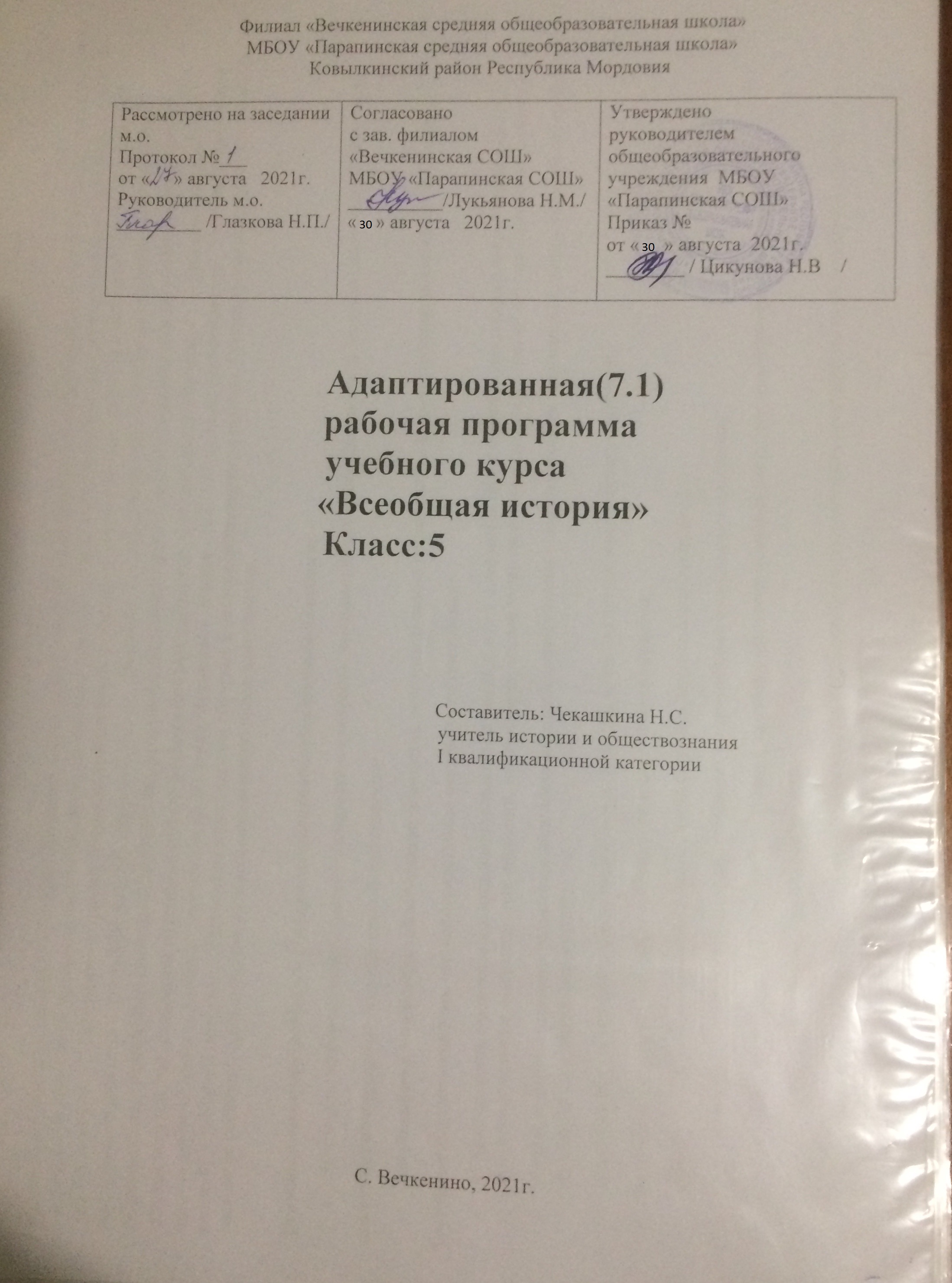 Пояснительная записка.Рабочая программа по предмету «История  Древнего  мира»  для  5  классов  адаптирована  для  обучающейся  с  ограниченными  возможностями здоровья в соответствии с заключением ПМПК. У обучающейся установлен статус «Обучающийся с ограниченными возможностями здоровья», тип VII, вариант 7.1. Программа включает обязательный минимум содержания образования по предмету в основной школе. (с задержкой психического развития – далее ЗПР, тип VII, вариант 7.1).         Вариант 7.1. предполагает, что обучающийся с ЗПР получает образование, полностью соответствующее по итоговым достижениям к моменту завершения обучения образованию обучающихся, не имеющих ограничений по возможностям здоровья, в те же сроки обучения .  Адаптированная рабочая программа по истории  в 5 классе   рассчитана на обучение Мелькаевой  Марии  (ЗПР 7.1) согласно рекомендациям.  Ребенок должен освоить не менее 80% учебного материала. Требования к результатам обучения в остальном остаются прежними. Основное внимание  следует обращать  на состояние ребенка и предпочтение  отдавать чередованию видов деятельности.Особенностями обучающихся с задержкой психического развития являются:отставание психического развития от паспортного возраста, что проявляется преимущественно в эмоционально-волевой сфере приотносительно сохранной познавательной деятельности;преобладание эмоциональной мотивации поведения, немотивированно повышенного фона настроения; повышенная внушаемость.Склонен выполнять лишь то, что непосредственно связано с его интересами;из-за незрелости предпосылок интеллектуального развития у детей отмечается недостаточный для данного возраста уровень сформированности мыслительных операций, памяти, речи, малый запас сведений и представлений об окружающей действительности;задержка эмоционального развития в виде соматического инфантилизма с невротическими наслоениями; эмоциональной отгороженности в сочетании со вседозволенностью;недостаточно развиваются самостоятельность, воля, желание трудиться, преодолевать трудности;неполноценность тонких форм зрительного и слухового восприятия;недостаточность планирования и выполнения сложных двигательных программ;затруднения при выполнении заданий, связанных со зрительным восприятием материала;наблюдаются недостатки анализа при выполнении заданий в условиях повышенной скорости восприятия материала;недостатки тактильно-двигательного восприятия;слабо сформированы пространственные представления, ориентировка в направлениях пространства осуществляется обычно на уровнепрактических действий; часто возникают трудности при пространственном анализе и синтезе ситуации;особенности внимания детей с задержкой психического развития проявляются в его неустойчивости; повышенной отвлекаемости; трудностях переключения; слабой концентрации на объекте. Наличие посторонних раздражителей вызывает значительное замедление выполняемой детьми деятельности и увеличивает количество ошибок;недостаточность развития памяти проявляется в: снижении продуктивности запоминания и его неустойчивости; большей сохранностинепроизвольной памяти по сравнению с произвольной; недостаточном объеме и точности, низкой скорости запоминания; преобладаниимеханического запоминания над словесно-логическим; выраженном преобладании наглядной памяти над словесной; низком уровне самоконтроля в процессе заучивания и воспроизведения, а также неумении самостоятельно организовывать свою работу по запоминанию;недостаточной познавательной активности и целенаправленности при запоминании и воспроизведении; слабом умении использоватьрациональные приемы запоминания; низком уровне опосредствованного запоминания;мышление остается преимущественно конкретным, поверхностным, существенного развития словесно-логического мышления не отмечается;недостаточно сформирована аналитико-синтетическая деятельность во всех видах мышления;колебания уровня работоспособности и активности, смена настроений.Программа реализуется по федеральным государственным образовательным стандартам основного общего образования. Предмет «История Древнего мира» входит в область общественно-научных предметов. Срок реализации программы – 1 год.Нормативные документы, на основании которых разработана программа:Федеральный закон от 29.12.2012 №273-ФЗ «Об образовании в Российской Федерации»Приказ Министерства образовании и науки Российской Федерации от 17.12.2010 №1897 «Об утверждении федерального государственного образовательного стандарта основного общего образования»Приказ Министерства образования и науки Российской Федерации от 31 марта 2014 г. № 253 «Об утверждении Федерального перечняучебников рекомендуемых к использованию при реализации имеющих государственную аккредитацию образовательных программначального общего, основного общего, среднего общего образования» (Вестник образования, 2014. – №№ 11, 12 или сайт http:/ www.vestnik. edu. ru) с изменениями от 08.06.2015 №576, от 14.08.2015 №825;Письмо Минобрнауки России от 01.04.2005 № 03-417 «О перечне учебного и компьютерного оборудования для оснащения образовательных учреждений» («Вестник образования», 2005, № 11или сайт http:/ www. vestnik. edu. ru);Учебный план  Вечкенинской СОШ на 2021-2022 учебный год (утвержден приказом директора от                                                                                                               .  Основная образовательная программа основного общего образования филиала « Вечкенинская СОШ»   МБОУ «Парапинская СОШ»  адаптированная для обучающихся с ограниченными возможностями здоровья;Проект Историко-культурного стандарта (сайт МОиН РФ);Федеральной примерной программы основного общего образования по истории, созданной на основе федерального компонентагосударственного образовательного стандарта (http://window.edu.ru/resource/184/37184/files/10-o.pdf).Примерные программы по учебным предметам. История. 5-9 классы. М.: Просвещение, 2010 (Стандарты второго поколения).Целью изучения Истории Древнего мира в 5 классе является привить интерес к истории, сформировать у учащихся представление о процессе исторического развития как многофакторном явлении, ознакомиться с основными событиями и личностями истории Древнего мира, культурой народов Древнего мира.Основными задачами обучения предмету «История Древнего мира» в 5 классе являются:дидактические:привить познавательный интерес к новому для учеников предмету через систему разнообразных по форме уроков изучения новогоматериала, нестандартные уроки контроля знаний;создавать условия для формирования у обучающихся предметной и учебно-исследовательской компетентностей;обеспечить усвоение обучающимися знаний основ исторической науки: важнейших фактов, понятий, законов и теорий, языка науки,доступных обобщений мировоззренческого характера в соответствии со стандартом исторического образования;воспитательные:развивать у обучающихся общеучебные умения и навыки: особое внимание уделить развитию умения пересказывать текст, аккуратновести записи в тетради и делать рисунки;воспитание интереса к истории, осознания важности знания истории в условиях современного общества, уважительного отношения кпрошлому других народов;коррекционные:Развитие зрительного восприятия и узнавания, памяти и внимания;Формирование обобщенного представления о свойствах предметов и явлений;Развитие пространственного представления и ориентации;Развитие навыков соотносительного анализа;Развитие навыка группировки и классификации;Умение работать со словесными и письменными алгоритмами и инструкцией;Умение планировать свою деятельность;Развитие комбинаторных способностейформирование адекватных навыков общения;нормализация эмоционально-волевой сферы;формирование у обучающихся качеств творчески думающей и легко адаптирующейся личности;развитие разносторонних качеств личности и способности профессиональной адаптации к изменяющимся социально-экономическимусловиям;воспитание чувства ответственности за личную безопасность, ценностного отношения к своему здоровью и жизни; - Система учёта и контроля планируемых результатов обучения сформирована на основании «Положения о формах, периодичности, порядке текущего контроля успеваемости и промежуточной аттестации обучающихся» (приказ от 20.05.2016 №38/3) и «Положения о системе оценивания при текущей, промежуточной и итоговой аттестации учащихся основной ступени обучения по предметам гуманитарного цикла» (приказ от 20.05.2016 №38/3).Значение предмета для обучения обучающихся с задержкой психического развития.Все обучающиеся с ЗПР испытывают в той или иной степени выраженные затруднения в усвоении учебных программ, обусловленныенедостаточными познавательными способностями, специфическими расстройствами психологического развития (школьных навыков, речи и др.), нарушениями в организации деятельности и/или поведения. Общими для всех обучающихся с ЗПР являются в разной степени выраженные недостатки в формировании высших психических функций, замедленный темп либо неравномерное становление познавательной деятельности, трудности произвольной саморегуляции. Достаточно часто у обучающихся отмечаются нарушения речевой и мелкой ручной моторики, зрительного восприятия и пространственной ориентировки, умственной работоспособности и эмоциональной сферы.В ходе изучения Истории Древнего мира у детей с задержкой психического развития происходит формирование либо коррекция уже имеющихся представлений о процессах, имеющих место в окружающем человека мире. В процессе формирования у обучающихся с ОВЗ на наглядной и наглядно-действенной основе представления типичных задач в области социальных отношений; экономической и гражданско-общественной деятельности; межличностных отношений; отношений между людьми различных национальностей и вероисповеданий; самостоятельной познавательной деятельности.Средства изучения Истории Древнего мира позволяют эффективно вести целенаправленную работу по развитию внимания, памяти и мышления – основных составляющих познавательной деятельности, так как познавательная деятельность у обучающихся с ОВЗ имеет свои особенности и тоже нуждается в коррекции. Также при изучении Истории Древнего мира у обучающихся развивается пространственно-временное воображение и умение ориентироваться во временных промежутках; развивается зрительное восприятие и мелкая моторика, совершенствуются коммуникативные навыки.Основные виды деятельности обучающихся:участие во фронтальной беседе;выполнение устных упражнений;решение текстовых задач;выполнение практической работы;самостоятельная работа;работа с текстом учебника или иного учебного пособия;воспроизведение учебного материала по памятиработа с таблицами;работа со справочными материалами; работа с различными источниками информации;конспектирование;анализ фактов и проблемных ситуаций, ошибок;самостоятельное выделение и формулирование познавательной цели;составление плана и последовательности действий;исследовательская и творческая работа (подготовка докладов, рефератов, презентаций);контроль и оценка процесса и результатов деятельности;работа с раздаточным материалом;работа в парах, группах.Особенности реализации рабочей программы при обучении детей с ОВЗ:Имея одинаковое содержание и задачи обучения, рабочая программа по истории для детей с ОВЗ, тем не менее, отличается от программы массовой школы. Эти отличия заключаются в:методических приёмах, используемых на уроках:при использовании классной доски все записи учителем и учениками сопровождаются словесными комментариями;при рассматривании рисунков и графиков учителем используется специальный алгоритм подетального рассматривания, который постепенно усваивается обучающимися и для самостоятельной работы с графическими объектами;оказывается индивидуальная помощь обучающимся;при решении текстовых задач подбираются разнообразные сюжеты, которые используются для формирования и уточнения представлений об окружающей действительности, расширения кругозора обучающихся.коррекционной направленности каждого урока;отборе материала для урока и домашних заданий: уменьшение объёма аналогичных заданий и подбор разноплановых заданий;в использовании большого количества индивидуальных раздаточных материалов.Таким образом, полностью сохраняя структуру документа, поставленные цели и задачи, а также содержание, программа составлена в расчете на обучение детей с ОВЗ в 5 классе. Адаптация программы происходит за счет сокращения сложных понятий и терминов; основные сведения в программе даются дифференцированно. Темы изучаются таким образом, чтобы обучающиеся могли опознавать их, опираясь на существенные признаки. По другим вопросам обучающиеся получают только общее представление.Коррекционная направленность урока осуществляется преимущественно за счет применения в процессе обучения системы методических приемов, способствующих оптимальному освоению обучающимися содержания основных образовательных программ общего образования.История Древнего мира.   5 класс - -68чПланируемые результаты освоения учебного предмета: В результате изучения истории Древнего мира ученик научится:Знание хронологии, работа с хронологией:определять основные этапы и ключевые события истории Древнего мира и выдающихся деятелей древней истории;                                                                                                             - соотносить год с веком, эрой, устанавливать последовательность и длительность исторических событий.2.	Знание исторических фактов, работа с фактами:характеризовать место, обстоятельства, участников, этапы, особенности, результаты важнейших исторических событий;группировать (классифицировать) факты по различным признакам и основаниям.3.	Работа с историческими источниками:читать историческую карту с опорой на легенду, ориентироваться в ней, соотносить местонахождение и состояние исторического объекта в разные эпохи, века, периоды;осуществлять поиск необходимой информации в одном или нескольких источниках (материальных, текстовых, изобразительных и др.), отбирать её, группировать, обобщать;—	сравнивать данные разных источников, выявлять их сходство и различия, время и место создания.4.	Описание (реконструкция):—	последовательно строить рассказ (устно или письменно) об исторических событиях, их участниках;—	характеризовать условия и образ жизни, занятия людей, их достижения в различные исторические эпохи;—	на основе текста и иллюстраций учебника, дополнительной литературы, макетов, электронных изданий, интернет-ресурсов и т. п. составлять описание исторических объектов, памятников.5.	Анализ, объяснение:различать факт (событие) и его описание (факт источника, факт историка);соотносить единичные исторические факты и общие явления;различать причину и следствие исторических событий, явлений;	\выделять характерные, существенные признаки исторических событий и явлений;раскрывать смысл, значение важнейших исторических понятий;сравнивать исторические события и явления, определять в них общее и различия;излагать суждения о причинах и следствиях исторических событий.6.	Работа с версиями, оценками:приводить оценки исторических событий и личностей, изложенные в учебной литературе;определять и объяснять (аргументировать) своё отношение к наиболее значительным событиям и личностям в истории и их оценку.7.	Применение знаний и умений в общении, социальной   среде:применять исторические знания для раскрытия причин и оценки сущности современных событий;использовать знания об истории и культуре своего народа и других народов в общении с людьми в школе и внешкольной жизни как основу диалога в поликультурной среде;способствовать сохранению памятников истории и культуры (участвовать в создании школьных музеев, учебных и общественных мероприятиях по поиску и охране памятников истории и культуры).Получит возможность научиться:  осуществлять поиск нужной информации по заданной теме в источниках различного типа; выделять главное в тексте и второстепенное; анализировать графическую, статистическую, художественную, текстовую, аудиовизуальную информацию;выстраивать ответ в соответствии с заданием, целью (сжато, полно, выборочно).  развёрнуто излагать свою точку зрения, аргументировать её в соответствии с возрастными возможностями; пользоваться мультимедийными ресурсами и компьютером для обработки, передачи, систематизации информации в соответствии с целью;вести диалог (на уровне возраста), публично выступать с докладом, защитой презентации; организовывать свою деятельность и соотносить её с целью группы, коллектива; слышать, слушать и учитывать мнение другого в процессе учебного сотрудничества;определять свою роль в учебной группе и определять вклад в общий результат;оценивать и корректировать своё поведение в социальной среде в соответствии с возрастом.Овладение универсальными учебными действиями значимо для социализации, мировоззренческого и духовного развития учащихся, позволяющими им ориентироваться в социуме и быть востребованными в жизни.Личностные результаты:—	осознание своей идентичности как гражданина страны, члена семьи, этнической и религиозной группы, локальной и региональной общности;—	освоение гуманистических традиций и ценностей современного общества, уважение прав и свобод человека;осмысление социально-нравственного опыта предшествующих поколений, способность к определению своей позиции и ответственному поведению в современном обществе;                                                                                                                                                                                                                         -понимание культурного многообразия мира, уважение к культуре своего народа и других народов, толерантность.Метапредметные результаты: - способность сознательно организовывать и регулировать свою деятельность — учебную, общественную и др.;                                                                                                                                                                   - овладение умениями работать с учебной и внешкольной информацией (анализировать и обобщать факты, составлять простой и развёрнутый план, тезисы, конспект, формулировать и обосновывать выводы и т. д.), использовать современные источники информации, в том числе материалы на электронных  носителях;                                                                                                                                                                                                                                                                   - способность решать творческие задачи, представлять результаты своей деятельности в различных формах (сообщение, эссе, презентация, реферат и др.);                                                                                                                                                                                                                                                           - готовность к сотрудничеству с соучениками, коллективной работе, освоение основ межкультурного взаимодействия в школе и социальном окружении и др.;активное применение знаний и приобретённых умений, освоенных в школе, в повседневной жизни и продуктивное взаимодействие с другими людьми в профессиональной сфере и социуме.Предметные результаты:овладение целостными представлениями об историческом пути человечества как необходимой основы для миропонимания и познания современного общества, истории собственной страны;способность применять понятийный аппарат исторического знания и приёмы исторического анализа для раскрытия сущности и значения событий и явлений прошлого и современности в курсах всеобщей истории;способность соотносить историческое время и историческое пространство, действия и поступки личностей во времени и пространстве;умения изучать и систематизировать информацию из различных исторических и современных источников, раскрывая её социальную принадлежность и познавательную ценность, читать историческую карту и ориентироваться в ней;расширение опыта оценочной деятельности на основе осмысления жизни и деяний личностей и народов в истории своей страны и человечества в целом;готовность применять исторические знания для выявления и сохранения исторических и культурных памятников своей страны и мира.II. Содержание учебного предмета «История Древнего мира» ( 68ч)                                                                                                                                                          1) Всеобщая история. История Древнего мира. 5 класс./А. А. Вигасин; Г. И. Годер; И. С. Свеницкая.  – М: Просвещение,2014                                                                                                                                                           2) Всеобщая история. Рабочие программы. Предметная линия учебников А.А. Вигасина – О.О. Сороко-Цюпы. 5-9 классыРаздел I. Жизнь первобытных людей  (8 часов)Тема 1. Первобытные собиратели и охотники (4 ч)                                                                                                                                                           Древнейшие люди; современные представления о месте и времени их появления; облик, отсутствие членораздельной речи; изготовление орудий как главное отличие от животных. Представление о присваивающем хозяйстве: собирательство и охота. Невозможность для людей прожить в одиночку. Овладение огнем. Постепенное расселение людей в Евразии. Охота как главное занятие. Изобретение одежды из звериных шкур, жилищ, копья и гарпуна, лука и стрел. Родовые общины охотников и собирателей. Возникновение искусства и религии. Изображение животных и человека. Представление о религиозных верованиях первобытных охотников и собирателей.                                                                                                                                                                                                                                  Понятия: колдовской обряд, душа, страна мертвых, человек разумный, родовая общинаТема 2. Первобытные земледельцы и скотоводы (4ч)                                                                                                                                                     Представление о зарождении производящего хозяйства: земледелие и скотоводство, ремесла — гончарство, прядение, ткачество. Основные орудия труда земледельцев: каменный топор, мотыга, серп. Изобретение ткацкого станка. Последствия перехода к производящему хозяйству. Родовые общины земледельцев и скотоводов. Представление о религиозных верованиях первобытных земледельцев и скотоводов.                                                                                                                                                                                                                        Понятия:  старейшина, совет старейшин, племя, вождь племени, дух, Бог, идол, молитва, жертва, Западная Азии.                                                                               Счет лет в истории. Представление о счете времени по годам в древних государствах. Представление о христианской эре, Особенности обозначения дат до нашей эры («обратный» счет лет).                                                                                                                                                                                            Понятия : год, век (столетие), «тысячелетие. Раздел II. Древний Восток. (20 часов)Тема 4.Древний Египет (7 ч)                                                                                                                                                                                               Местоположение и природные условия (разливы Нила, плодородие почв, жаркий климат). Земледелие как главное занятие. Оросительные сооружения (насыпи, каналы, шадуфы).Возникновение единого государства в Египте. Неограниченная власть фараонов. Войско: пехота, отряды колесничих. Завоевательные походы. Держава Тутмоса III. Города — Мемфис, Фивы. Быт земледельцев и ремесленников. Жизнь и служба вельмож.Религия древних египтян. Священные животные, боги (Амон-Ра, Геб и Нут, Осирис и Исида, Гор, Анубис, Маат). Миф об Осирисе и Исиде. Суд Осириса в «царстве мертвых». Обожествление фараона. древних египтян. Строительство пирамид. Большой Сфинкс. Храм, его внешний и внутренний вид. Раскопки гробниц. Находки произведений искусства в гробнице фараона Тутанхамона. Особенности изображения человека в скульптуре и росписях. Скульптурный портрет.                                                                                                                                                                                                         Особенности древнеегипетского письма. Материалы для письма. Школа: подготовка писцов и жрецов. Научные знания (математика, астрономия). Солнечный календарь. Водяные часы. Произведения литературы: хвалебные песни богам, повесть о Синухете, поучения писцов, «Книга мертвых».                                                                                                                                                                                                                                    Достижения древних египтян (земледелие, основанное на орошении; каменное строительство; скульптурный портрет; письменность; календарь). Неограниченная власть фараонов. Представление о загробном воздаянии (суд Осириса и клятва умершего).                                                                          Понятия : скульптура, статуя, рельеф, скульптурный портрет, роспись, фараон, вельможа, писец, налог,  храм, жрец, миф, мумия, гробница, саркофаг, иероглиф, папирус, свиток, шадуф.     Тема 5. Западная Азия в древности (7 ч)                                                                                                                                                                                     Двуречье в древности. Местоположение и природные условия Южного Двуречья (жаркий климат, разливы Тигра и Евфрата, плодородие почв; отсутствие металлических руд, строительного камня и леса). Использование глины в строительстве, в быту, для письма. Земледелие, основанное на искусственном орошении. Города шумеров Ур и Урук.                                                                                                                                         Древневавилонское царство. Законы Хаммурапи: ограничение долгового рабства; представление о талионе («Око за око, зуб за зуб»), о неравенстве людей перед законом. Религиозные верования жителей Двуречья. Боги Шамаш, Син, Эа, Иштар. Ступенчатые башни-храмы. Клинопись. Писцовые школы. Научные знания (астрономия, математика). Литература: сказания о Гильгамеше.                                                                 Города Финикии — Библ, Сидон, Тир. Виноградарство и оливководство. Ремесла: стеклоделие, изготовление пурпурных тканей. Морская торговля и пиратство. Основание колоний вдоль побережья Средиземного моря. Древнейший алфавит.                                                                                        Древние евреи. Представление о Библии и Ветхом Завете. Понятие «единобожие». Библейские мифы и сказания (о первых людях, о Всемирном потопе, Иосиф и его братья, исход из Египта). Моральные нормы библейских заповедей. Библейские предания о героях. Борьба с филистимлянами. Древнееврейское царство и его правители: Саул, Давид, Соломон. Иерусалим как столица царства. Храм бога Яхве. Начало обработки железа. Последствия использования железных орудий труда.Ассирийская держава. Новшества в военном деле (железное оружие, стенобитные орудия, конница как особый род войск). Ассирийские завоевания. Ограбление побежденных стран, массовые казни, переселение сотен тысяч людей. Столица державы Ниневия. Царский дворец. Представление об ассирийском искусстве (статуи, рельефы, росписи). Библиотека Ашшурбанапала. Гибель Ассирии.                                                                 Три царства в Западной Азии: Нововавилонское, Лидийское и Мидийское. Город Вавилон и его сооружения. Начало чеканки монеты в Лидии. Образование Персидской державы (завоевание Мидии, Лидии, Вавилонии, Египта). Цари Кир, Дарий Первый. «Царская дорога», ее использование для почтовой связи. Взимание налогов серебром. Состав войска («бессмертные», полчища, собранные из покоренных областей). Город Персеполь.                                                                                                                                                                                                                              Понятия: закон, ростовщик, клинопись, Тема 6. Индия и Китай в древности (6ч)                                                                                                                                                                                                Местоположение и природа Древней Индии. Реки Инд и Ганг. Гималайские горы. Джунгли. Древнейшие города. Сельское хозяйство. Выращивание риса, хлопчатника, сахарного тростника. Религиозные верования (почитание животных; боги Брахма, Ганеша; вера в переселение душ). Сказание о Раме. Представление о кастах. Периоды жизни брахмана. «Неприкасаемые». Возникновение буддизма (легенда о Будде, отношение к делению людей на касты, нравственные нормы). Объединение Индии под властью Ашоки. Индийские цифры. Шахматы.      Местоположение и природа Древнего Китая. Реки Хуанхэ и Янцзы. Учение Конфуция (уважение к старшим; мудрость — в знании старинных книг; отношения правителя и народа; нормы поведения). Китайские иероглифы и книги. Объединение Китая при Цинь Шихуане. Расширение территории. Строительство Великой Китайской стены. Деспотизм властелина Китая. Возмущение народа. Свержение наследников Цинь Шихуана. Шелк. Великий шелковый путь. Чай. Бумага. Компас.Вклад народов Древнего Востока в мировую культуру.                                            Понятия: касты, варны,  джунгли, брахман, шудра, буддизм, Конфуций,  гунны Раздел III. Древняя Греция. (21час)Тема 7. Древнейшая Греция (5 ч)                                                                                                                                                                                    Местоположение и природные условия. Горные хребты, разрезающие страну на изолированные области. Роль моря в жизни греков. Отсутствие полноводных рек. Древнейшие города Микены, Тиринф, Пилос, Афины. Критское царство. Раскопки дворцов. Росписи. Морское могущество царей Крита. Таблички с письменами. Гибель Критского царства. Греческие мифы критского цикла (Тесей и Минотавр, Дедал и Икар).               Микенское царство. Каменное строительство (Микенская крепость, царские гробницы). Древнейшее греческое письмо. Заселение островов Эгейского моря. Сведения о войне с Троянским царством. Мифы о начале Троянской войны. Вторжения в Грецию с севера воинственных племен. Упадок хозяйства и культуры. Поэмы Гомера «Илиада» и «Одиссея». Религиозные верования греков. Олимпийские боги. Мифы древних греков о богах и героях (Прометей, Деметра и Персефона, Дионис и пираты, подвиги Геракла).                                                                                                              Понятия: фреска, Троя, мифТема 8. Полисы Греции и их борьба с персидским нашествием (7 ч)                                                                                                                                        Начало обработки железа в Греции. Создание греческого алфавита (впервые введено обозначение буквами гласных звуков). Возникновение самостоятельных государств (Афины, Спарта, Коринф, Фивы, Милет).                                                                                                                            Местоположение и природные условия Аттики. Неблагоприятные условия для выращивания зерновых. Разведение оливок и винограда. Знать во главе управления Афин. Законы Драконта. Бедственное положение земледельцев. Долговое рабство. Борьба демоса со знатью. Реформы Солона. Запрещение долгового рабства. Перемены в управлении Афинами. Создание выборного суда.                                                                                  Местоположение и природные условия Лаконии. Спартанский полис. Завоевание спартанцами Лаконии и Мессении. Спартанцы и илоты. Спарта — военный лагерь. Регламентация повседневной жизни спартанцев. Управление Спартой: совет старейшин, два царя — военных предводителя, народное собрание. «Детский способ» голосования. Спартанское воспитание.                                                                                                                                      Греческие колонии на берегах Средиземного и Черного морей. Сиракузы, Тарент, Пантикапей, Херсонес, Ольвия. Причины колонизации. Развитие межполисной торговли. Отношения колонистов с местным населением. Греки и скифы. Понятия «эллины», «Эллада».Олимпийские игры — общегреческие празднества. Виды состязаний. Награды победителям.                                                                                                                                 Греко-персидские войны. Клятва юношей при вступлении на военную службу. Победа афинян в Марафонской битве. Стратег Мильтиад. Нашествие войск персидского царя Ксеркса на Элладу. Патриотический подъем эллинов. Защита Фермопил. Подвиг трехсот спартанцев под командованием царя Леонида. Морское сражение в Саламинском проливе. Роль Фемистокла и афинского флота в победе греков. Разгром сухопутной армии персов при Платеях. Причины победы греков.                                                                                                                                      Понятия: полис, демос, гражданин, демократия, атлет, илоты, стратег, фаланга, триера.Тема 9. Возвышение Афин в V в. до н. э. и расцвет демократии ( 5 ч)                                                                                                                         Последствия победы над персами для Афин. Афинский морской союз. Военный и торговый флот. Гавани Пирея. Состав населения Афинского  полиса:  граждане,  переселенцы,  рабы.   Использование труда рабов. Город Афины: Керамик, Агора, Акрополь. Быт афинян. Положение афинской женщины. Храмы: богини Ники, Парфенон, Эрех-тейон. Особенности архитектуры храмов. Фидий и его творения. Статуи атлетов работы Мирона и Поликлета.                                                                                                                                                                                      Образование афинян. Рабы-педагоги. Начальная школа. Палестра. Афинские гимнасии. Взгляды греческих ученых на природу человека (Аристотель, Антифонт). Афинский мудрец Сократ.                                                                                                                                                                    Возникновение театра. Здание театра. Трагедии и комедии. Трагедия Софокла «Антигона». Комедия Аристофана «Птицы». Воспитательная роль театральных представлений.                                                                                                                                                                                                         Афинская демократия в V в. до н. э. Народное собрание, Совет пятисот и их функции. Перикл во главе Афин. Введение платы за исполнение выборных должностей. Друзья и соратники Перикла: Аспасия, Геродот, Анаксагор, Софокл, Фидий.                                                                                        Понятия: трагедия, комедия, демократия, гимнасия, педагог, Тема 10. Македонские завоевания в IV в. до н. э. (3 ч)                                                                                                                                                     Ослабление греческих полисов в результате междоусобиц.Возвышение Македонии при царе Филиппе. Влияние эллинской культуры. Аристотель — учитель Александра, сына Филиппа. Македонское войско. Фаланга. Конница. Осадные башни.                                                                                                         Отношение эллинов к Филиппу Македонскому. Исократ и Демосфен. Битва при Херонее. Потеря Элладой независимости. Смерть Филиппа и приход к власти Александра,                                                                                                                                                                                                           Поход Александра Македонского на Восток. Победа на берегу реки Граник. Разгром войск Дария III у Исса. Поход в Египет. Обожествление Александра. Основание Александрии. Победа при Гавгамелах. Гибель Персидского царства. Поход в Индию. Возвращение в Вавилон. Личность Александра Македонского.                                                                                                                                                                                                                        Распад державы Александра после его смерти. Египетское, Македонское, Сирийское царства. Александрия Египетская — крупнейший торговый и культурный центр Восточного Средиземноморья. Фаросский  маяк. Музей. Александрийская библиотека. Греческие ученые: Аристарх Самосский, Эратосфен, Евклид.Вклад древних эллинов в мировую культуру. Сопоставление управления в странах Древнего Востока (Египет, Вавилония) с управлением в Афинах. Особенности афинской демократии.                                                                                                                                                                             Понятия: эллин,  Александр Македонский, Фаросский маяк.Раздел IV. Древний Рим (18 часов).Тема 11.Рим: от его возникновения до установления господства над Италией (1ч)      Местоположение   и   природные   особенности   Италии.   Теплый климат, плодородные земли, обилие пастбищ. Реки Тибр, По. Население древней Италии (латины, этруски, самниты, греки).Легенда об основании Рима. Почитание богов — Юпитера, Юноны, Марса, Весты. Рим — город на семи холмах. Управление древнейшим Римом. Ликвидация царской власти. Возникновение республики. Борьба плебеев за свои права. Нашествие галлов. Установление господства Рима над Италией. Война с Пирром. Уравнение   в  правах  патрициев  и   плебеев.   Отмена  долгового рабства. Устройство Римской республики. Выборы консулов. Принятие законов. Порядок пополнения сената и его функции. Организация войска.                                                                                                                                                        Понятия:  весталка, ликторы, патриции, плебеи, сенат, легион. республика, консул, народный трибун, право вето.Тема 12. Рим — сильнейшая держава Средиземноморья ( 4 ч)                                                                                                                                              Карфаген — крупное государство в Западном Средиземноморье. Первые победы Рима над Карфагеном. Создание военного флота. Захват Сицилии. Вторая война Рима с Карфагеном. Вторжение войск Ганнибала в Италию. Разгром римлян при Каннах. Окончание войны. Победа Сципиона над Ганнибалом при Заме. Господство Рима в Западном Средиземноморье.Установление господства Рима в Восточном Средиземноморье. Политика Рима «разделяй и властвуй». Разгром Сирии и Македонии. Разрушение Коринфа и Карфагена   Рабство в Древнем Риме. Завоевания — главный источник рабства. Использование рабов в сельском хозяйстве, в домах богачей. Раб — «говорящее орудие». Гладиаторские игры. Римские ученые о рабах (Варрон, Колумелла).                                                                                                                                        Понятия:  триумф, провинция, амфитеатр, гладиатор.Тема 13. Гражданские войны в Риме (4 ч)                                                                                                                                                                                Разорение земледельцев Италии и его причины. Земельный закон Тиберия Гракха. Гибель Тиберия. Гай  Гракх — продолжатель дела брата. Гибель Гая.                                                                                                                                                                                                                                   Крупнейшее в древности восстание рабов. Победы Спартака. Создание армии восставших. Их походы. Разгром армии рабов римлянами под руководством Красса. Причины поражения восставших. Превращение римской армии в наемную. Кризис управления: подкуп при выборах должностных лиц. Борьба полководцев за единоличную власть. Красе и Помпеи. Возвышение Цезаря. Завоевание Галлии. Гибель Красса. Захват Цезарем власти (переход через Рубикон, разгром армии Помпея).                                                                                                                                                           Диктатура Цезаря. Социальная опора Цезаря и его политика.                                                                                                                                                                  Брут во главе заговора против    Цезаря.   Убийство   Цезаря   в  сенате.                                                                                                                                                                                          Поражение сторонников республики. Борьба Антония и Октавиана. Роль Клеопатры в судьбе Антония. Победа флота Октавиана у мыса Акций. Превращение Египта в римскую провинцию.Окончание гражданских войн. Характер власти Октавиана Августа (сосредоточение полномочий трибуна, консула и других республиканских должностей, пожизненное звание императора). Поэты Вергилий, Гораций.                                                                                                             Понятия:  ветеран, диктатор, империя, император, преторианцы, меценат.Тема 14. Римская империя в первые века нашей эры (4 ч)                                                                                                                                             Территория империи. Соседи Римской империи. Отношения с Парфянским царством. Разгром римских войск германцами. Образ жизни германских племен. Предки славянских народов.                                                                                                                                                                   Обожествление императоров. Нерон (террористические методы правления, пожар в Риме и преследования христиан). Нерон и Сенека. Восстание в армии и гибель Нерона.                                                                                                                                                                                                          Возникновение христианства. «Сыны света» из  Кумрана. Рассказы Евангелий о жизни и учении Иисуса Христа. Моральные нормы Нагорной проповеди. Представление о Втором пришествии, Страшном Суде и Царстве Божьем. Идея равенства всех людей перед Богом независимо от пола, происхождения и общественного положения. Национальная и социальная принадлежность первых христиан. Отношение римских властей к христианам.                                                                                                                                                                                                                                             Расцвет Римской империи. Возникновение и развитие колоната. Понятия «колоны», «рабы с хижинами». Правление Траяна. Отказ от террористических методов управления. Последние завоевания римлян. Строительство в Риме и провинциях:  дороги, мосты, водопроводы, бани, амфитеатры, храмы.                                                                                                                                                                                                                                        Рим — столица империи. Повседневная жизнь римлян. Особняки богачей. Многоэтажные дома. Посещение терм (бань), Колизея и Большого цирка. Требование «хлеба и зрелищ».                                                                                                                                                                                    Архитектурные памятники Рима (Пантеон, Колизей, колонна Траяна, триумфальные арки). Римский скульптурный портрет. Роль археологических раскопок Помпеи для исторической науки.                                                                                                                                                                                  Понятия:  варвары, христиане, апостолы, Евангелие, священник, термы, акведуки.Тема 15. Разгром Рима германцами и падение Западной Римской империи (5 ч)                                                                                                                                  Вторжения варваров. Использование полководцами армии для борьбы за императорскую власть. Правление Константина. Признание христианства. Основание Константинополя и перенесение столицы на Восток. Ухудшение положения колонов как следствие их прикрепления к земле. Разделение Римской империи на два государства — Восточную Римскую империю и Западную Римскую империю. Восстания в провинциях (Галлия, Северная  Африка). Варвары в армии. Вторжение готов в Италию. Борьба полководца  Стилихона с готами. Убийство Стилихона по приказу императора  Гонория. Массовый переход легионеров-варваров на сторону готов. Взятие Рима готами. Новый захват Рима вандалами. Опустошение Вечного города варварами. Вожди варварских племен — вершители судеб Западной Римской империи. Ликвидация власти императора на Западе.Особенности цивилизации Греции и Рима. Представление о народовластии. Участие граждан в управлении государством. Любовь к родине. Отличие греческих полисов и Римской республики от государств Древнего Востока. Вклад народов древности в мировую культуру.                                                                                                                                                                                                                               Понятия: епископ, Новый Завет, готы, вандалы.  Раздел V. Итоговое повторение (1 ч)                                                                                                                                                                                               Особенности цивилизации Греции и Рима. Представление о народовластии. Участие граждан в управлении государством. Любовь к родине. Отличие греческих полисов и Римской республики от государств  Древнего Востока. Вклад народов древности в мировую культуру.   III.Тематическое планирование по дисциплине «История Древнего мира».           5 класс  -  68 часовПланирование контроля.                                                                                                                                                                                                          Плановые контрольные работы (количество часов): 4Тема: «Жизнь первобытных людей».Тема: «Древний Восток».Тема: «Древняя Греция».Тема: «Древний Рим».    	IV. Календарно-тематическое планирование по курсу «История»                                   5 класс№п/пНаименование разделов .Количество часов	Вид контроля	Вид контроля	Вид контроля	Вид контроля№п/пНаименование разделов .Количество часовЛабор. и практ. работы,чКонтр. работа,чЭкскурсии,чСамост. работа,чIЖизнь первобытных людей.81IIДревний Восток.201IIIДревняя Греция.211IVДревний Рим.181V. Итоговое повторение1Итого684№п/пНазвание разделов и темНазвание разделов и темКоличество часовКоличество часовТип урокаТип урокаВид  контроляВид  контроляВид  контроляВид  контроля                     Планируемые результаты                     Планируемые результаты                     Планируемые результаты                     Планируемые результаты                     Планируемые результаты                     Планируемые результаты                     Планируемые результаты                     Планируемые результаты                     Планируемые результаты                     Планируемые результаты                     Планируемые результаты                     Планируемые результатыДата проведенияДата проведенияДата проведенияДата проведенияДата проведенияДата проведенияДата проведенияДата проведения№п/пНазвание разделов и темНазвание разделов и темКоличество часовКоличество часовТип урокаТип урокаВид  контроляВид  контроляВид  контроляВид  контроляпредметныепредметныепредметныепредметныепредметныеметапредметные УУДметапредметные УУДметапредметные УУДметапредметные УУДметапредметные УУДличностные личностные ПланПланПланПланФактФактФактФакт12233445555             6             6             6             6             6                7                7                7                7                788999910101010                                                 Раздел I. Жизнь первобытных людей(8ч)                                                 Раздел I. Жизнь первобытных людей(8ч)                                                 Раздел I. Жизнь первобытных людей(8ч)                                                 Раздел I. Жизнь первобытных людей(8ч)                                                 Раздел I. Жизнь первобытных людей(8ч)                                                 Раздел I. Жизнь первобытных людей(8ч)                                                 Раздел I. Жизнь первобытных людей(8ч)                                                 Раздел I. Жизнь первобытных людей(8ч)                                                 Раздел I. Жизнь первобытных людей(8ч)                                                 Раздел I. Жизнь первобытных людей(8ч)                                                 Раздел I. Жизнь первобытных людей(8ч)                                                 Раздел I. Жизнь первобытных людей(8ч)                                                 Раздел I. Жизнь первобытных людей(8ч)                                                 Раздел I. Жизнь первобытных людей(8ч)                                                 Раздел I. Жизнь первобытных людей(8ч)                                                 Раздел I. Жизнь первобытных людей(8ч)                                                 Раздел I. Жизнь первобытных людей(8ч)                                                 Раздел I. Жизнь первобытных людей(8ч)                                                 Раздел I. Жизнь первобытных людей(8ч)                                                 Раздел I. Жизнь первобытных людей(8ч)                                                 Раздел I. Жизнь первобытных людей(8ч)                                                 Раздел I. Жизнь первобытных людей(8ч)                                                 Раздел I. Жизнь первобытных людей(8ч)                                                 Раздел I. Жизнь первобытных людей(8ч)                                                 Раздел I. Жизнь первобытных людей(8ч)                                                 Раздел I. Жизнь первобытных людей(8ч)                                                 Раздел I. Жизнь первобытных людей(8ч)                                                 Раздел I. Жизнь первобытных людей(8ч)                                                 Раздел I. Жизнь первобытных людей(8ч)                                                 Раздел I. Жизнь первобытных людей(8ч)                                                 Раздел I. Жизнь первобытных людей(8ч)1.Жизнь первобытных собирателей и охотников.Жизнь первобытных собирателей и охотников.441.11. Введение в историю Древнего мира.1. Введение в историю Древнего мира.11Урок изучения нового материалаУрок изучения нового материалаСР. Раскрытие содержания иллюстрацииСР. Раскрытие содержания иллюстрацииСР. Раскрытие содержания иллюстрацииСР. Раскрытие содержания иллюстрацииНаучатся определять термины: исторический источник. Всемирная история,   правильно употреблять и объяснять их значение.                         Получат возможность научиться: пересказывать содержание текста учебника, работать с исторической картой, со справочным материалом учебника и иллюстрациями.Научатся определять термины: исторический источник. Всемирная история,   правильно употреблять и объяснять их значение.                         Получат возможность научиться: пересказывать содержание текста учебника, работать с исторической картой, со справочным материалом учебника и иллюстрациями.Научатся определять термины: исторический источник. Всемирная история,   правильно употреблять и объяснять их значение.                         Получат возможность научиться: пересказывать содержание текста учебника, работать с исторической картой, со справочным материалом учебника и иллюстрациями.Научатся определять термины: исторический источник. Всемирная история,   правильно употреблять и объяснять их значение.                         Получат возможность научиться: пересказывать содержание текста учебника, работать с исторической картой, со справочным материалом учебника и иллюстрациями.Научатся определять термины: исторический источник. Всемирная история,   правильно употреблять и объяснять их значение.                         Получат возможность научиться: пересказывать содержание текста учебника, работать с исторической картой, со справочным материалом учебника и иллюстрациями.Регулятивные: ставят учебные задачи на основе соотнесения того, что уже известно или усвоено, и того, что еще неизвестно.                       Познавательные: самостоятельно выделяют и формулируют познавательную цель.                       Коммуникативные: формулируют собственное мнение и позицию, задают вопросы, строят понятные для партнера высказыванияРегулятивные: ставят учебные задачи на основе соотнесения того, что уже известно или усвоено, и того, что еще неизвестно.                       Познавательные: самостоятельно выделяют и формулируют познавательную цель.                       Коммуникативные: формулируют собственное мнение и позицию, задают вопросы, строят понятные для партнера высказыванияРегулятивные: ставят учебные задачи на основе соотнесения того, что уже известно или усвоено, и того, что еще неизвестно.                       Познавательные: самостоятельно выделяют и формулируют познавательную цель.                       Коммуникативные: формулируют собственное мнение и позицию, задают вопросы, строят понятные для партнера высказыванияРегулятивные: ставят учебные задачи на основе соотнесения того, что уже известно или усвоено, и того, что еще неизвестно.                       Познавательные: самостоятельно выделяют и формулируют познавательную цель.                       Коммуникативные: формулируют собственное мнение и позицию, задают вопросы, строят понятные для партнера высказыванияРегулятивные: ставят учебные задачи на основе соотнесения того, что уже известно или усвоено, и того, что еще неизвестно.                       Познавательные: самостоятельно выделяют и формулируют познавательную цель.                       Коммуникативные: формулируют собственное мнение и позицию, задают вопросы, строят понятные для партнера высказыванияОсмысливают гуманистические ценности и традиции современного обществаОсмысливают гуманистические ценности и традиции современного общества1.22. Древнейшие люди.2. Древнейшие люди.11Урок изучения нового материалаУрок изучения нового материалаСР. Устные ответы. Записи в тетрадях, составление краткого ответа по карточкеСР. Устные ответы. Записи в тетрадях, составление краткого ответа по карточкеСР. Устные ответы. Записи в тетрадях, составление краткого ответа по карточкеСР. Устные ответы. Записи в тетрадях, составление краткого ответа по карточкеНаучатся определять термины: орудия труда, палка-копалка, рубило, человеческое стадо и правильно их употреблять.         Получат возможность научиться: определять отличительные признаки древнейшего человека от современного человека и обезьяноподобных, составлять развернутый ответ по вопросу «Как жили древнейшие люди?».Научатся определять термины: орудия труда, палка-копалка, рубило, человеческое стадо и правильно их употреблять.         Получат возможность научиться: определять отличительные признаки древнейшего человека от современного человека и обезьяноподобных, составлять развернутый ответ по вопросу «Как жили древнейшие люди?».Научатся определять термины: орудия труда, палка-копалка, рубило, человеческое стадо и правильно их употреблять.         Получат возможность научиться: определять отличительные признаки древнейшего человека от современного человека и обезьяноподобных, составлять развернутый ответ по вопросу «Как жили древнейшие люди?».Научатся определять термины: орудия труда, палка-копалка, рубило, человеческое стадо и правильно их употреблять.         Получат возможность научиться: определять отличительные признаки древнейшего человека от современного человека и обезьяноподобных, составлять развернутый ответ по вопросу «Как жили древнейшие люди?».Научатся определять термины: орудия труда, палка-копалка, рубило, человеческое стадо и правильно их употреблять.         Получат возможность научиться: определять отличительные признаки древнейшего человека от современного человека и обезьяноподобных, составлять развернутый ответ по вопросу «Как жили древнейшие люди?».Регулятивные: ставят учебную задачу, определяют последовательность промежуточных целей, составляют план действий. Познавательные: самостоятельно выделяют и формулируют познавательную цель, используют общие приемы решения задач. Коммуникативные: допускают возможность различных точек зрения, в том числе не совпадающих с их собственной.Регулятивные: ставят учебную задачу, определяют последовательность промежуточных целей, составляют план действий. Познавательные: самостоятельно выделяют и формулируют познавательную цель, используют общие приемы решения задач. Коммуникативные: допускают возможность различных точек зрения, в том числе не совпадающих с их собственной.Регулятивные: ставят учебную задачу, определяют последовательность промежуточных целей, составляют план действий. Познавательные: самостоятельно выделяют и формулируют познавательную цель, используют общие приемы решения задач. Коммуникативные: допускают возможность различных точек зрения, в том числе не совпадающих с их собственной.Регулятивные: ставят учебную задачу, определяют последовательность промежуточных целей, составляют план действий. Познавательные: самостоятельно выделяют и формулируют познавательную цель, используют общие приемы решения задач. Коммуникативные: допускают возможность различных точек зрения, в том числе не совпадающих с их собственной.Регулятивные: ставят учебную задачу, определяют последовательность промежуточных целей, составляют план действий. Познавательные: самостоятельно выделяют и формулируют познавательную цель, используют общие приемы решения задач. Коммуникативные: допускают возможность различных точек зрения, в том числе не совпадающих с их собственной.Проявляют устойчивый учебно-познавательный интерес к новым общим способам решения задач.Проявляют устойчивый учебно-познавательный интерес к новым общим способам решения задач.1.33. Родовые общины охотников и собирателей.3. Родовые общины охотников и собирателей.11КомбинированныйКомбинированныйСР. Составление рассказа по иллюстрации, ответы на вопросы, составление краткого ответа по карточкеСР. Составление рассказа по иллюстрации, ответы на вопросы, составление краткого ответа по карточкеСР. Составление рассказа по иллюстрации, ответы на вопросы, составление краткого ответа по карточкеСР. Составление рассказа по иллюстрации, ответы на вопросы, составление краткого ответа по карточкеНаучатся определять термины: родовая община, гарпун.               Получат возможность научиться: определять причины, по которым людям удалось выжить в ледниковое время, составлять рассказ, формулировать несложные ответы, сравнивать и описывать орудия труда, черты первобытного человека.                   Научатся определять термины: родовая община, гарпун.               Получат возможность научиться: определять причины, по которым людям удалось выжить в ледниковое время, составлять рассказ, формулировать несложные ответы, сравнивать и описывать орудия труда, черты первобытного человека.                   Научатся определять термины: родовая община, гарпун.               Получат возможность научиться: определять причины, по которым людям удалось выжить в ледниковое время, составлять рассказ, формулировать несложные ответы, сравнивать и описывать орудия труда, черты первобытного человека.                   Научатся определять термины: родовая община, гарпун.               Получат возможность научиться: определять причины, по которым людям удалось выжить в ледниковое время, составлять рассказ, формулировать несложные ответы, сравнивать и описывать орудия труда, черты первобытного человека.                   Научатся определять термины: родовая община, гарпун.               Получат возможность научиться: определять причины, по которым людям удалось выжить в ледниковое время, составлять рассказ, формулировать несложные ответы, сравнивать и описывать орудия труда, черты первобытного человека.                   Регулятивные: учитывают установленные правила в планировании и контроле способа решения. Познавательные: ставят и формулируют цели и проблему урока; осознанно и произвольно строят сообщения в устной форме Коммуникативные: адекватно используют речевые средства для эффективного решения разнообразных коммуникативных задач.Регулятивные: учитывают установленные правила в планировании и контроле способа решения. Познавательные: ставят и формулируют цели и проблему урока; осознанно и произвольно строят сообщения в устной форме Коммуникативные: адекватно используют речевые средства для эффективного решения разнообразных коммуникативных задач.Регулятивные: учитывают установленные правила в планировании и контроле способа решения. Познавательные: ставят и формулируют цели и проблему урока; осознанно и произвольно строят сообщения в устной форме Коммуникативные: адекватно используют речевые средства для эффективного решения разнообразных коммуникативных задач.Регулятивные: учитывают установленные правила в планировании и контроле способа решения. Познавательные: ставят и формулируют цели и проблему урока; осознанно и произвольно строят сообщения в устной форме Коммуникативные: адекватно используют речевые средства для эффективного решения разнообразных коммуникативных задач.Регулятивные: учитывают установленные правила в планировании и контроле способа решения. Познавательные: ставят и формулируют цели и проблему урока; осознанно и произвольно строят сообщения в устной форме Коммуникативные: адекватно используют речевые средства для эффективного решения разнообразных коммуникативных задач.Выражают адекватное понимание причин успеха или неуспеха учебной деятельности.Выражают адекватное понимание причин успеха или неуспеха учебной деятельности.1.44. Возникновение искусства и религиозных верований.4. Возникновение искусства и религиозных верований.11КомбинированныйКомбинированныйСР. Составление рассказа по иллюстрации, ответы на вопросы, составление краткого ответа по карточкеСР. Составление рассказа по иллюстрации, ответы на вопросы, составление краткого ответа по карточкеСР. Составление рассказа по иллюстрации, ответы на вопросы, составление краткого ответа по карточкеСР. Составление рассказа по иллюстрации, ответы на вопросы, составление краткого ответа по карточкеНаучатся определять термины: религия, искусство, объяснять причины их появления. Получат возможность научиться: делать выводы о том, что появление религиозных верований и искусства является ярким свидетельством развития первобытных людей,  логически мыслить, рассуждать, элементарно анализировать исторические факты.            Научатся определять термины: религия, искусство, объяснять причины их появления. Получат возможность научиться: делать выводы о том, что появление религиозных верований и искусства является ярким свидетельством развития первобытных людей,  логически мыслить, рассуждать, элементарно анализировать исторические факты.            Научатся определять термины: религия, искусство, объяснять причины их появления. Получат возможность научиться: делать выводы о том, что появление религиозных верований и искусства является ярким свидетельством развития первобытных людей,  логически мыслить, рассуждать, элементарно анализировать исторические факты.            Научатся определять термины: религия, искусство, объяснять причины их появления. Получат возможность научиться: делать выводы о том, что появление религиозных верований и искусства является ярким свидетельством развития первобытных людей,  логически мыслить, рассуждать, элементарно анализировать исторические факты.            Научатся определять термины: религия, искусство, объяснять причины их появления. Получат возможность научиться: делать выводы о том, что появление религиозных верований и искусства является ярким свидетельством развития первобытных людей,  логически мыслить, рассуждать, элементарно анализировать исторические факты.            Регулятивные: учитывают выделенные ориентиры действия в новом учебном материале в сотрудничестве с учителем.                         Познавательные: ставят и формулируют цели и проблемы урока, ориентируются в разнообразии способов решения познавательных задач.                      Коммуникативные: адекватно используют речевые средства для эффективного решения разнообразных коммуникативных задач.Регулятивные: учитывают выделенные ориентиры действия в новом учебном материале в сотрудничестве с учителем.                         Познавательные: ставят и формулируют цели и проблемы урока, ориентируются в разнообразии способов решения познавательных задач.                      Коммуникативные: адекватно используют речевые средства для эффективного решения разнообразных коммуникативных задач.Регулятивные: учитывают выделенные ориентиры действия в новом учебном материале в сотрудничестве с учителем.                         Познавательные: ставят и формулируют цели и проблемы урока, ориентируются в разнообразии способов решения познавательных задач.                      Коммуникативные: адекватно используют речевые средства для эффективного решения разнообразных коммуникативных задач.Регулятивные: учитывают выделенные ориентиры действия в новом учебном материале в сотрудничестве с учителем.                         Познавательные: ставят и формулируют цели и проблемы урока, ориентируются в разнообразии способов решения познавательных задач.                      Коммуникативные: адекватно используют речевые средства для эффективного решения разнообразных коммуникативных задач.Регулятивные: учитывают выделенные ориентиры действия в новом учебном материале в сотрудничестве с учителем.                         Познавательные: ставят и формулируют цели и проблемы урока, ориентируются в разнообразии способов решения познавательных задач.                      Коммуникативные: адекватно используют речевые средства для эффективного решения разнообразных коммуникативных задач.Выражают устойчивые эстетические предпочтения и ориентации на искусство, как значимую сферу человеческой жизни.Выражают устойчивые эстетические предпочтения и ориентации на искусство, как значимую сферу человеческой жизни.2.Первобытные земледельцы и скотоводы.Первобытные земледельцы и скотоводы.442.15. Возникновение земледелия и скотоводства.5. Возникновение земледелия и скотоводства.11КомбинированныйКомбинированныйСР.Составление краткого сообщения по вопросам учителя, выделить в параграфе главное, раскрывать содержание иллюстраций.СР.Составление краткого сообщения по вопросам учителя, выделить в параграфе главное, раскрывать содержание иллюстраций.СР.Составление краткого сообщения по вопросам учителя, выделить в параграфе главное, раскрывать содержание иллюстраций.СР.Составление краткого сообщения по вопросам учителя, выделить в параграфе главное, раскрывать содержание иллюстраций.Научатся определять термины: зернотерка, керамика, старейшина и правильно их употреблять.                 Получат возможность научиться: формулировать выводы о том, что скотоводство и земледелие – величайшее открытие человечества, приведшие к созданию надёжных источников питания, делать несложные выводы, подтверждать выводы примерами,  пересказывать содержание учебника, описывать факты.              Научатся определять термины: зернотерка, керамика, старейшина и правильно их употреблять.                 Получат возможность научиться: формулировать выводы о том, что скотоводство и земледелие – величайшее открытие человечества, приведшие к созданию надёжных источников питания, делать несложные выводы, подтверждать выводы примерами,  пересказывать содержание учебника, описывать факты.              Научатся определять термины: зернотерка, керамика, старейшина и правильно их употреблять.                 Получат возможность научиться: формулировать выводы о том, что скотоводство и земледелие – величайшее открытие человечества, приведшие к созданию надёжных источников питания, делать несложные выводы, подтверждать выводы примерами,  пересказывать содержание учебника, описывать факты.              Научатся определять термины: зернотерка, керамика, старейшина и правильно их употреблять.                 Получат возможность научиться: формулировать выводы о том, что скотоводство и земледелие – величайшее открытие человечества, приведшие к созданию надёжных источников питания, делать несложные выводы, подтверждать выводы примерами,  пересказывать содержание учебника, описывать факты.              Научатся определять термины: зернотерка, керамика, старейшина и правильно их употреблять.                 Получат возможность научиться: формулировать выводы о том, что скотоводство и земледелие – величайшее открытие человечества, приведшие к созданию надёжных источников питания, делать несложные выводы, подтверждать выводы примерами,  пересказывать содержание учебника, описывать факты.              Регулятивные: принимают и сохраняют учебную задачу; планируют свои действия в соответствии с поставленной задачей. Познавательные: контролируют и оценивают процесс и результат деятельности. Коммуникативные: участвуют в коллективном обсуждении проблем, проявляют активность во взаимодействии для решения коммуникативных и познавательных задач.Регулятивные: принимают и сохраняют учебную задачу; планируют свои действия в соответствии с поставленной задачей. Познавательные: контролируют и оценивают процесс и результат деятельности. Коммуникативные: участвуют в коллективном обсуждении проблем, проявляют активность во взаимодействии для решения коммуникативных и познавательных задач.Регулятивные: принимают и сохраняют учебную задачу; планируют свои действия в соответствии с поставленной задачей. Познавательные: контролируют и оценивают процесс и результат деятельности. Коммуникативные: участвуют в коллективном обсуждении проблем, проявляют активность во взаимодействии для решения коммуникативных и познавательных задач.Регулятивные: принимают и сохраняют учебную задачу; планируют свои действия в соответствии с поставленной задачей. Познавательные: контролируют и оценивают процесс и результат деятельности. Коммуникативные: участвуют в коллективном обсуждении проблем, проявляют активность во взаимодействии для решения коммуникативных и познавательных задач.Проявляют доброжелательность и эмоционально-нравственную отзывчивость, эмпатию, как понимание чувств людей и сопереживание им.Проявляют доброжелательность и эмоционально-нравственную отзывчивость, эмпатию, как понимание чувств людей и сопереживание им.Проявляют доброжелательность и эмоционально-нравственную отзывчивость, эмпатию, как понимание чувств людей и сопереживание им.Проявляют доброжелательность и эмоционально-нравственную отзывчивость, эмпатию, как понимание чувств людей и сопереживание им.Проявляют доброжелательность и эмоционально-нравственную отзывчивость, эмпатию, как понимание чувств людей и сопереживание им.2.26. Появление неравенства и знати.6. Появление неравенства и знати.11КомбинированныйКомбинированныйСР.Составление описательного рассказа по иллюстрации, поиск ответов на вопросы учителя из параграфа.СР.Составление описательного рассказа по иллюстрации, поиск ответов на вопросы учителя из параграфа.СР.Составление описательного рассказа по иллюстрации, поиск ответов на вопросы учителя из параграфа.СР.Составление описательного рассказа по иллюстрации, поиск ответов на вопросы учителя из параграфа.Научатся определять термины: неравенство, знать, соседская община и правильно их использовать.   Получат возможность научиться: определять  причины возникновения неравенства, пересказывать содержание текста учебника, сравнивать и описывать орудия труда, выделять на элементарном уровне причины исторических событий. Научатся определять термины: неравенство, знать, соседская община и правильно их использовать.   Получат возможность научиться: определять  причины возникновения неравенства, пересказывать содержание текста учебника, сравнивать и описывать орудия труда, выделять на элементарном уровне причины исторических событий. Научатся определять термины: неравенство, знать, соседская община и правильно их использовать.   Получат возможность научиться: определять  причины возникновения неравенства, пересказывать содержание текста учебника, сравнивать и описывать орудия труда, выделять на элементарном уровне причины исторических событий. Научатся определять термины: неравенство, знать, соседская община и правильно их использовать.   Получат возможность научиться: определять  причины возникновения неравенства, пересказывать содержание текста учебника, сравнивать и описывать орудия труда, выделять на элементарном уровне причины исторических событий. Научатся определять термины: неравенство, знать, соседская община и правильно их использовать.   Получат возможность научиться: определять  причины возникновения неравенства, пересказывать содержание текста учебника, сравнивать и описывать орудия труда, выделять на элементарном уровне причины исторических событий. Регулятивные: ставят учебные задачи на основе соотнесения того, что уже известно и усвоено, и того, что еще неизвестно. Познавательные: самостоятельно выделяют и формулируют познавательную цель. Коммуникативные: формулируют собственное мнение и позицию, задают вопросы, строят понятные для партнера высказывания.Регулятивные: ставят учебные задачи на основе соотнесения того, что уже известно и усвоено, и того, что еще неизвестно. Познавательные: самостоятельно выделяют и формулируют познавательную цель. Коммуникативные: формулируют собственное мнение и позицию, задают вопросы, строят понятные для партнера высказывания.Регулятивные: ставят учебные задачи на основе соотнесения того, что уже известно и усвоено, и того, что еще неизвестно. Познавательные: самостоятельно выделяют и формулируют познавательную цель. Коммуникативные: формулируют собственное мнение и позицию, задают вопросы, строят понятные для партнера высказывания.Регулятивные: ставят учебные задачи на основе соотнесения того, что уже известно и усвоено, и того, что еще неизвестно. Познавательные: самостоятельно выделяют и формулируют познавательную цель. Коммуникативные: формулируют собственное мнение и позицию, задают вопросы, строят понятные для партнера высказывания.Определяют свою личностную позицию , адекватную дифференцированную самооценку своих успехов в учебе.Определяют свою личностную позицию , адекватную дифференцированную самооценку своих успехов в учебе.Определяют свою личностную позицию , адекватную дифференцированную самооценку своих успехов в учебе.Определяют свою личностную позицию , адекватную дифференцированную самооценку своих успехов в учебе.Определяют свою личностную позицию , адекватную дифференцированную самооценку своих успехов в учебе.2.37.Счет лет в истории.7.Счет лет в истории.11КомбинированныйКомбинированныйСР.Работа с таблицей времени, составлять монологический рассказ по пункту параграфа.СР.Работа с таблицей времени, составлять монологический рассказ по пункту параграфа.СР.Работа с таблицей времени, составлять монологический рассказ по пункту параграфа.СР.Работа с таблицей времени, составлять монологический рассказ по пункту параграфа.Научатся определять термины: до нашей эры, наша эра, Рождество Христово, сотворение мира     Получат возможность научиться: определять время  от Рождества Христова и от сотворения мира. Ориентироваться на таблице времени, считать лета в истории.Научатся определять термины: до нашей эры, наша эра, Рождество Христово, сотворение мира     Получат возможность научиться: определять время  от Рождества Христова и от сотворения мира. Ориентироваться на таблице времени, считать лета в истории.Научатся определять термины: до нашей эры, наша эра, Рождество Христово, сотворение мира     Получат возможность научиться: определять время  от Рождества Христова и от сотворения мира. Ориентироваться на таблице времени, считать лета в истории.Научатся определять термины: до нашей эры, наша эра, Рождество Христово, сотворение мира     Получат возможность научиться: определять время  от Рождества Христова и от сотворения мира. Ориентироваться на таблице времени, считать лета в истории.Научатся определять термины: до нашей эры, наша эра, Рождество Христово, сотворение мира     Получат возможность научиться: определять время  от Рождества Христова и от сотворения мира. Ориентироваться на таблице времени, считать лета в истории.Регулятивные: определяют последовательность промежуточных целей с учетом конечного результата, составляют план и алгоритм действий. Познавательные: ставят и формулируют цели и проблему урока; строят  сообщения в устной форме. Коммуникативные: проявляют активность для решения коммуникативных и познавательных задачРегулятивные: определяют последовательность промежуточных целей с учетом конечного результата, составляют план и алгоритм действий. Познавательные: ставят и формулируют цели и проблему урока; строят  сообщения в устной форме. Коммуникативные: проявляют активность для решения коммуникативных и познавательных задачРегулятивные: определяют последовательность промежуточных целей с учетом конечного результата, составляют план и алгоритм действий. Познавательные: ставят и формулируют цели и проблему урока; строят  сообщения в устной форме. Коммуникативные: проявляют активность для решения коммуникативных и познавательных задачРегулятивные: определяют последовательность промежуточных целей с учетом конечного результата, составляют план и алгоритм действий. Познавательные: ставят и формулируют цели и проблему урока; строят  сообщения в устной форме. Коммуникативные: проявляют активность для решения коммуникативных и познавательных задачПонимают необходимость учения, выраженную в преобладании учебно-познавательных мотивов и предпочтении социального способа оценки знаний.Понимают необходимость учения, выраженную в преобладании учебно-познавательных мотивов и предпочтении социального способа оценки знаний.Понимают необходимость учения, выраженную в преобладании учебно-познавательных мотивов и предпочтении социального способа оценки знаний.Понимают необходимость учения, выраженную в преобладании учебно-познавательных мотивов и предпочтении социального способа оценки знаний.Понимают необходимость учения, выраженную в преобладании учебно-познавательных мотивов и предпочтении социального способа оценки знаний.2.48. Контрольно-обобщающий урок по теме «Жизнь первобытных людей»8. Контрольно-обобщающий урок по теме «Жизнь первобытных людей»11Урок  контроля и коррекции знаний.Урок  контроля и коррекции знаний.СР.Самостоятельно читать текст параграфа, работа с тестовыми заданиями.СР.Самостоятельно читать текст параграфа, работа с тестовыми заданиями.СР.Самостоятельно читать текст параграфа, работа с тестовыми заданиями.СР.Самостоятельно читать текст параграфа, работа с тестовыми заданиями.Научатся определять термины: история, исторический источник, орудия труда, религия, искусство, родовая община, соседская община.            Получат возможность научиться: называть отличительные признаки древних людей, первые места их расселения; формулировать основные черты первобытного общества. Научатся определять термины: история, исторический источник, орудия труда, религия, искусство, родовая община, соседская община.            Получат возможность научиться: называть отличительные признаки древних людей, первые места их расселения; формулировать основные черты первобытного общества. Научатся определять термины: история, исторический источник, орудия труда, религия, искусство, родовая община, соседская община.            Получат возможность научиться: называть отличительные признаки древних людей, первые места их расселения; формулировать основные черты первобытного общества. Научатся определять термины: история, исторический источник, орудия труда, религия, искусство, родовая община, соседская община.            Получат возможность научиться: называть отличительные признаки древних людей, первые места их расселения; формулировать основные черты первобытного общества. Научатся определять термины: история, исторический источник, орудия труда, религия, искусство, родовая община, соседская община.            Получат возможность научиться: называть отличительные признаки древних людей, первые места их расселения; формулировать основные черты первобытного общества. Регулятивные: учитывают установленные правила в планировании и контроле способа решения, осуществляют пошаговый и текущий контроль. Познавательные: самостоятельно создают алгоритмы деятельности при решении проблем различного характера. Коммуникативные: формулируют собственное мнение и позицию.Регулятивные: учитывают установленные правила в планировании и контроле способа решения, осуществляют пошаговый и текущий контроль. Познавательные: самостоятельно создают алгоритмы деятельности при решении проблем различного характера. Коммуникативные: формулируют собственное мнение и позицию.Регулятивные: учитывают установленные правила в планировании и контроле способа решения, осуществляют пошаговый и текущий контроль. Познавательные: самостоятельно создают алгоритмы деятельности при решении проблем различного характера. Коммуникативные: формулируют собственное мнение и позицию.Регулятивные: учитывают установленные правила в планировании и контроле способа решения, осуществляют пошаговый и текущий контроль. Познавательные: самостоятельно создают алгоритмы деятельности при решении проблем различного характера. Коммуникативные: формулируют собственное мнение и позицию.Выражают адекватное понимание причин успеха или неуспеха учебной деятельности, проявляют устойчивую учебно-познавательную мотивацию учения.Выражают адекватное понимание причин успеха или неуспеха учебной деятельности, проявляют устойчивую учебно-познавательную мотивацию учения.Выражают адекватное понимание причин успеха или неуспеха учебной деятельности, проявляют устойчивую учебно-познавательную мотивацию учения.Выражают адекватное понимание причин успеха или неуспеха учебной деятельности, проявляют устойчивую учебно-познавательную мотивацию учения.Выражают адекватное понимание причин успеха или неуспеха учебной деятельности, проявляют устойчивую учебно-познавательную мотивацию учения.Раздел II. Древний Восток(20ч)Раздел II. Древний Восток(20ч)Раздел II. Древний Восток(20ч)Раздел II. Древний Восток(20ч)Раздел II. Древний Восток(20ч)Раздел II. Древний Восток(20ч)Раздел II. Древний Восток(20ч)Раздел II. Древний Восток(20ч)Раздел II. Древний Восток(20ч)Раздел II. Древний Восток(20ч)Раздел II. Древний Восток(20ч)Раздел II. Древний Восток(20ч)Раздел II. Древний Восток(20ч)Раздел II. Древний Восток(20ч)Раздел II. Древний Восток(20ч)Раздел II. Древний Восток(20ч)Раздел II. Древний Восток(20ч)Раздел II. Древний Восток(20ч)Раздел II. Древний Восток(20ч)Раздел II. Древний Восток(20ч)Раздел II. Древний Восток(20ч)Раздел II. Древний Восток(20ч)Раздел II. Древний Восток(20ч)Раздел II. Древний Восток(20ч)Раздел II. Древний Восток(20ч)Раздел II. Древний Восток(20ч)Раздел II. Древний Восток(20ч)Раздел II. Древний Восток(20ч)Раздел II. Древний Восток(20ч)Раздел II. Древний Восток(20ч)Раздел II. Древний Восток(20ч)3.Древний ЕгипетДревний Египет773.19. Государство на берегах Нила.9. Государство на берегах Нила.11Урок изучения нового материалаУрок изучения нового материалаСР.Раскрытие содержания иллюстрации, ответы на вопросы, составление краткого ответа по карточкеСР.Раскрытие содержания иллюстрации, ответы на вопросы, составление краткого ответа по карточкеСР.Раскрытие содержания иллюстрации, ответы на вопросы, составление краткого ответа по карточкеСР.Раскрытие содержания иллюстрации, ответы на вопросы, составление краткого ответа по карточкеНаучатся определять термины: дельта, папирус, оазис, фараон, цивилизация и правильно их употреблять.                       Получат возможность научиться: определять местоположение Древнего Египта на карте, характеризовать природные условия страны, делать выводы  о зависимости жизни в Египте от разливов Нила,  работать с исторической картой, текстом учебника, историческими источниками.               Научатся определять термины: дельта, папирус, оазис, фараон, цивилизация и правильно их употреблять.                       Получат возможность научиться: определять местоположение Древнего Египта на карте, характеризовать природные условия страны, делать выводы  о зависимости жизни в Египте от разливов Нила,  работать с исторической картой, текстом учебника, историческими источниками.               Научатся определять термины: дельта, папирус, оазис, фараон, цивилизация и правильно их употреблять.                       Получат возможность научиться: определять местоположение Древнего Египта на карте, характеризовать природные условия страны, делать выводы  о зависимости жизни в Египте от разливов Нила,  работать с исторической картой, текстом учебника, историческими источниками.               Научатся определять термины: дельта, папирус, оазис, фараон, цивилизация и правильно их употреблять.                       Получат возможность научиться: определять местоположение Древнего Египта на карте, характеризовать природные условия страны, делать выводы  о зависимости жизни в Египте от разливов Нила,  работать с исторической картой, текстом учебника, историческими источниками.               Регулятивные: адекватно воспринимают предложения и оценку  учителей, товарищей. Познавательные: ориентируются в разнообразии способов решения познавательных задач, выбирают наиболее эффективные из них. Коммуникативные: участвуют в коллективном решении проблемы, учитывают разные мнения и стремятся к координации различных позиций в сотрудничестве., формулирую собственное мнение.Регулятивные: адекватно воспринимают предложения и оценку  учителей, товарищей. Познавательные: ориентируются в разнообразии способов решения познавательных задач, выбирают наиболее эффективные из них. Коммуникативные: участвуют в коллективном решении проблемы, учитывают разные мнения и стремятся к координации различных позиций в сотрудничестве., формулирую собственное мнение.Регулятивные: адекватно воспринимают предложения и оценку  учителей, товарищей. Познавательные: ориентируются в разнообразии способов решения познавательных задач, выбирают наиболее эффективные из них. Коммуникативные: участвуют в коллективном решении проблемы, учитывают разные мнения и стремятся к координации различных позиций в сотрудничестве., формулирую собственное мнение.Регулятивные: адекватно воспринимают предложения и оценку  учителей, товарищей. Познавательные: ориентируются в разнообразии способов решения познавательных задач, выбирают наиболее эффективные из них. Коммуникативные: участвуют в коллективном решении проблемы, учитывают разные мнения и стремятся к координации различных позиций в сотрудничестве., формулирую собственное мнение.Имеют целостный , социально ориентированный взгляд на мир в единстве и разнообразии народов, культур.Имеют целостный , социально ориентированный взгляд на мир в единстве и разнообразии народов, культур.Имеют целостный , социально ориентированный взгляд на мир в единстве и разнообразии народов, культур.Имеют целостный , социально ориентированный взгляд на мир в единстве и разнообразии народов, культур.Имеют целостный , социально ориентированный взгляд на мир в единстве и разнообразии народов, культур.3.210.Жизнь ремесленников и земледельцев в Египте.10.Жизнь ремесленников и земледельцев в Египте.11КомбинированныйКомбинированныйСР.Составление рассказа по иллюстрации, ответы на вопросы, составление краткого ответа по карточкеСР.Составление рассказа по иллюстрации, ответы на вопросы, составление краткого ответа по карточкеСР.Составление рассказа по иллюстрации, ответы на вопросы, составление краткого ответа по карточкеСР.Составление рассказа по иллюстрации, ответы на вопросы, составление краткого ответа по карточкеНаучатся определять термины: вельможи, писцы, налоги, шадуф, использовать исторические документы как источник знаний, формулировать несложные выводы.                     Получат возможность научиться: составлять рассказ «Один день жизни египетского крестьянина», извлекать полезную информацию из исторических источников, правильно показывать на карте исторические объекты, давать устный отзыв на ответы товарищей.Научатся определять термины: вельможи, писцы, налоги, шадуф, использовать исторические документы как источник знаний, формулировать несложные выводы.                     Получат возможность научиться: составлять рассказ «Один день жизни египетского крестьянина», извлекать полезную информацию из исторических источников, правильно показывать на карте исторические объекты, давать устный отзыв на ответы товарищей.Научатся определять термины: вельможи, писцы, налоги, шадуф, использовать исторические документы как источник знаний, формулировать несложные выводы.                     Получат возможность научиться: составлять рассказ «Один день жизни египетского крестьянина», извлекать полезную информацию из исторических источников, правильно показывать на карте исторические объекты, давать устный отзыв на ответы товарищей.Научатся определять термины: вельможи, писцы, налоги, шадуф, использовать исторические документы как источник знаний, формулировать несложные выводы.                     Получат возможность научиться: составлять рассказ «Один день жизни египетского крестьянина», извлекать полезную информацию из исторических источников, правильно показывать на карте исторические объекты, давать устный отзыв на ответы товарищей.Регулятивные: принимают и сохраняют учебную задачу, учитывая выделенные учителем ориентиры действия в новом учебном материале в сотрудничестве с учителем. Познавательные: формулируют проблему урока, самостоятельно создают алгоритм деятельности при решении проблемы. Коммуникативные: допускают возможность различных точек зрения различных точек зрения , в том числе не совпадающих с их собственной Регулятивные: принимают и сохраняют учебную задачу, учитывая выделенные учителем ориентиры действия в новом учебном материале в сотрудничестве с учителем. Познавательные: формулируют проблему урока, самостоятельно создают алгоритм деятельности при решении проблемы. Коммуникативные: допускают возможность различных точек зрения различных точек зрения , в том числе не совпадающих с их собственной Регулятивные: принимают и сохраняют учебную задачу, учитывая выделенные учителем ориентиры действия в новом учебном материале в сотрудничестве с учителем. Познавательные: формулируют проблему урока, самостоятельно создают алгоритм деятельности при решении проблемы. Коммуникативные: допускают возможность различных точек зрения различных точек зрения , в том числе не совпадающих с их собственной Регулятивные: принимают и сохраняют учебную задачу, учитывая выделенные учителем ориентиры действия в новом учебном материале в сотрудничестве с учителем. Познавательные: формулируют проблему урока, самостоятельно создают алгоритм деятельности при решении проблемы. Коммуникативные: допускают возможность различных точек зрения различных точек зрения , в том числе не совпадающих с их собственной Проявляют устойчивый учебно-познавательный интерес к новым общим способам решения задач.Проявляют устойчивый учебно-познавательный интерес к новым общим способам решения задач.Проявляют устойчивый учебно-познавательный интерес к новым общим способам решения задач.Проявляют устойчивый учебно-познавательный интерес к новым общим способам решения задач.Проявляют устойчивый учебно-познавательный интерес к новым общим способам решения задач.3.311. Жизнь египетского вельможи.11. Жизнь египетского вельможи.11КомбинированныйКомбинированныйСР. Составление рассказа по иллюстрации, ответы на вопросы, составление краткого ответа по карточке СР. Составление рассказа по иллюстрации, ответы на вопросы, составление краткого ответа по карточке СР. Составление рассказа по иллюстрации, ответы на вопросы, составление краткого ответа по карточке СР. Составление рассказа по иллюстрации, ответы на вопросы, составление краткого ответа по карточке Научатся определять термины: вельможа, писец, чиновник. Получат возможность научиться: составлять рассказ  от имени египетского вельможи, анализировать исторические факты, распознавать существенные признаки и интересы различных общественных групп.Научатся определять термины: вельможа, писец, чиновник. Получат возможность научиться: составлять рассказ  от имени египетского вельможи, анализировать исторические факты, распознавать существенные признаки и интересы различных общественных групп.Научатся определять термины: вельможа, писец, чиновник. Получат возможность научиться: составлять рассказ  от имени египетского вельможи, анализировать исторические факты, распознавать существенные признаки и интересы различных общественных групп.Научатся определять термины: вельможа, писец, чиновник. Получат возможность научиться: составлять рассказ  от имени египетского вельможи, анализировать исторические факты, распознавать существенные признаки и интересы различных общественных групп.Регулятивные: учитывают установленные правила в планировании и контроле способа решения, осуществляют пошаговый и текущий контроль. Познавательные: контролируют и оценивают процесс и результат деятельности. Коммуникативные: учитывают разные мнения  и стремятся к координации различных позиций  в сотрудничестве, формулируют собственное мнение.Регулятивные: учитывают установленные правила в планировании и контроле способа решения, осуществляют пошаговый и текущий контроль. Познавательные: контролируют и оценивают процесс и результат деятельности. Коммуникативные: учитывают разные мнения  и стремятся к координации различных позиций  в сотрудничестве, формулируют собственное мнение.Регулятивные: учитывают установленные правила в планировании и контроле способа решения, осуществляют пошаговый и текущий контроль. Познавательные: контролируют и оценивают процесс и результат деятельности. Коммуникативные: учитывают разные мнения  и стремятся к координации различных позиций  в сотрудничестве, формулируют собственное мнение.Регулятивные: учитывают установленные правила в планировании и контроле способа решения, осуществляют пошаговый и текущий контроль. Познавательные: контролируют и оценивают процесс и результат деятельности. Коммуникативные: учитывают разные мнения  и стремятся к координации различных позиций  в сотрудничестве, формулируют собственное мнение.Определяют свою личностную позицию , адекватную дифференцированную самооценку своих успехов в учебе.Определяют свою личностную позицию , адекватную дифференцированную самооценку своих успехов в учебе.Определяют свою личностную позицию , адекватную дифференцированную самооценку своих успехов в учебе.Определяют свою личностную позицию , адекватную дифференцированную самооценку своих успехов в учебе.Определяют свою личностную позицию , адекватную дифференцированную самооценку своих успехов в учебе.3.412. Военные походы фараонов.12. Военные походы фараонов.11КомбинированныйКомбинированныйСР. Устные ответы, записи в тетрадях,СР. Устные ответы, записи в тетрадях,СР. Устные ответы, записи в тетрадях,СР. Устные ответы, записи в тетрадях,Научатся определять термины: бронза, дротики                 Получат возможность научиться: анализировать исторические факты, свободно излагать подготовленные сообщения по теме, правильно показывать на карте исторические объекты, направления походов фараонов. Научатся определять термины: бронза, дротики                 Получат возможность научиться: анализировать исторические факты, свободно излагать подготовленные сообщения по теме, правильно показывать на карте исторические объекты, направления походов фараонов. Научатся определять термины: бронза, дротики                 Получат возможность научиться: анализировать исторические факты, свободно излагать подготовленные сообщения по теме, правильно показывать на карте исторические объекты, направления походов фараонов. Научатся определять термины: бронза, дротики                 Получат возможность научиться: анализировать исторические факты, свободно излагать подготовленные сообщения по теме, правильно показывать на карте исторические объекты, направления походов фараонов. Регулятивные: принимают и сохраняют учебную задачу; планируют свои действия в соответствии с поставленной задачей.                             Познавательные: самостоятельно создают алгоритмы деятельности при решении проблем различного характера.    Коммуникативные: проявляют активность для решения коммуникативных и познавательных задачРегулятивные: принимают и сохраняют учебную задачу; планируют свои действия в соответствии с поставленной задачей.                             Познавательные: самостоятельно создают алгоритмы деятельности при решении проблем различного характера.    Коммуникативные: проявляют активность для решения коммуникативных и познавательных задачРегулятивные: принимают и сохраняют учебную задачу; планируют свои действия в соответствии с поставленной задачей.                             Познавательные: самостоятельно создают алгоритмы деятельности при решении проблем различного характера.    Коммуникативные: проявляют активность для решения коммуникативных и познавательных задачРегулятивные: принимают и сохраняют учебную задачу; планируют свои действия в соответствии с поставленной задачей.                             Познавательные: самостоятельно создают алгоритмы деятельности при решении проблем различного характера.    Коммуникативные: проявляют активность для решения коммуникативных и познавательных задачВыражают адекватное понимание причин успеха или неуспеха учебной деятельности.Выражают адекватное понимание причин успеха или неуспеха учебной деятельности.Выражают адекватное понимание причин успеха или неуспеха учебной деятельности.Выражают адекватное понимание причин успеха или неуспеха учебной деятельности.Выражают адекватное понимание причин успеха или неуспеха учебной деятельности.3.513. Религия древних египтян.13. Религия древних египтян.11КомбинированныйКомбинированныйСР.Составление рассказа по иллюстрации, ответы на вопросы, составление краткого ответа по карточке, делать выводы.СР.Составление рассказа по иллюстрации, ответы на вопросы, составление краткого ответа по карточке, делать выводы.СР.Составление рассказа по иллюстрации, ответы на вопросы, составление краткого ответа по карточке, делать выводы.СР.Составление рассказа по иллюстрации, ответы на вопросы, составление краткого ответа по карточке, делать выводы.Научатся определять термины: жрец, храм, анализировать исторические факты на элементарном уровне, делать несложные выводы.                        Получат возможность научиться: составлять рассказ на тему «Боги и религиозные верования древних египтян», извлекать полезную информацию из фрагмента исторического источника.Научатся определять термины: жрец, храм, анализировать исторические факты на элементарном уровне, делать несложные выводы.                        Получат возможность научиться: составлять рассказ на тему «Боги и религиозные верования древних египтян», извлекать полезную информацию из фрагмента исторического источника.Научатся определять термины: жрец, храм, анализировать исторические факты на элементарном уровне, делать несложные выводы.                        Получат возможность научиться: составлять рассказ на тему «Боги и религиозные верования древних египтян», извлекать полезную информацию из фрагмента исторического источника.Научатся определять термины: жрец, храм, анализировать исторические факты на элементарном уровне, делать несложные выводы.                        Получат возможность научиться: составлять рассказ на тему «Боги и религиозные верования древних египтян», извлекать полезную информацию из фрагмента исторического источника.Регулятивные: адекватно воспринимают предложения и оценку  учителей, товарищей. Познавательные: формулируют проблему урока, самостоятельно создают алгоритм деятельности при решении проблемы. Коммуникативные: допускают возможность различных точек зрения различных точек зрения , в том числе не совпадающих с их собственнойРегулятивные: адекватно воспринимают предложения и оценку  учителей, товарищей. Познавательные: формулируют проблему урока, самостоятельно создают алгоритм деятельности при решении проблемы. Коммуникативные: допускают возможность различных точек зрения различных точек зрения , в том числе не совпадающих с их собственнойРегулятивные: адекватно воспринимают предложения и оценку  учителей, товарищей. Познавательные: формулируют проблему урока, самостоятельно создают алгоритм деятельности при решении проблемы. Коммуникативные: допускают возможность различных точек зрения различных точек зрения , в том числе не совпадающих с их собственнойРегулятивные: адекватно воспринимают предложения и оценку  учителей, товарищей. Познавательные: формулируют проблему урока, самостоятельно создают алгоритм деятельности при решении проблемы. Коммуникативные: допускают возможность различных точек зрения различных точек зрения , в том числе не совпадающих с их собственнойИмеют целостный , социально ориентированный взгляд на мир в единстве и разнообразии народов, культур, религий.Имеют целостный , социально ориентированный взгляд на мир в единстве и разнообразии народов, культур, религий.Имеют целостный , социально ориентированный взгляд на мир в единстве и разнообразии народов, культур, религий.Имеют целостный , социально ориентированный взгляд на мир в единстве и разнообразии народов, культур, религий.Имеют целостный , социально ориентированный взгляд на мир в единстве и разнообразии народов, культур, религий.3.614.Культура древнего Египта.14.Культура древнего Египта.11КомбинированныйКомбинированныйСР.Самостоятельное построение рассказа, записи в тетрадяхСР.Самостоятельное построение рассказа, записи в тетрадяхСР.Самостоятельное построение рассказа, записи в тетрадяхСР.Самостоятельное построение рассказа, записи в тетрадяхНаучатся определять термины: пирамиды, налог, государство, культура, самостоятельно строить рассказ на основе разных источников информации, обобщать отдельные факты.             Получат возможность научиться: давать характеристику древнеегипетской культуре, называть выдающиеся памятники культуры указанного государства данного периода.Научатся определять термины: пирамиды, налог, государство, культура, самостоятельно строить рассказ на основе разных источников информации, обобщать отдельные факты.             Получат возможность научиться: давать характеристику древнеегипетской культуре, называть выдающиеся памятники культуры указанного государства данного периода.Научатся определять термины: пирамиды, налог, государство, культура, самостоятельно строить рассказ на основе разных источников информации, обобщать отдельные факты.             Получат возможность научиться: давать характеристику древнеегипетской культуре, называть выдающиеся памятники культуры указанного государства данного периода.Научатся определять термины: пирамиды, налог, государство, культура, самостоятельно строить рассказ на основе разных источников информации, обобщать отдельные факты.             Получат возможность научиться: давать характеристику древнеегипетской культуре, называть выдающиеся памятники культуры указанного государства данного периода.Регулятивные: принимают и сохраняют учебную задачу, учитывая выделенные учителем ориентиры действия в новом учебном материале в сотрудничестве с учителем. Познавательные: формулируют проблему урока, самостоятельно создают алгоритм деятельности при решении проблемы. Коммуникативные: формулируют собственное мнение и позицию.Регулятивные: принимают и сохраняют учебную задачу, учитывая выделенные учителем ориентиры действия в новом учебном материале в сотрудничестве с учителем. Познавательные: формулируют проблему урока, самостоятельно создают алгоритм деятельности при решении проблемы. Коммуникативные: формулируют собственное мнение и позицию.Регулятивные: принимают и сохраняют учебную задачу, учитывая выделенные учителем ориентиры действия в новом учебном материале в сотрудничестве с учителем. Познавательные: формулируют проблему урока, самостоятельно создают алгоритм деятельности при решении проблемы. Коммуникативные: формулируют собственное мнение и позицию.Регулятивные: принимают и сохраняют учебную задачу, учитывая выделенные учителем ориентиры действия в новом учебном материале в сотрудничестве с учителем. Познавательные: формулируют проблему урока, самостоятельно создают алгоритм деятельности при решении проблемы. Коммуникативные: формулируют собственное мнение и позицию.Определяют свою личностную позицию , адекватную дифференцированную самооценку своих успехов в учебе.Определяют свою личностную позицию , адекватную дифференцированную самооценку своих успехов в учебе.Определяют свою личностную позицию , адекватную дифференцированную самооценку своих успехов в учебе.Определяют свою личностную позицию , адекватную дифференцированную самооценку своих успехов в учебе.Определяют свою личностную позицию , адекватную дифференцированную самооценку своих успехов в учебе.3.715. Повторительно-обобщающий урок по теме «Достижения древних египтян».15. Повторительно-обобщающий урок по теме «Достижения древних египтян».11Повторение и систематизация знаний.Повторение и систематизация знаний.СР;  Т.            Устные ответы, записи в тетрадяхСР;  Т.            Устные ответы, записи в тетрадяхСР;  Т.            Устные ответы, записи в тетрадяхСР;  Т.            Устные ответы, записи в тетрадяхНаучатся определять термины: религия, налоги, государство. Получат возможность научиться: называть главные события, основные достижения культуры.Научатся определять термины: религия, налоги, государство. Получат возможность научиться: называть главные события, основные достижения культуры.Научатся определять термины: религия, налоги, государство. Получат возможность научиться: называть главные события, основные достижения культуры.Научатся определять термины: религия, налоги, государство. Получат возможность научиться: называть главные события, основные достижения культуры.Регулятивные: принимают и сохраняют учебную задачу, учитывая выделенные учителем ориентиры действия в новом учебном материале в сотрудничестве с учителем. Познавательные: формулируют проблему урока, самостоятельно создают алгоритм деятельности при решении проблемы. Коммуникативные: учитывают разные мнения  и стремятся к координации различных позиций  в сотрудничестве, формулируют собственное мнение.Регулятивные: принимают и сохраняют учебную задачу, учитывая выделенные учителем ориентиры действия в новом учебном материале в сотрудничестве с учителем. Познавательные: формулируют проблему урока, самостоятельно создают алгоритм деятельности при решении проблемы. Коммуникативные: учитывают разные мнения  и стремятся к координации различных позиций  в сотрудничестве, формулируют собственное мнение.Регулятивные: принимают и сохраняют учебную задачу, учитывая выделенные учителем ориентиры действия в новом учебном материале в сотрудничестве с учителем. Познавательные: формулируют проблему урока, самостоятельно создают алгоритм деятельности при решении проблемы. Коммуникативные: учитывают разные мнения  и стремятся к координации различных позиций  в сотрудничестве, формулируют собственное мнение.Регулятивные: принимают и сохраняют учебную задачу, учитывая выделенные учителем ориентиры действия в новом учебном материале в сотрудничестве с учителем. Познавательные: формулируют проблему урока, самостоятельно создают алгоритм деятельности при решении проблемы. Коммуникативные: учитывают разные мнения  и стремятся к координации различных позиций  в сотрудничестве, формулируют собственное мнение.Определяют внутреннюю позицию обучающегося на уровне положительного отношения к образовательному процессу, понимают необходимость учения.Определяют внутреннюю позицию обучающегося на уровне положительного отношения к образовательному процессу, понимают необходимость учения.Определяют внутреннюю позицию обучающегося на уровне положительного отношения к образовательному процессу, понимают необходимость учения.Определяют внутреннюю позицию обучающегося на уровне положительного отношения к образовательному процессу, понимают необходимость учения.Определяют внутреннюю позицию обучающегося на уровне положительного отношения к образовательному процессу, понимают необходимость учения.4.Западная Азия в древности.Западная Азия в древности.774.116. Древнее Двуречье.16. Древнее Двуречье.11КомбинированныйКомбинированныйСР.Составление рассказа по иллюстрации, ответы на вопросы, составление краткого ответа по карточкеСР.Составление рассказа по иллюстрации, ответы на вопросы, составление краткого ответа по карточкеСР.Составление рассказа по иллюстрации, ответы на вопросы, составление краткого ответа по карточкеСР.Составление рассказа по иллюстрации, ответы на вопросы, составление краткого ответа по карточкеНаучатся определять термины: клинопись, Двуречье. Междуречье. Получат возможность научиться: рассказывать о Древнем Двуречье, определять на карте местоположение Двуречья, сравнивать географическую среду Египта и Двуречья. Научатся определять термины: клинопись, Двуречье. Междуречье. Получат возможность научиться: рассказывать о Древнем Двуречье, определять на карте местоположение Двуречья, сравнивать географическую среду Египта и Двуречья. Научатся определять термины: клинопись, Двуречье. Междуречье. Получат возможность научиться: рассказывать о Древнем Двуречье, определять на карте местоположение Двуречья, сравнивать географическую среду Египта и Двуречья. Научатся определять термины: клинопись, Двуречье. Междуречье. Получат возможность научиться: рассказывать о Древнем Двуречье, определять на карте местоположение Двуречья, сравнивать географическую среду Египта и Двуречья. Регулятивные: ставят и формулируют цели и проблему урока; строят  сообщения в устной форме. Познавательные: самостоятельно создают алгоритмы деятельности при решении проблем различного характера                    Коммуникативные: проявляют активность для решения коммуникативных и познавательных задачРегулятивные: ставят и формулируют цели и проблему урока; строят  сообщения в устной форме. Познавательные: самостоятельно создают алгоритмы деятельности при решении проблем различного характера                    Коммуникативные: проявляют активность для решения коммуникативных и познавательных задачРегулятивные: ставят и формулируют цели и проблему урока; строят  сообщения в устной форме. Познавательные: самостоятельно создают алгоритмы деятельности при решении проблем различного характера                    Коммуникативные: проявляют активность для решения коммуникативных и познавательных задачИмеют целостный , социально ориентированный взгляд на мир в единстве и разнообразии народов, культур.Имеют целостный , социально ориентированный взгляд на мир в единстве и разнообразии народов, культур.Имеют целостный , социально ориентированный взгляд на мир в единстве и разнообразии народов, культур.Имеют целостный , социально ориентированный взгляд на мир в единстве и разнообразии народов, культур.Имеют целостный , социально ориентированный взгляд на мир в единстве и разнообразии народов, культур.4.217. Вавилонский царь Хаммурапи и его законы.17. Вавилонский царь Хаммурапи и его законы.11КомбинированныйКомбинированныйСР.Составление рассказа по иллюстрации, ответы на вопросы,  СР.Составление рассказа по иллюстрации, ответы на вопросы,  СР.Составление рассказа по иллюстрации, ответы на вопросы,  СР.Составление рассказа по иллюстрации, ответы на вопросы,  Научатся определять термины: Хаммурапи, Вавилон, Висячие сады Семирамиды               Получат возможность научиться: формулировать  значимость появления законов для усиления Вавилонского царства; объяснять. что Хаммурапи, защищая в этих законах интересы широких слоёв населения, отстаивал, прежде всего, интересы рабовладельцев.                       Научатся определять термины: Хаммурапи, Вавилон, Висячие сады Семирамиды               Получат возможность научиться: формулировать  значимость появления законов для усиления Вавилонского царства; объяснять. что Хаммурапи, защищая в этих законах интересы широких слоёв населения, отстаивал, прежде всего, интересы рабовладельцев.                       Научатся определять термины: Хаммурапи, Вавилон, Висячие сады Семирамиды               Получат возможность научиться: формулировать  значимость появления законов для усиления Вавилонского царства; объяснять. что Хаммурапи, защищая в этих законах интересы широких слоёв населения, отстаивал, прежде всего, интересы рабовладельцев.                       Научатся определять термины: Хаммурапи, Вавилон, Висячие сады Семирамиды               Получат возможность научиться: формулировать  значимость появления законов для усиления Вавилонского царства; объяснять. что Хаммурапи, защищая в этих законах интересы широких слоёв населения, отстаивал, прежде всего, интересы рабовладельцев.                       Регулятивные: адекватно воспринимают предложения и оценку  учителей, товарищей. Познавательные: самостоятельно формулируют  и выделяют познавательную цель, используют общие приемы решения задач. Коммуникативные: формулируют собственное мнение и позицию. Регулятивные: адекватно воспринимают предложения и оценку  учителей, товарищей. Познавательные: самостоятельно формулируют  и выделяют познавательную цель, используют общие приемы решения задач. Коммуникативные: формулируют собственное мнение и позицию. Регулятивные: адекватно воспринимают предложения и оценку  учителей, товарищей. Познавательные: самостоятельно формулируют  и выделяют познавательную цель, используют общие приемы решения задач. Коммуникативные: формулируют собственное мнение и позицию. Определяют свою личностную позицию, адекватную дифференцированную оценку своих успехов и неуспехов в учебе.Определяют свою личностную позицию, адекватную дифференцированную оценку своих успехов и неуспехов в учебе.Определяют свою личностную позицию, адекватную дифференцированную оценку своих успехов и неуспехов в учебе.Определяют свою личностную позицию, адекватную дифференцированную оценку своих успехов и неуспехов в учебе.Определяют свою личностную позицию, адекватную дифференцированную оценку своих успехов и неуспехов в учебе.4.318. Финикийские мореплаватели.18. Финикийские мореплаватели.11КомбинированныйКомбинированныйСР. Устный опрос, работа с учебником и с фрагментами из источников.СР. Устный опрос, работа с учебником и с фрагментами из источников.СР. Устный опрос, работа с учебником и с фрагментами из источников.СР. Устный опрос, работа с учебником и с фрагментами из источников.Научатся определять термины: торговцы, пираты , колонии, алфавит.                    Получат возможность научиться: анализировать фрагмент исторического источника, составлять рассказ о финикийцах, как народе, создавшем древнейший алфавит, добившимся успехов в мореплавании и торговле, основавшим Карфаген и оказавшим сопротивление войскам Александра Македонского.                      Научатся определять термины: торговцы, пираты , колонии, алфавит.                    Получат возможность научиться: анализировать фрагмент исторического источника, составлять рассказ о финикийцах, как народе, создавшем древнейший алфавит, добившимся успехов в мореплавании и торговле, основавшим Карфаген и оказавшим сопротивление войскам Александра Македонского.                      Научатся определять термины: торговцы, пираты , колонии, алфавит.                    Получат возможность научиться: анализировать фрагмент исторического источника, составлять рассказ о финикийцах, как народе, создавшем древнейший алфавит, добившимся успехов в мореплавании и торговле, основавшим Карфаген и оказавшим сопротивление войскам Александра Македонского.                      Научатся определять термины: торговцы, пираты , колонии, алфавит.                    Получат возможность научиться: анализировать фрагмент исторического источника, составлять рассказ о финикийцах, как народе, создавшем древнейший алфавит, добившимся успехов в мореплавании и торговле, основавшим Карфаген и оказавшим сопротивление войскам Александра Македонского.                      Регулятивные: планируют свои действия в соответствии с поставленной задачей  и условиями ее реализации, в том числе во внутреннем плане.                        Познавательные: ставят и формулируют цели урока; осознанно строят сообщения в устной форме. Коммуникативные: адекватно используют речевые средства для эффективного решения разнообразных коммуникативных задач.Регулятивные: планируют свои действия в соответствии с поставленной задачей  и условиями ее реализации, в том числе во внутреннем плане.                        Познавательные: ставят и формулируют цели урока; осознанно строят сообщения в устной форме. Коммуникативные: адекватно используют речевые средства для эффективного решения разнообразных коммуникативных задач.Регулятивные: планируют свои действия в соответствии с поставленной задачей  и условиями ее реализации, в том числе во внутреннем плане.                        Познавательные: ставят и формулируют цели урока; осознанно строят сообщения в устной форме. Коммуникативные: адекватно используют речевые средства для эффективного решения разнообразных коммуникативных задач.Определяют внутреннюю позицию обучающегося на уровне положительного отношения к образовательному процессу; понимают необходимость учения, выраженную в преобладании учебно-познавательных мотивов.Определяют внутреннюю позицию обучающегося на уровне положительного отношения к образовательному процессу; понимают необходимость учения, выраженную в преобладании учебно-познавательных мотивов.Определяют внутреннюю позицию обучающегося на уровне положительного отношения к образовательному процессу; понимают необходимость учения, выраженную в преобладании учебно-познавательных мотивов.Определяют внутреннюю позицию обучающегося на уровне положительного отношения к образовательному процессу; понимают необходимость учения, выраженную в преобладании учебно-познавательных мотивов.Определяют внутреннюю позицию обучающегося на уровне положительного отношения к образовательному процессу; понимают необходимость учения, выраженную в преобладании учебно-познавательных мотивов.4.419. Библейские сказания.19. Библейские сказания.11КомбинированныйКомбинированный СР. Развернутый устный  ответа на поставленный вопрос; работать с источником;  СР. Развернутый устный  ответа на поставленный вопрос; работать с источником;  СР. Развернутый устный  ответа на поставленный вопрос; работать с источником;  СР. Развернутый устный  ответа на поставленный вопрос; работать с источником; Научатся определять термины: Ветхий завет, Библия, миф, предание. Завет, скрижали; давать устные ответы по карточкам, рассказывать о положительных качествах библейских героев.     Получат возможность научиться: давать отзыв на ответы товарищей, извлекать полезную информацию из фрагмента источника, составлять рассказ на основе текста учебника и исторических документов.Научатся определять термины: Ветхий завет, Библия, миф, предание. Завет, скрижали; давать устные ответы по карточкам, рассказывать о положительных качествах библейских героев.     Получат возможность научиться: давать отзыв на ответы товарищей, извлекать полезную информацию из фрагмента источника, составлять рассказ на основе текста учебника и исторических документов.Научатся определять термины: Ветхий завет, Библия, миф, предание. Завет, скрижали; давать устные ответы по карточкам, рассказывать о положительных качествах библейских героев.     Получат возможность научиться: давать отзыв на ответы товарищей, извлекать полезную информацию из фрагмента источника, составлять рассказ на основе текста учебника и исторических документов.Научатся определять термины: Ветхий завет, Библия, миф, предание. Завет, скрижали; давать устные ответы по карточкам, рассказывать о положительных качествах библейских героев.     Получат возможность научиться: давать отзыв на ответы товарищей, извлекать полезную информацию из фрагмента источника, составлять рассказ на основе текста учебника и исторических документов.Регулятивные: адекватно воспринимают предложения и оценку  учителей, товарищей. Познавательные: самостоятельно формулируют  и выделяют познавательную цель, используют общие приемы решения задач. Коммуникативные: адекватно используют речевые средства для эффективного решения разнообразных коммуникативных задач.Регулятивные: адекватно воспринимают предложения и оценку  учителей, товарищей. Познавательные: самостоятельно формулируют  и выделяют познавательную цель, используют общие приемы решения задач. Коммуникативные: адекватно используют речевые средства для эффективного решения разнообразных коммуникативных задач.Регулятивные: адекватно воспринимают предложения и оценку  учителей, товарищей. Познавательные: самостоятельно формулируют  и выделяют познавательную цель, используют общие приемы решения задач. Коммуникативные: адекватно используют речевые средства для эффективного решения разнообразных коммуникативных задач.Имеют целостный , социально ориентированный взгляд на мир в единстве и разнообразии народов, культур.Имеют целостный , социально ориентированный взгляд на мир в единстве и разнообразии народов, культур.Имеют целостный , социально ориентированный взгляд на мир в единстве и разнообразии народов, культур.Имеют целостный , социально ориентированный взгляд на мир в единстве и разнообразии народов, культур.Имеют целостный , социально ориентированный взгляд на мир в единстве и разнообразии народов, культур.4.520. Древнееврейское царство.20. Древнееврейское царство.11КомбинированныйКомбинированныйСР.Составление  развернутого ответа на поставленный вопрос; работать с источником; делать выводыСР.Составление  развернутого ответа на поставленный вопрос; работать с источником; делать выводыСР.Составление  развернутого ответа на поставленный вопрос; работать с источником; делать выводыСР.Составление  развернутого ответа на поставленный вопрос; работать с источником; делать выводыНаучатся определять термины: Библия. договор; Яхве , составлять рассказ на основе учебника и исторических документов.               Получат возможность научиться: объяснять причины появления государственности у древних евреев и о вкладе в его укрепление и становление первых правителей, давать развернутый ответ и отзыв на него.                 Научатся определять термины: Библия. договор; Яхве , составлять рассказ на основе учебника и исторических документов.               Получат возможность научиться: объяснять причины появления государственности у древних евреев и о вкладе в его укрепление и становление первых правителей, давать развернутый ответ и отзыв на него.                 Научатся определять термины: Библия. договор; Яхве , составлять рассказ на основе учебника и исторических документов.               Получат возможность научиться: объяснять причины появления государственности у древних евреев и о вкладе в его укрепление и становление первых правителей, давать развернутый ответ и отзыв на него.                 Научатся определять термины: Библия. договор; Яхве , составлять рассказ на основе учебника и исторических документов.               Получат возможность научиться: объяснять причины появления государственности у древних евреев и о вкладе в его укрепление и становление первых правителей, давать развернутый ответ и отзыв на него.                 Регулятивные: планируют свои действия в соответствии с поставленной задачей  и условиями ее реализации, в том числе во внутреннем плане.                          Познавательные: самостоятельно формулируют  и выделяют познавательную цель, используют общие приемы решения задач. Коммуникативные: проявляют активность для решения коммуникативных и познавательных задачРегулятивные: планируют свои действия в соответствии с поставленной задачей  и условиями ее реализации, в том числе во внутреннем плане.                          Познавательные: самостоятельно формулируют  и выделяют познавательную цель, используют общие приемы решения задач. Коммуникативные: проявляют активность для решения коммуникативных и познавательных задачРегулятивные: планируют свои действия в соответствии с поставленной задачей  и условиями ее реализации, в том числе во внутреннем плане.                          Познавательные: самостоятельно формулируют  и выделяют познавательную цель, используют общие приемы решения задач. Коммуникативные: проявляют активность для решения коммуникативных и познавательных задачОпределяют свою личностную позицию , адекватную дифференцированную самооценку своих успехов в учебе.Определяют свою личностную позицию , адекватную дифференцированную самооценку своих успехов в учебе.Определяют свою личностную позицию , адекватную дифференцированную самооценку своих успехов в учебе.Определяют свою личностную позицию , адекватную дифференцированную самооценку своих успехов в учебе.Определяют свою личностную позицию , адекватную дифференцированную самооценку своих успехов в учебе.4.621. Ассирийская держава.21. Ассирийская держава.11КомбинированныйКомбинированныйСР.Самостоятельная работа с текстом учебника, составление сообщения по вопросам на карточке. СР.Самостоятельная работа с текстом учебника, составление сообщения по вопросам на карточке. СР.Самостоятельная работа с текстом учебника, составление сообщения по вопросам на карточке. СР.Самостоятельная работа с текстом учебника, составление сообщения по вопросам на карточке. Научатся определять термины: ассирийцы, таран; работать с исторической картой, источниками.              Получат возможность научиться:  называть причины и последствия ассирийских завоеваний,  давать им собственную оценку.Научатся определять термины: ассирийцы, таран; работать с исторической картой, источниками.              Получат возможность научиться:  называть причины и последствия ассирийских завоеваний,  давать им собственную оценку.Научатся определять термины: ассирийцы, таран; работать с исторической картой, источниками.              Получат возможность научиться:  называть причины и последствия ассирийских завоеваний,  давать им собственную оценку.Научатся определять термины: ассирийцы, таран; работать с исторической картой, источниками.              Получат возможность научиться:  называть причины и последствия ассирийских завоеваний,  давать им собственную оценку.Регулятивные: планируют свои действия в соответствии с поставленной задачей  и условиями ее реализации, в том числе во внутреннем плане.                       Познавательные: используют знаково-символические средства, в том числе схемы для решения познавательных задач.                        Коммуникативные: аргументируют свою позицию, координируют ее с позициями партнеров в сотрудничестве при выработке общего решения в совместной деятельности.Регулятивные: планируют свои действия в соответствии с поставленной задачей  и условиями ее реализации, в том числе во внутреннем плане.                       Познавательные: используют знаково-символические средства, в том числе схемы для решения познавательных задач.                        Коммуникативные: аргументируют свою позицию, координируют ее с позициями партнеров в сотрудничестве при выработке общего решения в совместной деятельности.Регулятивные: планируют свои действия в соответствии с поставленной задачей  и условиями ее реализации, в том числе во внутреннем плане.                       Познавательные: используют знаково-символические средства, в том числе схемы для решения познавательных задач.                        Коммуникативные: аргументируют свою позицию, координируют ее с позициями партнеров в сотрудничестве при выработке общего решения в совместной деятельности.Проявляют эмпатию, как осознанное понимание чувств других людей и сопереживание им.Проявляют эмпатию, как осознанное понимание чувств других людей и сопереживание им.Проявляют эмпатию, как осознанное понимание чувств других людей и сопереживание им.Проявляют эмпатию, как осознанное понимание чувств других людей и сопереживание им.Проявляют эмпатию, как осознанное понимание чувств других людей и сопереживание им.4.722. Персидская держава «царя царей».22. Персидская держава «царя царей».11КомбинированныйКомбинированныйСР.Составление рассказа по иллюстрации, ответы на вопросы, составление краткого ответа по карточкеСР.Составление рассказа по иллюстрации, ответы на вопросы, составление краткого ответа по карточкеСР.Составление рассказа по иллюстрации, ответы на вопросы, составление краткого ответа по карточкеСР.Составление рассказа по иллюстрации, ответы на вопросы, составление краткого ответа по карточкеНаучатся определять термины: царская дорога, почтовая служба, рассказывать о истории создания Персидской державы.Получат возможность научиться: решать познавательные задачи, работать с историческими источниками, картой, делать несложные выводы. Научатся определять термины: царская дорога, почтовая служба, рассказывать о истории создания Персидской державы.Получат возможность научиться: решать познавательные задачи, работать с историческими источниками, картой, делать несложные выводы. Научатся определять термины: царская дорога, почтовая служба, рассказывать о истории создания Персидской державы.Получат возможность научиться: решать познавательные задачи, работать с историческими источниками, картой, делать несложные выводы. Научатся определять термины: царская дорога, почтовая служба, рассказывать о истории создания Персидской державы.Получат возможность научиться: решать познавательные задачи, работать с историческими источниками, картой, делать несложные выводы. Регулятивные: ставят и формулируют цели и проблему урока; строят  сообщения в устной форме. Познавательные: самостоятельно создают алгоритмы деятельности при решении проблем различного характера               Коммуникативные: проявляют активность для решения коммуникативных и познавательных задачРегулятивные: ставят и формулируют цели и проблему урока; строят  сообщения в устной форме. Познавательные: самостоятельно создают алгоритмы деятельности при решении проблем различного характера               Коммуникативные: проявляют активность для решения коммуникативных и познавательных задачРегулятивные: ставят и формулируют цели и проблему урока; строят  сообщения в устной форме. Познавательные: самостоятельно создают алгоритмы деятельности при решении проблем различного характера               Коммуникативные: проявляют активность для решения коммуникативных и познавательных задачОпределяют свою личностную позицию , адекватную дифференцированную самооценку своих успехов в учебе.Определяют свою личностную позицию , адекватную дифференцированную самооценку своих успехов в учебе.Определяют свою личностную позицию , адекватную дифференцированную самооценку своих успехов в учебе.Определяют свою личностную позицию , адекватную дифференцированную самооценку своих успехов в учебе.Определяют свою личностную позицию , адекватную дифференцированную самооценку своих успехов в учебе.5.Индия и Китай в древности.Индия и Китай в древности.665.123. Природа и люди Древней Индии.23. Природа и люди Древней Индии.11КомбинированныйКомбинированныйС.Р развернутый ответ на поставленный вопрос; работать с источником; делать выводы С.Р развернутый ответ на поставленный вопрос; работать с источником; делать выводы С.Р развернутый ответ на поставленный вопрос; работать с источником; делать выводы С.Р развернутый ответ на поставленный вопрос; работать с источником; делать выводы Научатся определять термины: джунгли, Гималаи, Индия, юг Азии, составлять рассказ.                      Получат возможность научиться: извлекать полезную информацию из источников;  показывать на карте нахождение Индии, Гималаев, рек Инд и Ганг, сравнивать природные условия разных стран.Научатся определять термины: джунгли, Гималаи, Индия, юг Азии, составлять рассказ.                      Получат возможность научиться: извлекать полезную информацию из источников;  показывать на карте нахождение Индии, Гималаев, рек Инд и Ганг, сравнивать природные условия разных стран.Научатся определять термины: джунгли, Гималаи, Индия, юг Азии, составлять рассказ.                      Получат возможность научиться: извлекать полезную информацию из источников;  показывать на карте нахождение Индии, Гималаев, рек Инд и Ганг, сравнивать природные условия разных стран.Научатся определять термины: джунгли, Гималаи, Индия, юг Азии, составлять рассказ.                      Получат возможность научиться: извлекать полезную информацию из источников;  показывать на карте нахождение Индии, Гималаев, рек Инд и Ганг, сравнивать природные условия разных стран.Регулятивные: планируют свои действия в соответствии с поставленной задачей  и условиями ее реализации, в том числе во внутреннем плане.                       Познавательные: ставят и формулируют цели урока; осознанно строят сообщения в устной форме. Коммуникативные: адекватно используют речевые средства для эффективного решения разнообразных коммуникативных задач.Регулятивные: планируют свои действия в соответствии с поставленной задачей  и условиями ее реализации, в том числе во внутреннем плане.                       Познавательные: ставят и формулируют цели урока; осознанно строят сообщения в устной форме. Коммуникативные: адекватно используют речевые средства для эффективного решения разнообразных коммуникативных задач.Регулятивные: планируют свои действия в соответствии с поставленной задачей  и условиями ее реализации, в том числе во внутреннем плане.                       Познавательные: ставят и формулируют цели урока; осознанно строят сообщения в устной форме. Коммуникативные: адекватно используют речевые средства для эффективного решения разнообразных коммуникативных задач.Определяют внутреннюю позицию обучающегося на уровне положительного отношения к образовательному процессу; понимают необходимость учения, выраженную в преобладании учебно-познавательных мотивов.Определяют внутреннюю позицию обучающегося на уровне положительного отношения к образовательному процессу; понимают необходимость учения, выраженную в преобладании учебно-познавательных мотивов.Определяют внутреннюю позицию обучающегося на уровне положительного отношения к образовательному процессу; понимают необходимость учения, выраженную в преобладании учебно-познавательных мотивов.Определяют внутреннюю позицию обучающегося на уровне положительного отношения к образовательному процессу; понимают необходимость учения, выраженную в преобладании учебно-познавательных мотивов.Определяют внутреннюю позицию обучающегося на уровне положительного отношения к образовательному процессу; понимают необходимость учения, выраженную в преобладании учебно-познавательных мотивов.5.224. Индийские касты.24. Индийские касты.11КомбинированныйКомбинированныйСР.Составление рассказа по иллюстрации, ответы на вопросы, составление краткого ответа по карточкеСР.Составление рассказа по иллюстрации, ответы на вопросы, составление краткого ответа по карточкеСР.Составление рассказа по иллюстрации, ответы на вопросы, составление краткого ответа по карточкеСР.Составление рассказа по иллюстрации, ответы на вопросы, составление краткого ответа по карточкеНаучатся определять термины: каста, брахман, шудра, Будда, отшельник; объяснять о закреплении религией появления неравенства.             Получат возможность научиться: пересказывать содержание текста, строить рассказ на основе двух источников знаний, формулировать несложные выводы, выделять главное. Научатся определять термины: каста, брахман, шудра, Будда, отшельник; объяснять о закреплении религией появления неравенства.             Получат возможность научиться: пересказывать содержание текста, строить рассказ на основе двух источников знаний, формулировать несложные выводы, выделять главное. Научатся определять термины: каста, брахман, шудра, Будда, отшельник; объяснять о закреплении религией появления неравенства.             Получат возможность научиться: пересказывать содержание текста, строить рассказ на основе двух источников знаний, формулировать несложные выводы, выделять главное. Научатся определять термины: каста, брахман, шудра, Будда, отшельник; объяснять о закреплении религией появления неравенства.             Получат возможность научиться: пересказывать содержание текста, строить рассказ на основе двух источников знаний, формулировать несложные выводы, выделять главное. Регулятивные: планируют свои действия в соответствии с поставленной задачей  и условиями ее реализации, в том числе во внутреннем плане.                            Познавательные: ставят и формулируют цели урока; осознанно строят сообщения в устной форме. Коммуникативные: адекватно используют речевые средства для эффективного решения разнообразных коммуникативных задач.Регулятивные: планируют свои действия в соответствии с поставленной задачей  и условиями ее реализации, в том числе во внутреннем плане.                            Познавательные: ставят и формулируют цели урока; осознанно строят сообщения в устной форме. Коммуникативные: адекватно используют речевые средства для эффективного решения разнообразных коммуникативных задач.Регулятивные: планируют свои действия в соответствии с поставленной задачей  и условиями ее реализации, в том числе во внутреннем плане.                            Познавательные: ставят и формулируют цели урока; осознанно строят сообщения в устной форме. Коммуникативные: адекватно используют речевые средства для эффективного решения разнообразных коммуникативных задач.Определяют внутреннюю позицию обучающегося на уровне положительного отношения к образовательному процессу; понимают необходимость учения, выраженную в преобладании учебно-познавательных мотивов.Определяют внутреннюю позицию обучающегося на уровне положительного отношения к образовательному процессу; понимают необходимость учения, выраженную в преобладании учебно-познавательных мотивов.Определяют внутреннюю позицию обучающегося на уровне положительного отношения к образовательному процессу; понимают необходимость учения, выраженную в преобладании учебно-познавательных мотивов.Определяют внутреннюю позицию обучающегося на уровне положительного отношения к образовательному процессу; понимают необходимость учения, выраженную в преобладании учебно-познавательных мотивов.Определяют внутреннюю позицию обучающегося на уровне положительного отношения к образовательному процессу; понимают необходимость учения, выраженную в преобладании учебно-познавательных мотивов.5.325. Китайский мудрец Конфуций.25. Китайский мудрец Конфуций.11КомбинированныйКомбинированныйСР. Составление рассказа по иллюстрации, ответы на вопросы, составление краткого ответа по карточкеСР. Составление рассказа по иллюстрации, ответы на вопросы, составление краткого ответа по карточкеСР. Составление рассказа по иллюстрации, ответы на вопросы, составление краткого ответа по карточкеСР. Составление рассказа по иллюстрации, ответы на вопросы, составление краткого ответа по карточкеНаучатся определять термины: Хуанхе, Янцзы, Конфуций, бамбук и правильно их использовать.   Получат возможность научиться: правильно показывать на карте исторические объекты, формулировать несложные выводы, выделять главное, рассказывать о значении образования единого Китая и изобретений китайцев. Научатся определять термины: Хуанхе, Янцзы, Конфуций, бамбук и правильно их использовать.   Получат возможность научиться: правильно показывать на карте исторические объекты, формулировать несложные выводы, выделять главное, рассказывать о значении образования единого Китая и изобретений китайцев. Научатся определять термины: Хуанхе, Янцзы, Конфуций, бамбук и правильно их использовать.   Получат возможность научиться: правильно показывать на карте исторические объекты, формулировать несложные выводы, выделять главное, рассказывать о значении образования единого Китая и изобретений китайцев. Научатся определять термины: Хуанхе, Янцзы, Конфуций, бамбук и правильно их использовать.   Получат возможность научиться: правильно показывать на карте исторические объекты, формулировать несложные выводы, выделять главное, рассказывать о значении образования единого Китая и изобретений китайцев. Регулятивные: планируют свои действия в соответствии с поставленной задачей  и условиями ее реализации, в том числе во внутреннем плане.                      Познавательные: ставят и формулируют цели урока; осознанно строят сообщения в устной форме. Коммуникативные: адекватно используют речевые средства для эффективного решения разнообразных коммуникативных задач.Регулятивные: планируют свои действия в соответствии с поставленной задачей  и условиями ее реализации, в том числе во внутреннем плане.                      Познавательные: ставят и формулируют цели урока; осознанно строят сообщения в устной форме. Коммуникативные: адекватно используют речевые средства для эффективного решения разнообразных коммуникативных задач.Регулятивные: планируют свои действия в соответствии с поставленной задачей  и условиями ее реализации, в том числе во внутреннем плане.                      Познавательные: ставят и формулируют цели урока; осознанно строят сообщения в устной форме. Коммуникативные: адекватно используют речевые средства для эффективного решения разнообразных коммуникативных задач.Определяют внутреннюю позицию обучающегося на уровне положительного отношения к образовательному процессу; понимают необходимость учения, выраженную в преобладании учебно-познавательных мотивов.Определяют внутреннюю позицию обучающегося на уровне положительного отношения к образовательному процессу; понимают необходимость учения, выраженную в преобладании учебно-познавательных мотивов.Определяют внутреннюю позицию обучающегося на уровне положительного отношения к образовательному процессу; понимают необходимость учения, выраженную в преобладании учебно-познавательных мотивов.Определяют внутреннюю позицию обучающегося на уровне положительного отношения к образовательному процессу; понимают необходимость учения, выраженную в преобладании учебно-познавательных мотивов.Определяют внутреннюю позицию обучающегося на уровне положительного отношения к образовательному процессу; понимают необходимость учения, выраженную в преобладании учебно-познавательных мотивов.5.426. Первый властелин единого Китая.26. Первый властелин единого Китая.11КомбинированныйКомбинированныйСР.Составление рассказа по иллюстрации, ответы на вопросы, составление краткого ответа по карточкеСР.Составление рассказа по иллюстрации, ответы на вопросы, составление краткого ответа по карточкеСР.Составление рассказа по иллюстрации, ответы на вопросы, составление краткого ответа по карточкеСР.Составление рассказа по иллюстрации, ответы на вопросы, составление краткого ответа по карточкеНаучатся определять термины: арбалеты, Великая китайская стена, гунны                    Получат возможность научиться: рассказывать о  причинах объединения Китая, о причинах самого крупного в истории Древнего Востока народного движения и его последствиях.                Научатся определять термины: арбалеты, Великая китайская стена, гунны                    Получат возможность научиться: рассказывать о  причинах объединения Китая, о причинах самого крупного в истории Древнего Востока народного движения и его последствиях.                Научатся определять термины: арбалеты, Великая китайская стена, гунны                    Получат возможность научиться: рассказывать о  причинах объединения Китая, о причинах самого крупного в истории Древнего Востока народного движения и его последствиях.                Научатся определять термины: арбалеты, Великая китайская стена, гунны                    Получат возможность научиться: рассказывать о  причинах объединения Китая, о причинах самого крупного в истории Древнего Востока народного движения и его последствиях.                Регулятивные: ставят и формулируют цели и проблему урока; строят  сообщения в устной форме. Познавательные: самостоятельно создают алгоритмы деятельности при решении проблем различного характера               Коммуникативные: проявляют активность для решения коммуникативных и познавательных задачРегулятивные: ставят и формулируют цели и проблему урока; строят  сообщения в устной форме. Познавательные: самостоятельно создают алгоритмы деятельности при решении проблем различного характера               Коммуникативные: проявляют активность для решения коммуникативных и познавательных задачРегулятивные: ставят и формулируют цели и проблему урока; строят  сообщения в устной форме. Познавательные: самостоятельно создают алгоритмы деятельности при решении проблем различного характера               Коммуникативные: проявляют активность для решения коммуникативных и познавательных задачИмеют целостный , социально ориентированный взгляд на мир в единстве и разнообразии народов, культур.Имеют целостный , социально ориентированный взгляд на мир в единстве и разнообразии народов, культур.Имеют целостный , социально ориентированный взгляд на мир в единстве и разнообразии народов, культур.Имеют целостный , социально ориентированный взгляд на мир в единстве и разнообразии народов, культур.Имеют целостный , социально ориентированный взгляд на мир в единстве и разнообразии народов, культур.5.527. Повторительно -обобщающий урок по теме             « Древний  Восток».27. Повторительно -обобщающий урок по теме             « Древний  Восток».1.1.Урок применения знаний и умений.Урок применения знаний и умений.СР.; Т. Извлечение нужной информации из учебника, составление сообщения по карточке. Раскрытие содержания иллюстрации. Работа с картойСР.; Т. Извлечение нужной информации из учебника, составление сообщения по карточке. Раскрытие содержания иллюстрации. Работа с картойСР.; Т. Извлечение нужной информации из учебника, составление сообщения по карточке. Раскрытие содержания иллюстрации. Работа с картойСР.; Т. Извлечение нужной информации из учебника, составление сообщения по карточке. Раскрытие содержания иллюстрации. Работа с картойНаучатся определять термины: изученные в главе «Древний Восток».                     Получат возможность научиться: извлекать нужную информацию из исторических источников, работать с текстом учебника и его иллюстрациями, составлять устные ответы по карточкам.Научатся определять термины: изученные в главе «Древний Восток».                     Получат возможность научиться: извлекать нужную информацию из исторических источников, работать с текстом учебника и его иллюстрациями, составлять устные ответы по карточкам.Научатся определять термины: изученные в главе «Древний Восток».                     Получат возможность научиться: извлекать нужную информацию из исторических источников, работать с текстом учебника и его иллюстрациями, составлять устные ответы по карточкам.Научатся определять термины: изученные в главе «Древний Восток».                     Получат возможность научиться: извлекать нужную информацию из исторических источников, работать с текстом учебника и его иллюстрациями, составлять устные ответы по карточкам.Регулятивные: планируют свои действия в соответствии с поставленной задачей  и условиями ее реализации, в том числе во внутреннем плане.                        Познавательные: ставят и формулируют цели урока; осознанно строят сообщения в устной форме. Коммуникативные: адекватно используют речевые средства для эффективного решения разнообразных коммуникативных задач.Регулятивные: планируют свои действия в соответствии с поставленной задачей  и условиями ее реализации, в том числе во внутреннем плане.                        Познавательные: ставят и формулируют цели урока; осознанно строят сообщения в устной форме. Коммуникативные: адекватно используют речевые средства для эффективного решения разнообразных коммуникативных задач.Регулятивные: планируют свои действия в соответствии с поставленной задачей  и условиями ее реализации, в том числе во внутреннем плане.                        Познавательные: ставят и формулируют цели урока; осознанно строят сообщения в устной форме. Коммуникативные: адекватно используют речевые средства для эффективного решения разнообразных коммуникативных задач.Определяют внутреннюю позицию обучающегося на уровне положительного отношения к образовательному процессу; понимают необходимость учения, выраженную в преобладании учебно-познавательных мотивов.Определяют внутреннюю позицию обучающегося на уровне положительного отношения к образовательному процессу; понимают необходимость учения, выраженную в преобладании учебно-познавательных мотивов.Определяют внутреннюю позицию обучающегося на уровне положительного отношения к образовательному процессу; понимают необходимость учения, выраженную в преобладании учебно-познавательных мотивов.Определяют внутреннюю позицию обучающегося на уровне положительного отношения к образовательному процессу; понимают необходимость учения, выраженную в преобладании учебно-познавательных мотивов.Определяют внутреннюю позицию обучающегося на уровне положительного отношения к образовательному процессу; понимают необходимость учения, выраженную в преобладании учебно-познавательных мотивов.5.628. Контрольно-обобщающий урок по теме «Древний Восток».28. Контрольно-обобщающий урок по теме «Древний Восток».11Урок  контроля и коррекции.Урок  контроля и коррекции.Работа с тестовым материалом.Работа с тестовым материалом.Работа с тестовым материалом.Работа с тестовым материалом.Научатся определять термины: изученные в главе «Древний Восток».                            Получат возможность научиться: работать с тестовыми материалами; извлекать нужную информацию из исторических источников.Научатся определять термины: изученные в главе «Древний Восток».                            Получат возможность научиться: работать с тестовыми материалами; извлекать нужную информацию из исторических источников.Научатся определять термины: изученные в главе «Древний Восток».                            Получат возможность научиться: работать с тестовыми материалами; извлекать нужную информацию из исторических источников.Научатся определять термины: изученные в главе «Древний Восток».                            Получат возможность научиться: работать с тестовыми материалами; извлекать нужную информацию из исторических источников.Регулятивные: учитывают установленные правила в планировании и контроле способа решения, осуществляют пошаговый и итоговый контроль.Познавательные: самостоятельно создают алгоритмы деятельности при решении проблем различного характера.  Коммуникативные: формулируют собственное мнение и позицию.Регулятивные: учитывают установленные правила в планировании и контроле способа решения, осуществляют пошаговый и итоговый контроль.Познавательные: самостоятельно создают алгоритмы деятельности при решении проблем различного характера.  Коммуникативные: формулируют собственное мнение и позицию.Регулятивные: учитывают установленные правила в планировании и контроле способа решения, осуществляют пошаговый и итоговый контроль.Познавательные: самостоятельно создают алгоритмы деятельности при решении проблем различного характера.  Коммуникативные: формулируют собственное мнение и позицию.Выражают адекватное понимание причин успеха\неуспеха учебной деятельности, проявляют устойчивую учебно-познавательную мотивацию учения.Выражают адекватное понимание причин успеха\неуспеха учебной деятельности, проявляют устойчивую учебно-познавательную мотивацию учения.Выражают адекватное понимание причин успеха\неуспеха учебной деятельности, проявляют устойчивую учебно-познавательную мотивацию учения.Выражают адекватное понимание причин успеха\неуспеха учебной деятельности, проявляют устойчивую учебно-познавательную мотивацию учения.Выражают адекватное понимание причин успеха\неуспеха учебной деятельности, проявляют устойчивую учебно-познавательную мотивацию учения.Раздел III. Древняя Греция (21ч)Раздел III. Древняя Греция (21ч)Раздел III. Древняя Греция (21ч)Раздел III. Древняя Греция (21ч)Раздел III. Древняя Греция (21ч)Раздел III. Древняя Греция (21ч)Раздел III. Древняя Греция (21ч)Раздел III. Древняя Греция (21ч)Раздел III. Древняя Греция (21ч)Раздел III. Древняя Греция (21ч)Раздел III. Древняя Греция (21ч)Раздел III. Древняя Греция (21ч)Раздел III. Древняя Греция (21ч)Раздел III. Древняя Греция (21ч)Раздел III. Древняя Греция (21ч)Раздел III. Древняя Греция (21ч)Раздел III. Древняя Греция (21ч)Раздел III. Древняя Греция (21ч)Раздел III. Древняя Греция (21ч)Раздел III. Древняя Греция (21ч)Раздел III. Древняя Греция (21ч)Раздел III. Древняя Греция (21ч)Раздел III. Древняя Греция (21ч)Раздел III. Древняя Греция (21ч)Раздел III. Древняя Греция (21ч)Раздел III. Древняя Греция (21ч)Раздел III. Древняя Греция (21ч)Раздел III. Древняя Греция (21ч)Раздел III. Древняя Греция (21ч)Раздел III. Древняя Греция (21ч)Раздел III. Древняя Греция (21ч)6.Древнейшая  Греция.Древнейшая  Греция.Древнейшая  Греция.556.129. Греки и критяне.29. Греки и критяне.29. Греки и критяне.11Урок изучения нового материалаУрок изучения нового материалаС.Р. Составление рассказа по иллюстрации, ответы на вопросы, составление краткого ответа по карточкеС.Р. Составление рассказа по иллюстрации, ответы на вопросы, составление краткого ответа по карточкеС.Р. Составление рассказа по иллюстрации, ответы на вопросы, составление краткого ответа по карточкеС.Р. Составление рассказа по иллюстрации, ответы на вопросы, составление краткого ответа по карточкеНаучатся определять термины: Минотавр, «нить Ариадны», лабиринт ; рассказывать о географических и природных условиях Древней Греции, правильно показывать на карте исторические объекты.                         Получат возможность научиться:       работать с иллюстрациями, текстом учебника и его сравнивать природные условия разных стран, делать несложные выводы.Научатся определять термины: Минотавр, «нить Ариадны», лабиринт ; рассказывать о географических и природных условиях Древней Греции, правильно показывать на карте исторические объекты.                         Получат возможность научиться:       работать с иллюстрациями, текстом учебника и его сравнивать природные условия разных стран, делать несложные выводы.Научатся определять термины: Минотавр, «нить Ариадны», лабиринт ; рассказывать о географических и природных условиях Древней Греции, правильно показывать на карте исторические объекты.                         Получат возможность научиться:       работать с иллюстрациями, текстом учебника и его сравнивать природные условия разных стран, делать несложные выводы.Регулятивные: планируют свои действия в соответствии с поставленной задачей  и условиями ее реализации, в том числе во внутреннем плане.                            Познавательные: самостоятельно формулируют  и выделяют познавательную цель, используют общие приемы решения задач. Коммуникативные: проявляют активность для решения коммуникативных и познавательных задачРегулятивные: планируют свои действия в соответствии с поставленной задачей  и условиями ее реализации, в том числе во внутреннем плане.                            Познавательные: самостоятельно формулируют  и выделяют познавательную цель, используют общие приемы решения задач. Коммуникативные: проявляют активность для решения коммуникативных и познавательных задачРегулятивные: планируют свои действия в соответствии с поставленной задачей  и условиями ее реализации, в том числе во внутреннем плане.                            Познавательные: самостоятельно формулируют  и выделяют познавательную цель, используют общие приемы решения задач. Коммуникативные: проявляют активность для решения коммуникативных и познавательных задачРегулятивные: планируют свои действия в соответствии с поставленной задачей  и условиями ее реализации, в том числе во внутреннем плане.                            Познавательные: самостоятельно формулируют  и выделяют познавательную цель, используют общие приемы решения задач. Коммуникативные: проявляют активность для решения коммуникативных и познавательных задачРегулятивные: планируют свои действия в соответствии с поставленной задачей  и условиями ее реализации, в том числе во внутреннем плане.                            Познавательные: самостоятельно формулируют  и выделяют познавательную цель, используют общие приемы решения задач. Коммуникативные: проявляют активность для решения коммуникативных и познавательных задачОпределяют свою личностную позицию , адекватную дифференцированную самооценку своих успехов в учебе.Определяют свою личностную позицию , адекватную дифференцированную самооценку своих успехов в учебе.Определяют свою личностную позицию , адекватную дифференцированную самооценку своих успехов в учебе.Определяют свою личностную позицию , адекватную дифференцированную самооценку своих успехов в учебе.Определяют свою личностную позицию , адекватную дифференцированную самооценку своих успехов в учебе.6.230.Микены и Троя.30.Микены и Троя.30.Микены и Троя.11КомбинированныйКомбинированныйС.Р. Составление рассказа по иллюстрации, ответы на вопросы, составление краткого ответа по карточкеС.Р. Составление рассказа по иллюстрации, ответы на вопросы, составление краткого ответа по карточкеС.Р. Составление рассказа по иллюстрации, ответы на вопросы, составление краткого ответа по карточкеС.Р. Составление рассказа по иллюстрации, ответы на вопросы, составление краткого ответа по карточкеНаучатся определять термины:               богиня Гера, Афина, Афродита, бог Зевс, Парис  - царевич, понимать причины Троянской войны.  Получат возможность научиться :                            давать характеристику событиям и их участникам на основе документальных источников и текста документаНаучатся определять термины:               богиня Гера, Афина, Афродита, бог Зевс, Парис  - царевич, понимать причины Троянской войны.  Получат возможность научиться :                            давать характеристику событиям и их участникам на основе документальных источников и текста документаНаучатся определять термины:               богиня Гера, Афина, Афродита, бог Зевс, Парис  - царевич, понимать причины Троянской войны.  Получат возможность научиться :                            давать характеристику событиям и их участникам на основе документальных источников и текста документаРегулятивные: ставят и формулируют цели и проблему урока; строят  сообщения в устной форме. Познавательные: самостоятельно создают алгоритмы деятельности при решении проблем различного характера                  Коммуникативные: проявляют активность для решения коммуникативных и познавательных задачРегулятивные: ставят и формулируют цели и проблему урока; строят  сообщения в устной форме. Познавательные: самостоятельно создают алгоритмы деятельности при решении проблем различного характера                  Коммуникативные: проявляют активность для решения коммуникативных и познавательных задачРегулятивные: ставят и формулируют цели и проблему урока; строят  сообщения в устной форме. Познавательные: самостоятельно создают алгоритмы деятельности при решении проблем различного характера                  Коммуникативные: проявляют активность для решения коммуникативных и познавательных задачРегулятивные: ставят и формулируют цели и проблему урока; строят  сообщения в устной форме. Познавательные: самостоятельно создают алгоритмы деятельности при решении проблем различного характера                  Коммуникативные: проявляют активность для решения коммуникативных и познавательных задачРегулятивные: ставят и формулируют цели и проблему урока; строят  сообщения в устной форме. Познавательные: самостоятельно создают алгоритмы деятельности при решении проблем различного характера                  Коммуникативные: проявляют активность для решения коммуникативных и познавательных задачИмеют целостный , социально ориентированный взгляд на мир в единстве и разнообразии народов, культур.Имеют целостный , социально ориентированный взгляд на мир в единстве и разнообразии народов, культур.Имеют целостный , социально ориентированный взгляд на мир в единстве и разнообразии народов, культур.Имеют целостный , социально ориентированный взгляд на мир в единстве и разнообразии народов, культур.Имеют целостный , социально ориентированный взгляд на мир в единстве и разнообразии народов, культур.6.331. Поэма Гомера «Илиада». 31. Поэма Гомера «Илиада». 31. Поэма Гомера «Илиада». 11КомбинированныйКомбинированныйС.Р. Составление рассказа по иллюстрации, ответы на вопросы, составление краткого ответа по карточкеС.Р. Составление рассказа по иллюстрации, ответы на вопросы, составление краткого ответа по карточкеС.Р. Составление рассказа по иллюстрации, ответы на вопросы, составление краткого ответа по карточкеС.Р. Составление рассказа по иллюстрации, ответы на вопросы, составление краткого ответа по карточке.    Научатся определять термины:               Илион, Гомер, Гектор, Ахиллес ; рассказывать содержание поэмы «Илиада», составлять рассказ, делать выводы.                         Получат возможность научиться: пользоваться историческими документами как источниками знаний,   правильно показывать на карте исторические объекты.                               .    Научатся определять термины:               Илион, Гомер, Гектор, Ахиллес ; рассказывать содержание поэмы «Илиада», составлять рассказ, делать выводы.                         Получат возможность научиться: пользоваться историческими документами как источниками знаний,   правильно показывать на карте исторические объекты.                               .    Научатся определять термины:               Илион, Гомер, Гектор, Ахиллес ; рассказывать содержание поэмы «Илиада», составлять рассказ, делать выводы.                         Получат возможность научиться: пользоваться историческими документами как источниками знаний,   правильно показывать на карте исторические объекты.                               Регулятивные: адекватно воспринимают предложения и оценку  учителей, товарищей. Познавательные: ориентируются в разнообразии способов решения познавательных задач, выбирают наиболее эффективные из них. Коммуникативные: участвуют в коллективном решении проблемы, учитывают разные мнения и стремятся к координации различных позиций в сотрудничестве., формулирую собственное мнение.Регулятивные: адекватно воспринимают предложения и оценку  учителей, товарищей. Познавательные: ориентируются в разнообразии способов решения познавательных задач, выбирают наиболее эффективные из них. Коммуникативные: участвуют в коллективном решении проблемы, учитывают разные мнения и стремятся к координации различных позиций в сотрудничестве., формулирую собственное мнение.Регулятивные: адекватно воспринимают предложения и оценку  учителей, товарищей. Познавательные: ориентируются в разнообразии способов решения познавательных задач, выбирают наиболее эффективные из них. Коммуникативные: участвуют в коллективном решении проблемы, учитывают разные мнения и стремятся к координации различных позиций в сотрудничестве., формулирую собственное мнение.Регулятивные: адекватно воспринимают предложения и оценку  учителей, товарищей. Познавательные: ориентируются в разнообразии способов решения познавательных задач, выбирают наиболее эффективные из них. Коммуникативные: участвуют в коллективном решении проблемы, учитывают разные мнения и стремятся к координации различных позиций в сотрудничестве., формулирую собственное мнение.Регулятивные: адекватно воспринимают предложения и оценку  учителей, товарищей. Познавательные: ориентируются в разнообразии способов решения познавательных задач, выбирают наиболее эффективные из них. Коммуникативные: участвуют в коллективном решении проблемы, учитывают разные мнения и стремятся к координации различных позиций в сотрудничестве., формулирую собственное мнение.Имеют целостный , социально ориентированный взгляд на мир в единстве и разнообразии народов, культур.Имеют целостный , социально ориентированный взгляд на мир в единстве и разнообразии народов, культур.Имеют целостный , социально ориентированный взгляд на мир в единстве и разнообразии народов, культур.Имеют целостный , социально ориентированный взгляд на мир в единстве и разнообразии народов, культур.Имеют целостный , социально ориентированный взгляд на мир в единстве и разнообразии народов, культур.6.432. Поэма Гомера «Одиссея».32. Поэма Гомера «Одиссея».32. Поэма Гомера «Одиссея».11КомбинированныйКомбинированныйС.Р. Работа с учебником, историческими источниками, составление сообщения по вопросам на карточке.С.Р. Работа с учебником, историческими источниками, составление сообщения по вопросам на карточке.С.Р. Работа с учебником, историческими источниками, составление сообщения по вопросам на карточке.С.Р. Работа с учебником, историческими источниками, составление сообщения по вопросам на карточке.Научатся определять термины: Посейдон, Гефест, Приам, Одиссей, циклоп; рассказывать содержание поэмы Гомера «Одиссея», Получат возможность научиться: показывать на карте места, где происходили события Троянской войны, извлекать полезную информацию из различных источников. Научатся определять термины: Посейдон, Гефест, Приам, Одиссей, циклоп; рассказывать содержание поэмы Гомера «Одиссея», Получат возможность научиться: показывать на карте места, где происходили события Троянской войны, извлекать полезную информацию из различных источников. Научатся определять термины: Посейдон, Гефест, Приам, Одиссей, циклоп; рассказывать содержание поэмы Гомера «Одиссея», Получат возможность научиться: показывать на карте места, где происходили события Троянской войны, извлекать полезную информацию из различных источников. Регулятивные: планируют свои действия в соответствии с поставленной задачей  и условиями ее реализации, в том числе во внутреннем плане.                         Познавательные: самостоятельно формулируют  и выделяют познавательную цель, используют общие приемы решения задач. Коммуникативные: проявляют активность для решения коммуникативных и познавательных задачРегулятивные: планируют свои действия в соответствии с поставленной задачей  и условиями ее реализации, в том числе во внутреннем плане.                         Познавательные: самостоятельно формулируют  и выделяют познавательную цель, используют общие приемы решения задач. Коммуникативные: проявляют активность для решения коммуникативных и познавательных задачРегулятивные: планируют свои действия в соответствии с поставленной задачей  и условиями ее реализации, в том числе во внутреннем плане.                         Познавательные: самостоятельно формулируют  и выделяют познавательную цель, используют общие приемы решения задач. Коммуникативные: проявляют активность для решения коммуникативных и познавательных задачРегулятивные: планируют свои действия в соответствии с поставленной задачей  и условиями ее реализации, в том числе во внутреннем плане.                         Познавательные: самостоятельно формулируют  и выделяют познавательную цель, используют общие приемы решения задач. Коммуникативные: проявляют активность для решения коммуникативных и познавательных задачОпределяют свою личностную позицию , адекватную дифференцированную самооценку своих успехов в учебе.Определяют свою личностную позицию , адекватную дифференцированную самооценку своих успехов в учебе.Определяют свою личностную позицию , адекватную дифференцированную самооценку своих успехов в учебе.Определяют свою личностную позицию , адекватную дифференцированную самооценку своих успехов в учебе.Определяют свою личностную позицию , адекватную дифференцированную самооценку своих успехов в учебе.6.533. Религия древних греков.33. Религия древних греков.33. Религия древних греков.11КомбинированныйКомбинированныйС.Р. Составление рассказа по иллюстрации, ответы на вопросы, составление краткого ответа по карточке, работа с тестовыми заданиями.С.Р. Составление рассказа по иллюстрации, ответы на вопросы, составление краткого ответа по карточке, работа с тестовыми заданиями.С.Р. Составление рассказа по иллюстрации, ответы на вопросы, составление краткого ответа по карточке, работа с тестовыми заданиями.С.Р. Составление рассказа по иллюстрации, ответы на вопросы, составление краткого ответа по карточке, работа с тестовыми заданиями.Научатся определять термины: сатиры, нимфы, рассказывать о мифах о древнегреческих героях и богах, выделять главное.             Получат возможность научиться: работать с текстом учебника и его иллюстрациями, составлять устные ответы по карточкам.Научатся определять термины: сатиры, нимфы, рассказывать о мифах о древнегреческих героях и богах, выделять главное.             Получат возможность научиться: работать с текстом учебника и его иллюстрациями, составлять устные ответы по карточкам.Научатся определять термины: сатиры, нимфы, рассказывать о мифах о древнегреческих героях и богах, выделять главное.             Получат возможность научиться: работать с текстом учебника и его иллюстрациями, составлять устные ответы по карточкам.Регулятивные: планируют свои действия в соответствии с поставленной задачей  и условиями ее реализации, в том числе во внутреннем плане.                           Познавательные: ставят и формулируют цели урока; осознанно строят сообщения в устной форме. Коммуникативные: адекватно используют речевые средства для эффективного решения разнообразных коммуникативных задач.Регулятивные: планируют свои действия в соответствии с поставленной задачей  и условиями ее реализации, в том числе во внутреннем плане.                           Познавательные: ставят и формулируют цели урока; осознанно строят сообщения в устной форме. Коммуникативные: адекватно используют речевые средства для эффективного решения разнообразных коммуникативных задач.Регулятивные: планируют свои действия в соответствии с поставленной задачей  и условиями ее реализации, в том числе во внутреннем плане.                           Познавательные: ставят и формулируют цели урока; осознанно строят сообщения в устной форме. Коммуникативные: адекватно используют речевые средства для эффективного решения разнообразных коммуникативных задач.Регулятивные: планируют свои действия в соответствии с поставленной задачей  и условиями ее реализации, в том числе во внутреннем плане.                           Познавательные: ставят и формулируют цели урока; осознанно строят сообщения в устной форме. Коммуникативные: адекватно используют речевые средства для эффективного решения разнообразных коммуникативных задач.Определяют внутреннюю позицию обучающегося на уровне положительного отношения к образовательному процессу; понимают необходимость учения, выраженную в преобладании учебно-познавательных мотивов.Определяют внутреннюю позицию обучающегося на уровне положительного отношения к образовательному процессу; понимают необходимость учения, выраженную в преобладании учебно-познавательных мотивов.Определяют внутреннюю позицию обучающегося на уровне положительного отношения к образовательному процессу; понимают необходимость учения, выраженную в преобладании учебно-познавательных мотивов.Определяют внутреннюю позицию обучающегося на уровне положительного отношения к образовательному процессу; понимают необходимость учения, выраженную в преобладании учебно-познавательных мотивов.Определяют внутреннюю позицию обучающегося на уровне положительного отношения к образовательному процессу; понимают необходимость учения, выраженную в преобладании учебно-познавательных мотивов.7.Полисы Греции и их борьба с персидским нашествием.Полисы Греции и их борьба с персидским нашествием.Полисы Греции и их борьба с персидским нашествием.777.134. Земледельцы Аттики теряют свою землю и свободу.34. Земледельцы Аттики теряют свою землю и свободу.34. Земледельцы Аттики теряют свою землю и свободу.11КомбинированныйКомбинированныйС.Р. Составление рассказа по иллюстрации, ответы на вопросы, составление краткого ответа по карточкеС.Р. Составление рассказа по иллюстрации, ответы на вопросы, составление краткого ответа по карточкеС.Р. Составление рассказа по иллюстрации, ответы на вопросы, составление краткого ответа по карточкеС.Р. Составление рассказа по иллюстрации, ответы на вопросы, составление краткого ответа по карточкеНаучатся определять термины: полис, ареопаг, архонт, демос , составлять рассказы по иллюстрациям.        Получат возможность научиться:   рассказывать о процесс е возникновения общественного и имущественного неравенства в различных областях Греции,  как в Аттике  сплочённая борьба демоса ослабила господство знати и привела к отмене долгового рабства.                                   Научатся определять термины: полис, ареопаг, архонт, демос , составлять рассказы по иллюстрациям.        Получат возможность научиться:   рассказывать о процесс е возникновения общественного и имущественного неравенства в различных областях Греции,  как в Аттике  сплочённая борьба демоса ослабила господство знати и привела к отмене долгового рабства.                                   Научатся определять термины: полис, ареопаг, архонт, демос , составлять рассказы по иллюстрациям.        Получат возможность научиться:   рассказывать о процесс е возникновения общественного и имущественного неравенства в различных областях Греции,  как в Аттике  сплочённая борьба демоса ослабила господство знати и привела к отмене долгового рабства.                                   Регулятивные: принимают и сохраняют учебную задачу; планируют свои действия в соответствии с поставленной задачей и условиями ее реализации, в том числе во внутреннем плане. Познавательные: используют знаково-символические средства, в том числе схемы для решения познавательных задач.                        Коммуникативные: аргументируют свою позицию и координируют ее с позициями партнеров в сотрудничестве при выработке общего решения в совместной деятельности.Регулятивные: принимают и сохраняют учебную задачу; планируют свои действия в соответствии с поставленной задачей и условиями ее реализации, в том числе во внутреннем плане. Познавательные: используют знаково-символические средства, в том числе схемы для решения познавательных задач.                        Коммуникативные: аргументируют свою позицию и координируют ее с позициями партнеров в сотрудничестве при выработке общего решения в совместной деятельности.Регулятивные: принимают и сохраняют учебную задачу; планируют свои действия в соответствии с поставленной задачей и условиями ее реализации, в том числе во внутреннем плане. Познавательные: используют знаково-символические средства, в том числе схемы для решения познавательных задач.                        Коммуникативные: аргументируют свою позицию и координируют ее с позициями партнеров в сотрудничестве при выработке общего решения в совместной деятельности.Проявляют доброжелательность и эмоционально-нравственную\ отзывчивость, эмпатию, как понимание чувств других людей и сопереживание им.Проявляют доброжелательность и эмоционально-нравственную\ отзывчивость, эмпатию, как понимание чувств других людей и сопереживание им.Проявляют доброжелательность и эмоционально-нравственную\ отзывчивость, эмпатию, как понимание чувств других людей и сопереживание им.Проявляют доброжелательность и эмоционально-нравственную\ отзывчивость, эмпатию, как понимание чувств других людей и сопереживание им.Проявляют доброжелательность и эмоционально-нравственную\ отзывчивость, эмпатию, как понимание чувств других людей и сопереживание им.7.235. Зарождение демократии в Афинах.35. Зарождение демократии в Афинах.35. Зарождение демократии в Афинах.11КомбинированныйКомбинированныйС.Р. Составление рассказа по иллюстрации, ответы на вопросы, составление краткого ответа по карточкеС.Р. Составление рассказа по иллюстрации, ответы на вопросы, составление краткого ответа по карточкеС.Р. Составление рассказа по иллюстрации, ответы на вопросы, составление краткого ответа по карточкеС.Р. Составление рассказа по иллюстрации, ответы на вопросы, составление краткого ответа по карточкеНаучатся определять термины: демократия, граждане, реформы, Народное собрание, называть причины и значение проведения реформ Солоном. Получат возможность научиться: давать развернутый ответ на поставленный вопрос; работать с источником; делать выводы, составлять короткие рассказы по иллюстрациямНаучатся определять термины: демократия, граждане, реформы, Народное собрание, называть причины и значение проведения реформ Солоном. Получат возможность научиться: давать развернутый ответ на поставленный вопрос; работать с источником; делать выводы, составлять короткие рассказы по иллюстрациямНаучатся определять термины: демократия, граждане, реформы, Народное собрание, называть причины и значение проведения реформ Солоном. Получат возможность научиться: давать развернутый ответ на поставленный вопрос; работать с источником; делать выводы, составлять короткие рассказы по иллюстрациямРегулятивные: адекватно воспринимают предложения и оценку учителей, товарищей. Познавательные: выбирают наиболее эффективные способы решения задач, контролируют и оценивают процесс и результат деятельности. Коммуникативные: договариваются о распределении функций и ролей в совместной деятельности.Регулятивные: адекватно воспринимают предложения и оценку учителей, товарищей. Познавательные: выбирают наиболее эффективные способы решения задач, контролируют и оценивают процесс и результат деятельности. Коммуникативные: договариваются о распределении функций и ролей в совместной деятельности.Регулятивные: адекватно воспринимают предложения и оценку учителей, товарищей. Познавательные: выбирают наиболее эффективные способы решения задач, контролируют и оценивают процесс и результат деятельности. Коммуникативные: договариваются о распределении функций и ролей в совместной деятельности.Определяют свою личностную позицию, адекватную дифференцированную оценку своих успехов в учебе.Определяют свою личностную позицию, адекватную дифференцированную оценку своих успехов в учебе.Определяют свою личностную позицию, адекватную дифференцированную оценку своих успехов в учебе.Определяют свою личностную позицию, адекватную дифференцированную оценку своих успехов в учебе.Определяют свою личностную позицию, адекватную дифференцированную оценку своих успехов в учебе.7.336. Древняя Спарта.36. Древняя Спарта.36. Древняя Спарта.11КомбинированныйКомбинированныйС.Р. Составление рассказа по иллюстрации, ответы на вопросы, составление краткого ответа по карточке	С.Р. Составление рассказа по иллюстрации, ответы на вопросы, составление краткого ответа по карточке	С.Р. Составление рассказа по иллюстрации, ответы на вопросы, составление краткого ответа по карточке	С.Р. Составление рассказа по иллюстрации, ответы на вопросы, составление краткого ответа по карточке	Научатся определять термины: илоты, Совет старейшин; рассказывать об общественном и государственном устройстве Древней Спарты.                      Получат возможность научиться: сравнивать устройство Древней Спарты и Афинским государством, давать развернутый ответ на поставленный вопрос; работать с источником; делать выводы, составлять короткие рассказы по иллюстрациямНаучатся определять термины: илоты, Совет старейшин; рассказывать об общественном и государственном устройстве Древней Спарты.                      Получат возможность научиться: сравнивать устройство Древней Спарты и Афинским государством, давать развернутый ответ на поставленный вопрос; работать с источником; делать выводы, составлять короткие рассказы по иллюстрациямНаучатся определять термины: илоты, Совет старейшин; рассказывать об общественном и государственном устройстве Древней Спарты.                      Получат возможность научиться: сравнивать устройство Древней Спарты и Афинским государством, давать развернутый ответ на поставленный вопрос; работать с источником; делать выводы, составлять короткие рассказы по иллюстрациямРегулятивные: адекватно воспринимают предложения и оценку  учителей, товарищей. Познавательные: ориентируются в разнообразии способов решения познавательных задач, выбирают наиболее эффективные из них. Коммуникативные: участвуют в коллективном решении проблемы, учитывают разные мнения и стремятся к координации различных позиций в сотрудничестве., формулирую собственное мнение.Регулятивные: адекватно воспринимают предложения и оценку  учителей, товарищей. Познавательные: ориентируются в разнообразии способов решения познавательных задач, выбирают наиболее эффективные из них. Коммуникативные: участвуют в коллективном решении проблемы, учитывают разные мнения и стремятся к координации различных позиций в сотрудничестве., формулирую собственное мнение.Регулятивные: адекватно воспринимают предложения и оценку  учителей, товарищей. Познавательные: ориентируются в разнообразии способов решения познавательных задач, выбирают наиболее эффективные из них. Коммуникативные: участвуют в коллективном решении проблемы, учитывают разные мнения и стремятся к координации различных позиций в сотрудничестве., формулирую собственное мнение.Имеют целостный , социально ориентированный взгляд на мир в единстве и разнообразии народов, культур.Имеют целостный , социально ориентированный взгляд на мир в единстве и разнообразии народов, культур.Имеют целостный , социально ориентированный взгляд на мир в единстве и разнообразии народов, культур.Имеют целостный , социально ориентированный взгляд на мир в единстве и разнообразии народов, культур.Имеют целостный , социально ориентированный взгляд на мир в единстве и разнообразии народов, культур.7.437. Основание греческих колоний.37. Основание греческих колоний.37. Основание греческих колоний.11КомбинированныйКомбинированныйС.Р. Составление рассказа по иллюстрации, ответы на вопросы, составление краткого ответа по карточкеС.Р. Составление рассказа по иллюстрации, ответы на вопросы, составление краткого ответа по карточкеС.Р. Составление рассказа по иллюстрации, ответы на вопросы, составление краткого ответа по карточкеС.Р. Составление рассказа по иллюстрации, ответы на вопросы, составление краткого ответа по карточкеНаучатся определять термины: пираты, мрамор, скифы; рассказывать о основных направлениях греческой колонизации.            Получат возможность научиться: правильно показывать на карте исторические объекты, читать несложные карты с опорой на легенду, давать развернутый ответ на поставленный вопрос; работать с источником; делать выводы, Научатся определять термины: пираты, мрамор, скифы; рассказывать о основных направлениях греческой колонизации.            Получат возможность научиться: правильно показывать на карте исторические объекты, читать несложные карты с опорой на легенду, давать развернутый ответ на поставленный вопрос; работать с источником; делать выводы, Научатся определять термины: пираты, мрамор, скифы; рассказывать о основных направлениях греческой колонизации.            Получат возможность научиться: правильно показывать на карте исторические объекты, читать несложные карты с опорой на легенду, давать развернутый ответ на поставленный вопрос; работать с источником; делать выводы, Регулятивные: планируют свои действия в соответствии с поставленной задачей  и условиями ее реализации, в том числе во внутреннем плане.                           Познавательные: ставят и формулируют цели урока; осознанно строят сообщения в устной форме. Коммуникативные: адекватно используют речевые средства для эффективного решения разнообразных коммуникативных задач.Регулятивные: планируют свои действия в соответствии с поставленной задачей  и условиями ее реализации, в том числе во внутреннем плане.                           Познавательные: ставят и формулируют цели урока; осознанно строят сообщения в устной форме. Коммуникативные: адекватно используют речевые средства для эффективного решения разнообразных коммуникативных задач.Регулятивные: планируют свои действия в соответствии с поставленной задачей  и условиями ее реализации, в том числе во внутреннем плане.                           Познавательные: ставят и формулируют цели урока; осознанно строят сообщения в устной форме. Коммуникативные: адекватно используют речевые средства для эффективного решения разнообразных коммуникативных задач.Определяют внутреннюю позицию обучающегося на уровне положительного отношения к образовательному процессу; понимают необходимость учения, выраженную в преобладании учебно-познавательных мотивов.Определяют внутреннюю позицию обучающегося на уровне положительного отношения к образовательному процессу; понимают необходимость учения, выраженную в преобладании учебно-познавательных мотивов.Определяют внутреннюю позицию обучающегося на уровне положительного отношения к образовательному процессу; понимают необходимость учения, выраженную в преобладании учебно-познавательных мотивов.Определяют внутреннюю позицию обучающегося на уровне положительного отношения к образовательному процессу; понимают необходимость учения, выраженную в преобладании учебно-познавательных мотивов.Определяют внутреннюю позицию обучающегося на уровне положительного отношения к образовательному процессу; понимают необходимость учения, выраженную в преобладании учебно-познавательных мотивов.7.538. Олимпийские игры в древности38. Олимпийские игры в древности38. Олимпийские игры в древности11КомбинированныйКомбинированныйС.Р. Составление рассказа по иллюстрации, работа с учебником, историческим источником.  ответы на вопросы, составление краткого ответа по карточке	С.Р. Составление рассказа по иллюстрации, работа с учебником, историческим источником.  ответы на вопросы, составление краткого ответа по карточке	С.Р. Составление рассказа по иллюстрации, работа с учебником, историческим источником.  ответы на вопросы, составление краткого ответа по карточке	С.Р. Составление рассказа по иллюстрации, работа с учебником, историческим источником.  ответы на вопросы, составление краткого ответа по карточке	Научатся определять термины: ипподром, стадион, пятиборье, атлет ; рассказывать историю Олимпийских игр Получат возможность научиться:  извлекать полезную информацию из фрагмента исторического источника, давать развернутый ответ на поставленный вопрос; делать выводы, составлять короткие рассказы по иллюстрациям Научатся определять термины: ипподром, стадион, пятиборье, атлет ; рассказывать историю Олимпийских игр Получат возможность научиться:  извлекать полезную информацию из фрагмента исторического источника, давать развернутый ответ на поставленный вопрос; делать выводы, составлять короткие рассказы по иллюстрациям Научатся определять термины: ипподром, стадион, пятиборье, атлет ; рассказывать историю Олимпийских игр Получат возможность научиться:  извлекать полезную информацию из фрагмента исторического источника, давать развернутый ответ на поставленный вопрос; делать выводы, составлять короткие рассказы по иллюстрациям Регулятивные: принимают и сохраняют учебную задачу; планируют свои действия в соответствии с поставленной задачей и условиями ее реализации, в том числе во внутреннем плане. Познавательные: используют знаково-символические средства, в том числе схемы для решения познавательных задач.                       Коммуникативные: аргументируют свою позицию и координируют ее с позициями партнеров в сотрудничестве при выработке общего решения в совместной деятельности.Регулятивные: принимают и сохраняют учебную задачу; планируют свои действия в соответствии с поставленной задачей и условиями ее реализации, в том числе во внутреннем плане. Познавательные: используют знаково-символические средства, в том числе схемы для решения познавательных задач.                       Коммуникативные: аргументируют свою позицию и координируют ее с позициями партнеров в сотрудничестве при выработке общего решения в совместной деятельности.Регулятивные: принимают и сохраняют учебную задачу; планируют свои действия в соответствии с поставленной задачей и условиями ее реализации, в том числе во внутреннем плане. Познавательные: используют знаково-символические средства, в том числе схемы для решения познавательных задач.                       Коммуникативные: аргументируют свою позицию и координируют ее с позициями партнеров в сотрудничестве при выработке общего решения в совместной деятельности.Проявляют доброжелательность и эмоционально-нравственную\ отзывчивость, эмпатию, как понимание чувств других людей и сопереживание им.Проявляют доброжелательность и эмоционально-нравственную\ отзывчивость, эмпатию, как понимание чувств других людей и сопереживание им.Проявляют доброжелательность и эмоционально-нравственную\ отзывчивость, эмпатию, как понимание чувств других людей и сопереживание им.Проявляют доброжелательность и эмоционально-нравственную\ отзывчивость, эмпатию, как понимание чувств других людей и сопереживание им.Проявляют доброжелательность и эмоционально-нравственную\ отзывчивость, эмпатию, как понимание чувств других людей и сопереживание им.7.639. Победа греков над персами в Марафонской битве.39. Победа греков над персами в Марафонской битве.39. Победа греков над персами в Марафонской битве.11КомбинированныйКомбинированный С.Р. Составление рассказа по иллюстрации, ответы на вопросы, составление краткого ответа по карточке С.Р. Составление рассказа по иллюстрации, ответы на вопросы, составление краткого ответа по карточке С.Р. Составление рассказа по иллюстрации, ответы на вопросы, составление краткого ответа по карточке С.Р. Составление рассказа по иллюстрации, ответы на вопросы, составление краткого ответа по карточкеНаучатся определять термины: стратег, фаланга, марафон, триера;   понимать причины победы греков в Марафонской битве.         Получат возможность научиться:. рассказывать о героической борьбе греков против персидской агрессии; читать легенду карты, работать с источниками, делать несложные выводы. Научатся определять термины: стратег, фаланга, марафон, триера;   понимать причины победы греков в Марафонской битве.         Получат возможность научиться:. рассказывать о героической борьбе греков против персидской агрессии; читать легенду карты, работать с источниками, делать несложные выводы. Научатся определять термины: стратег, фаланга, марафон, триера;   понимать причины победы греков в Марафонской битве.         Получат возможность научиться:. рассказывать о героической борьбе греков против персидской агрессии; читать легенду карты, работать с источниками, делать несложные выводы. Регулятивные: ставят учебные задачи на основе соотнесения того, что уже известно и усвоено, и того, что еще неизвестно.                Познавательные: самостоятельно выделяют и формулируют познавательную цель.                        Коммуникативные: формулируют собственное мнение и позицию, задают вопросы, строят понятные для товарищей высказывания.Регулятивные: ставят учебные задачи на основе соотнесения того, что уже известно и усвоено, и того, что еще неизвестно.                Познавательные: самостоятельно выделяют и формулируют познавательную цель.                        Коммуникативные: формулируют собственное мнение и позицию, задают вопросы, строят понятные для товарищей высказывания.Регулятивные: ставят учебные задачи на основе соотнесения того, что уже известно и усвоено, и того, что еще неизвестно.                Познавательные: самостоятельно выделяют и формулируют познавательную цель.                        Коммуникативные: формулируют собственное мнение и позицию, задают вопросы, строят понятные для товарищей высказывания.Осмысливают гуманистические традиции и ценности современного общества.Осмысливают гуманистические традиции и ценности современного общества.Осмысливают гуманистические традиции и ценности современного общества.Осмысливают гуманистические традиции и ценности современного общества.Осмысливают гуманистические традиции и ценности современного общества.7.740. Нашествие персидских войск на Элладу.40. Нашествие персидских войск на Элладу.40. Нашествие персидских войск на Элладу.11КомбинированныйКомбинированныйС.Р. Составление рассказа по иллюстрации, ответы на вопросы, составление краткого ответа по карточкеС.Р. Составление рассказа по иллюстрации, ответы на вопросы, составление краткого ответа по карточкеС.Р. Составление рассказа по иллюстрации, ответы на вопросы, составление краткого ответа по карточкеС.Р. Составление рассказа по иллюстрации, ответы на вопросы, составление краткого ответа по карточкеНаучатся определять термины: Фермопильское сражение, Саламинское сражение.; составлять рассказы о ходе сражений.  Получат возможность научиться:,   составлять короткое сообщение по поставленной теме; правильно показывать на карте исторические объекты, читать легенду карты; отвечать на вопросыНаучатся определять термины: Фермопильское сражение, Саламинское сражение.; составлять рассказы о ходе сражений.  Получат возможность научиться:,   составлять короткое сообщение по поставленной теме; правильно показывать на карте исторические объекты, читать легенду карты; отвечать на вопросыНаучатся определять термины: Фермопильское сражение, Саламинское сражение.; составлять рассказы о ходе сражений.  Получат возможность научиться:,   составлять короткое сообщение по поставленной теме; правильно показывать на карте исторические объекты, читать легенду карты; отвечать на вопросыРегулятивные: адекватно воспринимают предложения и оценку  учителей, товарищей. Познавательные: ориентируются в разнообразии способов решения познавательных задач, выбирают наиболее эффективные из них. Коммуникативные: участвуют в коллективном решении проблемы, учитывают разные мнения и стремятся к координации различных позиций в сотрудничестве., формулирую собственное мнение.Регулятивные: адекватно воспринимают предложения и оценку  учителей, товарищей. Познавательные: ориентируются в разнообразии способов решения познавательных задач, выбирают наиболее эффективные из них. Коммуникативные: участвуют в коллективном решении проблемы, учитывают разные мнения и стремятся к координации различных позиций в сотрудничестве., формулирую собственное мнение.Регулятивные: адекватно воспринимают предложения и оценку  учителей, товарищей. Познавательные: ориентируются в разнообразии способов решения познавательных задач, выбирают наиболее эффективные из них. Коммуникативные: участвуют в коллективном решении проблемы, учитывают разные мнения и стремятся к координации различных позиций в сотрудничестве., формулирую собственное мнение.Имеют целостный , социально ориентированный взгляд на мир в единстве и разнообразии народов, культур.Имеют целостный , социально ориентированный взгляд на мир в единстве и разнообразии народов, культур.Имеют целостный , социально ориентированный взгляд на мир в единстве и разнообразии народов, культур.Имеют целостный , социально ориентированный взгляд на мир в единстве и разнообразии народов, культур.Имеют целостный , социально ориентированный взгляд на мир в единстве и разнообразии народов, культур.8.Возвышение Афин в V веке до н.э. и расцвет демократии.Возвышение Афин в V веке до н.э. и расцвет демократии.Возвышение Афин в V веке до н.э. и расцвет демократии.448.141. В гаванях афинского порта Пирей.41. В гаванях афинского порта Пирей.41. В гаванях афинского порта Пирей.11КомбинированныйКомбинированныйС.Р. Составление рассказа по иллюстрации, ответы на вопросы, составление краткого ответа по карточкеС.Р. Составление рассказа по иллюстрации, ответы на вопросы, составление краткого ответа по карточкеС.Р. Составление рассказа по иллюстрации, ответы на вопросы, составление краткого ответа по карточкеС.Р. Составление рассказа по иллюстрации, ответы на вопросы, составление краткого ответа по карточкеНаучатся определять термины: Пирей, верфи, Совет пятисот;  извлекать полезную информацию из источников.                 Получат возможность научиться: делать несложные выводы о роли Афин в истории Древней Греции, обобщать отдельные события и формулировать несложные выводы. давать развернутый ответ на поставленный вопрос; составлять короткие рассказы по иллюстрациям Научатся определять термины: Пирей, верфи, Совет пятисот;  извлекать полезную информацию из источников.                 Получат возможность научиться: делать несложные выводы о роли Афин в истории Древней Греции, обобщать отдельные события и формулировать несложные выводы. давать развернутый ответ на поставленный вопрос; составлять короткие рассказы по иллюстрациям Научатся определять термины: Пирей, верфи, Совет пятисот;  извлекать полезную информацию из источников.                 Получат возможность научиться: делать несложные выводы о роли Афин в истории Древней Греции, обобщать отдельные события и формулировать несложные выводы. давать развернутый ответ на поставленный вопрос; составлять короткие рассказы по иллюстрациям Регулятивные: планируют свои действия в соответствии с поставленной задачей  и условиями ее реализации, в том числе во внутреннем плане.                           Познавательные: ставят и формулируют цели урока; осознанно строят сообщения в устной форме. Коммуникативные: адекватно используют речевые средства для эффективного решения разнообразных коммуникативных задач.Регулятивные: планируют свои действия в соответствии с поставленной задачей  и условиями ее реализации, в том числе во внутреннем плане.                           Познавательные: ставят и формулируют цели урока; осознанно строят сообщения в устной форме. Коммуникативные: адекватно используют речевые средства для эффективного решения разнообразных коммуникативных задач.Регулятивные: планируют свои действия в соответствии с поставленной задачей  и условиями ее реализации, в том числе во внутреннем плане.                           Познавательные: ставят и формулируют цели урока; осознанно строят сообщения в устной форме. Коммуникативные: адекватно используют речевые средства для эффективного решения разнообразных коммуникативных задач.Регулятивные: планируют свои действия в соответствии с поставленной задачей  и условиями ее реализации, в том числе во внутреннем плане.                           Познавательные: ставят и формулируют цели урока; осознанно строят сообщения в устной форме. Коммуникативные: адекватно используют речевые средства для эффективного решения разнообразных коммуникативных задач.Определяют внутреннюю позицию обучающегося на уровне положительного отношения к образовательному процессу; понимают необходимость учения, выраженную в преобладании учебно-познавательных мотивов.Определяют внутреннюю позицию обучающегося на уровне положительного отношения к образовательному процессу; понимают необходимость учения, выраженную в преобладании учебно-познавательных мотивов.Определяют внутреннюю позицию обучающегося на уровне положительного отношения к образовательному процессу; понимают необходимость учения, выраженную в преобладании учебно-познавательных мотивов.Определяют внутреннюю позицию обучающегося на уровне положительного отношения к образовательному процессу; понимают необходимость учения, выраженную в преобладании учебно-познавательных мотивов.Определяют внутреннюю позицию обучающегося на уровне положительного отношения к образовательному процессу; понимают необходимость учения, выраженную в преобладании учебно-познавательных мотивов.8.242. В городе богини Афины.42. В городе богини Афины.42. В городе богини Афины.11КомбинированныйКомбинированныйС.Р. Составление рассказа по иллюстрации, ответы на вопросы, составление краткого ответа по карточкеС.Р. Составление рассказа по иллюстрации, ответы на вопросы, составление краткого ответа по карточкеС.Р. Составление рассказа по иллюстрации, ответы на вопросы, составление краткого ответа по карточкеС.Р. Составление рассказа по иллюстрации, ответы на вопросы, составление краткого ответа по карточкеНаучатся определять термины: Керамик, Агора, Акрополь Получат возможность научиться:    рассказывать  о городе Афины, о ее прекрасных и негативных сторонах,                                  давать развернутый ответ на поставленный вопрос; работать с источником; делать несложные выводы, Научатся определять термины: Керамик, Агора, Акрополь Получат возможность научиться:    рассказывать  о городе Афины, о ее прекрасных и негативных сторонах,                                  давать развернутый ответ на поставленный вопрос; работать с источником; делать несложные выводы, Научатся определять термины: Керамик, Агора, Акрополь Получат возможность научиться:    рассказывать  о городе Афины, о ее прекрасных и негативных сторонах,                                  давать развернутый ответ на поставленный вопрос; работать с источником; делать несложные выводы, Регулятивные: адекватно воспринимают предложения и оценку  учителей, товарищей. Познавательные: ориентируются в разнообразии способов решения познавательных задач, выбирают наиболее эффективные из них. Коммуникативные: участвуют в коллективном решении проблемы, учитывают разные мнения и стремятся к координации различных позиций в сотрудничестве., формулирую собственное мнение.Регулятивные: адекватно воспринимают предложения и оценку  учителей, товарищей. Познавательные: ориентируются в разнообразии способов решения познавательных задач, выбирают наиболее эффективные из них. Коммуникативные: участвуют в коллективном решении проблемы, учитывают разные мнения и стремятся к координации различных позиций в сотрудничестве., формулирую собственное мнение.Регулятивные: адекватно воспринимают предложения и оценку  учителей, товарищей. Познавательные: ориентируются в разнообразии способов решения познавательных задач, выбирают наиболее эффективные из них. Коммуникативные: участвуют в коллективном решении проблемы, учитывают разные мнения и стремятся к координации различных позиций в сотрудничестве., формулирую собственное мнение.Регулятивные: адекватно воспринимают предложения и оценку  учителей, товарищей. Познавательные: ориентируются в разнообразии способов решения познавательных задач, выбирают наиболее эффективные из них. Коммуникативные: участвуют в коллективном решении проблемы, учитывают разные мнения и стремятся к координации различных позиций в сотрудничестве., формулирую собственное мнение.Имеют целостный , социально ориентированный взгляд на мир в единстве и разнообразии народов, культур.Имеют целостный , социально ориентированный взгляд на мир в единстве и разнообразии народов, культур.Имеют целостный , социально ориентированный взгляд на мир в единстве и разнообразии народов, культур.Имеют целостный , социально ориентированный взгляд на мир в единстве и разнообразии народов, культур.Имеют целостный , социально ориентированный взгляд на мир в единстве и разнообразии народов, культур.8.343. Культура древней Греции.43. Культура древней Греции.43. Культура древней Греции.11КомбинированныйКомбинированныйС.Р. Работа с учебной и дополнительной литературой, составление рассказа по иллюстрации, ответы на вопросы, составление краткого ответа по карточкеС.Р. Работа с учебной и дополнительной литературой, составление рассказа по иллюстрации, ответы на вопросы, составление краткого ответа по карточкеС.Р. Работа с учебной и дополнительной литературой, составление рассказа по иллюстрации, ответы на вопросы, составление краткого ответа по карточкеС.Р. Работа с учебной и дополнительной литературой, составление рассказа по иллюстрации, ответы на вопросы, составление краткого ответа по карточкеНаучатся определять термины: педагог, палестра, гимнасия, красноречие Орхестра, скена, театр, трагедия, комедия                     Получат возможность научиться: давать характеристику древнегреческого воспитания и образования, называть самые значительные памятники культуры Древней Греции, извлекать полезную информацию из различных источников. Научатся определять термины: педагог, палестра, гимнасия, красноречие Орхестра, скена, театр, трагедия, комедия                     Получат возможность научиться: давать характеристику древнегреческого воспитания и образования, называть самые значительные памятники культуры Древней Греции, извлекать полезную информацию из различных источников. Научатся определять термины: педагог, палестра, гимнасия, красноречие Орхестра, скена, театр, трагедия, комедия                     Получат возможность научиться: давать характеристику древнегреческого воспитания и образования, называть самые значительные памятники культуры Древней Греции, извлекать полезную информацию из различных источников. Регулятивные: планируют свои действия в соответствии с поставленной задачей  и условиями ее реализации, в том числе во внутреннем плане.                           Познавательные: ставят и формулируют цели урока; осознанно строят сообщения в устной форме. Коммуникативные: адекватно используют речевые средства для эффективного решения разнообразных коммуникативных задач.Регулятивные: планируют свои действия в соответствии с поставленной задачей  и условиями ее реализации, в том числе во внутреннем плане.                           Познавательные: ставят и формулируют цели урока; осознанно строят сообщения в устной форме. Коммуникативные: адекватно используют речевые средства для эффективного решения разнообразных коммуникативных задач.Регулятивные: планируют свои действия в соответствии с поставленной задачей  и условиями ее реализации, в том числе во внутреннем плане.                           Познавательные: ставят и формулируют цели урока; осознанно строят сообщения в устной форме. Коммуникативные: адекватно используют речевые средства для эффективного решения разнообразных коммуникативных задач.Регулятивные: планируют свои действия в соответствии с поставленной задачей  и условиями ее реализации, в том числе во внутреннем плане.                           Познавательные: ставят и формулируют цели урока; осознанно строят сообщения в устной форме. Коммуникативные: адекватно используют речевые средства для эффективного решения разнообразных коммуникативных задач.Определяют внутреннюю позицию обучающегося на уровне положительного отношения к образовательному процессу; понимают необходимость учения, выраженную в преобладании учебно-познавательных мотивов.Определяют внутреннюю позицию обучающегося на уровне положительного отношения к образовательному процессу; понимают необходимость учения, выраженную в преобладании учебно-познавательных мотивов.Определяют внутреннюю позицию обучающегося на уровне положительного отношения к образовательному процессу; понимают необходимость учения, выраженную в преобладании учебно-познавательных мотивов.Определяют внутреннюю позицию обучающегося на уровне положительного отношения к образовательному процессу; понимают необходимость учения, выраженную в преобладании учебно-познавательных мотивов.Определяют внутреннюю позицию обучающегося на уровне положительного отношения к образовательному процессу; понимают необходимость учения, выраженную в преобладании учебно-познавательных мотивов.8.444. Афинская демократия при Перикле.44. Афинская демократия при Перикле.44. Афинская демократия при Перикле.11КомбинированныйКомбинированныйС.Р. Составление рассказа по иллюстрации, ответы на вопросы, составление краткого ответа по карточкеС.Р. Составление рассказа по иллюстрации, ответы на вопросы, составление краткого ответа по карточкеС.Р. Составление рассказа по иллюстрации, ответы на вопросы, составление краткого ответа по карточкеС.Р. Составление рассказа по иллюстрации, ответы на вопросы, составление краткого ответа по карточкеНаучатся определять термины: Афинская демократияНародное собраниеПериклАфинская морская держава                    Получат возможность научиться:, давать характеристику античной демократии, рассказать о расцвете демократии при Перикле. Научатся определять термины: Афинская демократияНародное собраниеПериклАфинская морская держава                    Получат возможность научиться:, давать характеристику античной демократии, рассказать о расцвете демократии при Перикле. Научатся определять термины: Афинская демократияНародное собраниеПериклАфинская морская держава                    Получат возможность научиться:, давать характеристику античной демократии, рассказать о расцвете демократии при Перикле. Регулятивные: адекватно воспринимают предложения и оценку  учителей, товарищей. Познавательные: ориентируются в разнообразии способов решения познавательных задач, выбирают наиболее эффективные из них. Коммуникативные: участвуют в коллективном решении проблемы, учитывают разные мнения и стремятся к координации различных позиций в сотрудничестве., формулирую собственное мнение.Регулятивные: адекватно воспринимают предложения и оценку  учителей, товарищей. Познавательные: ориентируются в разнообразии способов решения познавательных задач, выбирают наиболее эффективные из них. Коммуникативные: участвуют в коллективном решении проблемы, учитывают разные мнения и стремятся к координации различных позиций в сотрудничестве., формулирую собственное мнение.Регулятивные: адекватно воспринимают предложения и оценку  учителей, товарищей. Познавательные: ориентируются в разнообразии способов решения познавательных задач, выбирают наиболее эффективные из них. Коммуникативные: участвуют в коллективном решении проблемы, учитывают разные мнения и стремятся к координации различных позиций в сотрудничестве., формулирую собственное мнение.Регулятивные: адекватно воспринимают предложения и оценку  учителей, товарищей. Познавательные: ориентируются в разнообразии способов решения познавательных задач, выбирают наиболее эффективные из них. Коммуникативные: участвуют в коллективном решении проблемы, учитывают разные мнения и стремятся к координации различных позиций в сотрудничестве., формулирую собственное мнение.Имеют целостный , социально ориентированный взгляд на мир в единстве и разнообразии народов, культур.Имеют целостный , социально ориентированный взгляд на мир в единстве и разнообразии народов, культур.Имеют целостный , социально ориентированный взгляд на мир в единстве и разнообразии народов, культур.Имеют целостный , социально ориентированный взгляд на мир в единстве и разнообразии народов, культур.Имеют целостный , социально ориентированный взгляд на мир в единстве и разнообразии народов, культур.9.Македонские завоевания в IV веке до н.э.Македонские завоевания в IV веке до н.э.Македонские завоевания в IV веке до н.э.559.145. Города Эллады подчиняются Македонии.45. Города Эллады подчиняются Македонии.45. Города Эллады подчиняются Македонии.11КомбинированныйКомбинированныйС.Р. Раскрытие содержания иллюстрации, работа с учебным материалом, по карточкам.С.Р. Раскрытие содержания иллюстрации, работа с учебным материалом, по карточкам.С.Р. Раскрытие содержания иллюстрации, работа с учебным материалом, по карточкам.С.Р. Раскрытие содержания иллюстрации, работа с учебным материалом, по карточкам.Научатся определять термины: рассказывать о причинах подчинения городов Эллады Македонии                   Получат возможность научиться: называть главные причины упадка Греции, которые, в свою очередь стали причиной подчинения её Македонией, давать развернутый ответ на поставленный вопрос; работать с источником; делать выводы, составлять короткие рассказы по иллюстрациям Научатся определять термины: рассказывать о причинах подчинения городов Эллады Македонии                   Получат возможность научиться: называть главные причины упадка Греции, которые, в свою очередь стали причиной подчинения её Македонией, давать развернутый ответ на поставленный вопрос; работать с источником; делать выводы, составлять короткие рассказы по иллюстрациям Научатся определять термины: рассказывать о причинах подчинения городов Эллады Македонии                   Получат возможность научиться: называть главные причины упадка Греции, которые, в свою очередь стали причиной подчинения её Македонией, давать развернутый ответ на поставленный вопрос; работать с источником; делать выводы, составлять короткие рассказы по иллюстрациям Регулятивные: адекватно воспринимают предложения и оценку  учителей, товарищей. Познавательные: ориентируются в разнообразии способов решения познавательных задач, выбирают наиболее эффективные из них. Коммуникативные: участвуют в коллективном решении проблемы, учитывают разные мнения и стремятся к координации различных позиций в сотрудничестве., формулирую собственное мнение.Регулятивные: адекватно воспринимают предложения и оценку  учителей, товарищей. Познавательные: ориентируются в разнообразии способов решения познавательных задач, выбирают наиболее эффективные из них. Коммуникативные: участвуют в коллективном решении проблемы, учитывают разные мнения и стремятся к координации различных позиций в сотрудничестве., формулирую собственное мнение.Регулятивные: адекватно воспринимают предложения и оценку  учителей, товарищей. Познавательные: ориентируются в разнообразии способов решения познавательных задач, выбирают наиболее эффективные из них. Коммуникативные: участвуют в коллективном решении проблемы, учитывают разные мнения и стремятся к координации различных позиций в сотрудничестве., формулирую собственное мнение.Имеют целостный , социально ориентированный взгляд на мир в единстве и разнообразии народов, культур.Имеют целостный , социально ориентированный взгляд на мир в единстве и разнообразии народов, культур.Имеют целостный , социально ориентированный взгляд на мир в единстве и разнообразии народов, культур.Имеют целостный , социально ориентированный взгляд на мир в единстве и разнообразии народов, культур.Имеют целостный , социально ориентированный взгляд на мир в единстве и разнообразии народов, культур.9.246. Поход Александра Македонского на Восток.46. Поход Александра Македонского на Восток.46. Поход Александра Македонского на Восток.11КомбинированныйКомбинированныйС.Р. Работать с учебным материалом и фрагментами исторических источников, составление рассказа по иллюстрации, ответы на вопросы, составление краткого ответа по карточкеС.Р. Работать с учебным материалом и фрагментами исторических источников, составление рассказа по иллюстрации, ответы на вопросы, составление краткого ответа по карточкеС.Р. Работать с учебным материалом и фрагментами исторических источников, составление рассказа по иллюстрации, ответы на вопросы, составление краткого ответа по карточкеС.Р. Работать с учебным материалом и фрагментами исторических источников, составление рассказа по иллюстрации, ответы на вопросы, составление краткого ответа по карточкеНаучатся определять термины: Филипп, Македония. Балканский полуостров;                 Получат возможность научиться: давать характеристику участников исторических событий , оценку их деятельности на основе учебника и документа, правильно показывать на карте события, исторические объекты. читать легенду карты; отвечать на вопросы .Научатся определять термины: Филипп, Македония. Балканский полуостров;                 Получат возможность научиться: давать характеристику участников исторических событий , оценку их деятельности на основе учебника и документа, правильно показывать на карте события, исторические объекты. читать легенду карты; отвечать на вопросы .Научатся определять термины: Филипп, Македония. Балканский полуостров;                 Получат возможность научиться: давать характеристику участников исторических событий , оценку их деятельности на основе учебника и документа, правильно показывать на карте события, исторические объекты. читать легенду карты; отвечать на вопросы .Регулятивные: ставят учебные задачи на основе соотнесения того, что уже известно и усвоено, и того, что еще неизвестно.                      Познавательные: самостоятельно выделяют и формулируют познавательную цель.                          Коммуникативные: формулируют собственное мнение и позицию, задают вопросы, строят понятные для товарищей высказывания.Регулятивные: ставят учебные задачи на основе соотнесения того, что уже известно и усвоено, и того, что еще неизвестно.                      Познавательные: самостоятельно выделяют и формулируют познавательную цель.                          Коммуникативные: формулируют собственное мнение и позицию, задают вопросы, строят понятные для товарищей высказывания.Регулятивные: ставят учебные задачи на основе соотнесения того, что уже известно и усвоено, и того, что еще неизвестно.                      Познавательные: самостоятельно выделяют и формулируют познавательную цель.                          Коммуникативные: формулируют собственное мнение и позицию, задают вопросы, строят понятные для товарищей высказывания.Осмысливают гуманистические традиции и ценности современного общества.Осмысливают гуманистические традиции и ценности современного общества.Осмысливают гуманистические традиции и ценности современного общества.Осмысливают гуманистические традиции и ценности современного общества.Осмысливают гуманистические традиции и ценности современного общества.9.347.В Александрии Египетской.47.В Александрии Египетской.47.В Александрии Египетской.11КомбинированныйКомбинированныйС.Р.  Работа с текстом учебника и его иллюстрациями, ответы на вопросы, составление краткого ответа по карточкеС.Р.  Работа с текстом учебника и его иллюстрациями, ответы на вопросы, составление краткого ответа по карточкеС.Р.  Работа с текстом учебника и его иллюстрациями, ответы на вопросы, составление краткого ответа по карточкеС.Р.  Работа с текстом учебника и его иллюстрациями, ответы на вопросы, составление краткого ответа по карточкеНаучатся определять термины: обсерватория,  музей ; составлять рассказ о распространении греческой культуры в странах Древнего Востока.    Получат возможность научиться: рассказывать о  достижениях эллинистической культуры, которая была создана благодаря объединению научных знаний, практических навыков, художественных приёмов греков и восточных народов.                                     Научатся определять термины: обсерватория,  музей ; составлять рассказ о распространении греческой культуры в странах Древнего Востока.    Получат возможность научиться: рассказывать о  достижениях эллинистической культуры, которая была создана благодаря объединению научных знаний, практических навыков, художественных приёмов греков и восточных народов.                                     Научатся определять термины: обсерватория,  музей ; составлять рассказ о распространении греческой культуры в странах Древнего Востока.    Получат возможность научиться: рассказывать о  достижениях эллинистической культуры, которая была создана благодаря объединению научных знаний, практических навыков, художественных приёмов греков и восточных народов.                                     Регулятивные: адекватно воспринимают предложения и оценку  учителей, товарищей. Познавательные: ориентируются в разнообразии способов решения познавательных задач, выбирают наиболее эффективные из них. Коммуникативные: участвуют в коллективном решении проблемы, учитывают разные мнения и стремятся к координации различных позиций в сотрудничестве., формулирую собственное мнение.Регулятивные: адекватно воспринимают предложения и оценку  учителей, товарищей. Познавательные: ориентируются в разнообразии способов решения познавательных задач, выбирают наиболее эффективные из них. Коммуникативные: участвуют в коллективном решении проблемы, учитывают разные мнения и стремятся к координации различных позиций в сотрудничестве., формулирую собственное мнение.Регулятивные: адекватно воспринимают предложения и оценку  учителей, товарищей. Познавательные: ориентируются в разнообразии способов решения познавательных задач, выбирают наиболее эффективные из них. Коммуникативные: участвуют в коллективном решении проблемы, учитывают разные мнения и стремятся к координации различных позиций в сотрудничестве., формулирую собственное мнение.Имеют целостный , социально ориентированный взгляд на мир в единстве и разнообразии народов, культур.Имеют целостный , социально ориентированный взгляд на мир в единстве и разнообразии народов, культур.Имеют целостный , социально ориентированный взгляд на мир в единстве и разнообразии народов, культур.Имеют целостный , социально ориентированный взгляд на мир в единстве и разнообразии народов, культур.Имеют целостный , социально ориентированный взгляд на мир в единстве и разнообразии народов, культур.9.448. Повторительно-обобщающий урок по теме «Путешествие по Древней Греции».48. Повторительно-обобщающий урок по теме «Путешествие по Древней Греции».48. Повторительно-обобщающий урок по теме «Путешествие по Древней Греции».11Урок повторения и закрепленияУрок повторения и закрепления С.Р. Работать по карточкам, искать ответы в учебнике, работа с картой С.Р. Работать по карточкам, искать ответы в учебнике, работа с картой С.Р. Работать по карточкам, искать ответы в учебнике, работа с картой С.Р. Работать по карточкам, искать ответы в учебнике, работа с картойНаучатся определять термины: город-государство, илоты, демос, колония, аристократ; работать с исторической картой.     Получат возможность научиться: логически мыслить, делать несложные выводы, высказывать свою точку зренияНаучатся определять термины: город-государство, илоты, демос, колония, аристократ; работать с исторической картой.     Получат возможность научиться: логически мыслить, делать несложные выводы, высказывать свою точку зренияНаучатся определять термины: город-государство, илоты, демос, колония, аристократ; работать с исторической картой.     Получат возможность научиться: логически мыслить, делать несложные выводы, высказывать свою точку зренияРегулятивные: планируют свои действия в соответствии с поставленной задачей  и условиями ее реализации, в том числе во внутреннем плане.                           Познавательные: ставят и формулируют цели урока; осознанно строят сообщения в устной форме. Коммуникативные: адекватно используют речевые средства для эффективного решения разнообразных коммуникативных задач.Регулятивные: планируют свои действия в соответствии с поставленной задачей  и условиями ее реализации, в том числе во внутреннем плане.                           Познавательные: ставят и формулируют цели урока; осознанно строят сообщения в устной форме. Коммуникативные: адекватно используют речевые средства для эффективного решения разнообразных коммуникативных задач.Регулятивные: планируют свои действия в соответствии с поставленной задачей  и условиями ее реализации, в том числе во внутреннем плане.                           Познавательные: ставят и формулируют цели урока; осознанно строят сообщения в устной форме. Коммуникативные: адекватно используют речевые средства для эффективного решения разнообразных коммуникативных задач.Определяют внутреннюю позицию обучающегося на уровне положительного отношения к образовательному процессу; понимают необходимость учения, выраженную в преобладании учебно-познавательных мотивов.Определяют внутреннюю позицию обучающегося на уровне положительного отношения к образовательному процессу; понимают необходимость учения, выраженную в преобладании учебно-познавательных мотивов.Определяют внутреннюю позицию обучающегося на уровне положительного отношения к образовательному процессу; понимают необходимость учения, выраженную в преобладании учебно-познавательных мотивов.Определяют внутреннюю позицию обучающегося на уровне положительного отношения к образовательному процессу; понимают необходимость учения, выраженную в преобладании учебно-познавательных мотивов.Определяют внутреннюю позицию обучающегося на уровне положительного отношения к образовательному процессу; понимают необходимость учения, выраженную в преобладании учебно-познавательных мотивов.9.549. Контрольно-обобщающий урок по теме «Древняя Греция»49. Контрольно-обобщающий урок по теме «Древняя Греция»49. Контрольно-обобщающий урок по теме «Древняя Греция»11Контроль и коррекция знаний.Контроль и коррекция знаний.Работа с тестовыми заданиями.Работа с тестовыми заданиями.Работа с тестовыми заданиями.Работа с тестовыми заданиями.Научатся определять термины: изученные в главе «Древняя Греция».                Получат возможность научиться: работать с тестовыми материалами; извлекать нужную информацию из исторических источников.Научатся определять термины: изученные в главе «Древняя Греция».                Получат возможность научиться: работать с тестовыми материалами; извлекать нужную информацию из исторических источников.Научатся определять термины: изученные в главе «Древняя Греция».                Получат возможность научиться: работать с тестовыми материалами; извлекать нужную информацию из исторических источников.Регулятивные: учитывают установленные правила в планировании и контроле способа решения, осуществляют пошаговый и итоговый контроль.Познавательные: самостоятельно создают алгоритмы деятельности при решении проблем различного характера.  Коммуникативные: формулируют собственное мнение и позицию.Регулятивные: учитывают установленные правила в планировании и контроле способа решения, осуществляют пошаговый и итоговый контроль.Познавательные: самостоятельно создают алгоритмы деятельности при решении проблем различного характера.  Коммуникативные: формулируют собственное мнение и позицию.Регулятивные: учитывают установленные правила в планировании и контроле способа решения, осуществляют пошаговый и итоговый контроль.Познавательные: самостоятельно создают алгоритмы деятельности при решении проблем различного характера.  Коммуникативные: формулируют собственное мнение и позицию.Выражают адекватное понимание причин успеха\неуспеха учебной деятельности, проявляют устойчивую учебно-познавательную мотивацию учения.Выражают адекватное понимание причин успеха\неуспеха учебной деятельности, проявляют устойчивую учебно-познавательную мотивацию учения.Выражают адекватное понимание причин успеха\неуспеха учебной деятельности, проявляют устойчивую учебно-познавательную мотивацию учения.Выражают адекватное понимание причин успеха\неуспеха учебной деятельности, проявляют устойчивую учебно-познавательную мотивацию учения.Выражают адекватное понимание причин успеха\неуспеха учебной деятельности, проявляют устойчивую учебно-познавательную мотивацию учения.Раздел IV. Древний Рим(18ч)Раздел IV. Древний Рим(18ч)Раздел IV. Древний Рим(18ч)Раздел IV. Древний Рим(18ч)Раздел IV. Древний Рим(18ч)Раздел IV. Древний Рим(18ч)Раздел IV. Древний Рим(18ч)Раздел IV. Древний Рим(18ч)Раздел IV. Древний Рим(18ч)Раздел IV. Древний Рим(18ч)Раздел IV. Древний Рим(18ч)Раздел IV. Древний Рим(18ч)Раздел IV. Древний Рим(18ч)Раздел IV. Древний Рим(18ч)Раздел IV. Древний Рим(18ч)Раздел IV. Древний Рим(18ч)Раздел IV. Древний Рим(18ч)Раздел IV. Древний Рим(18ч)Раздел IV. Древний Рим(18ч)Раздел IV. Древний Рим(18ч)Раздел IV. Древний Рим(18ч)Раздел IV. Древний Рим(18ч)Раздел IV. Древний Рим(18ч)Раздел IV. Древний Рим(18ч)Раздел IV. Древний Рим(18ч)Раздел IV. Древний Рим(18ч)Раздел IV. Древний Рим(18ч)Раздел IV. Древний Рим(18ч)Раздел IV. Древний Рим(18ч)Раздел IV. Древний Рим(18ч)Раздел IV. Древний Рим(18ч)10.Рим: от его возникновения до установления господства над Италией.Рим: от его возникновения до установления господства над Италией.Рим: от его возникновения до установления господства над Италией.1110.150. Древнейший Рим. Устройство Римской республики.50. Древнейший Рим. Устройство Римской республики.50. Древнейший Рим. Устройство Римской республики.11Урок изучения нового материалаУрок изучения нового материалаУрок изучения нового материалаС.Р. Составление рассказа по иллюстрации, ответы на вопросы, составление краткого ответа по карточке, работа с текстом учебника.С.Р. Составление рассказа по иллюстрации, ответы на вопросы, составление краткого ответа по карточке, работа с текстом учебника.С.Р. Составление рассказа по иллюстрации, ответы на вопросы, составление краткого ответа по карточке, работа с текстом учебника.С.Р. Составление рассказа по иллюстрации, ответы на вопросы, составление краткого ответа по карточке, работа с текстом учебника.Научатся определять термины: патриции, плебеи, Сенат, народное собрание, рассказывать о природных условиях Италии.                         Получат возможность научиться: сравнивать и описывать природные условия двух стран, правильно показывать на карте изучаемые объекты, давать развернутый ответ на поставленный вопрос; работать с источником; делать выводыНаучатся определять термины: патриции, плебеи, Сенат, народное собрание, рассказывать о природных условиях Италии.                         Получат возможность научиться: сравнивать и описывать природные условия двух стран, правильно показывать на карте изучаемые объекты, давать развернутый ответ на поставленный вопрос; работать с источником; делать выводыРегулятивные: планируют свои действия в соответствии с поставленной задачей  и условиями ее реализации, в том числе во внутреннем плане.                           Познавательные: ставят и формулируют цели урока; осознанно строят сообщения в устной форме. Коммуникативные: адекватно используют речевые средства для эффективного решения разнообразных коммуникативных задач.Регулятивные: планируют свои действия в соответствии с поставленной задачей  и условиями ее реализации, в том числе во внутреннем плане.                           Познавательные: ставят и формулируют цели урока; осознанно строят сообщения в устной форме. Коммуникативные: адекватно используют речевые средства для эффективного решения разнообразных коммуникативных задач.Регулятивные: планируют свои действия в соответствии с поставленной задачей  и условиями ее реализации, в том числе во внутреннем плане.                           Познавательные: ставят и формулируют цели урока; осознанно строят сообщения в устной форме. Коммуникативные: адекватно используют речевые средства для эффективного решения разнообразных коммуникативных задач.Определяют внутреннюю позицию обучающегося на уровне положительного отношения к образовательному процессу; понимают необходимость учения, выраженную в преобладании учебно-познавательных мотивов.Определяют внутреннюю позицию обучающегося на уровне положительного отношения к образовательному процессу; понимают необходимость учения, выраженную в преобладании учебно-познавательных мотивов.Определяют внутреннюю позицию обучающегося на уровне положительного отношения к образовательному процессу; понимают необходимость учения, выраженную в преобладании учебно-познавательных мотивов.Определяют внутреннюю позицию обучающегося на уровне положительного отношения к образовательному процессу; понимают необходимость учения, выраженную в преобладании учебно-познавательных мотивов.Определяют внутреннюю позицию обучающегося на уровне положительного отношения к образовательному процессу; понимают необходимость учения, выраженную в преобладании учебно-познавательных мотивов.11.Рим – сильнейшая держава Средиземноморья.Рим – сильнейшая держава Средиземноморья.Рим – сильнейшая держава Средиземноморья.4411.151.Завоевание Римом Италии.51.Завоевание Римом Италии.51.Завоевание Римом Италии.11КомбинированныйКомбинированныйКомбинированныйС.Р. Работа с учебным материалом, с тестовым материалом, С.Р. Работа с учебным материалом, с тестовым материалом, С.Р. Работа с учебным материалом, с тестовым материалом, С.Р. Работа с учебным материалом, с тестовым материалом, Научатся определять термины:         республика, государство и правильно их употреблять               Получат возможность научиться: анализировать исторические факты, распознавать существенные признаки  и интересы различных слоев общества, обобщать отдельные события и формулировать несложные выводы.Научатся определять термины:         республика, государство и правильно их употреблять               Получат возможность научиться: анализировать исторические факты, распознавать существенные признаки  и интересы различных слоев общества, обобщать отдельные события и формулировать несложные выводы.Регулятивные: планируют свои действия в соответствии с поставленной задачей  и условиями ее реализации, в том числе во внутреннем плане.                              Познавательные: ставят и формулируют цели урока; осознанно строят сообщения в устной форме. Коммуникативные: адекватно используют речевые средства для эффективного решения разнообразных коммуникативных задач.Регулятивные: планируют свои действия в соответствии с поставленной задачей  и условиями ее реализации, в том числе во внутреннем плане.                              Познавательные: ставят и формулируют цели урока; осознанно строят сообщения в устной форме. Коммуникативные: адекватно используют речевые средства для эффективного решения разнообразных коммуникативных задач.Регулятивные: планируют свои действия в соответствии с поставленной задачей  и условиями ее реализации, в том числе во внутреннем плане.                              Познавательные: ставят и формулируют цели урока; осознанно строят сообщения в устной форме. Коммуникативные: адекватно используют речевые средства для эффективного решения разнообразных коммуникативных задач.Регулятивные: планируют свои действия в соответствии с поставленной задачей  и условиями ее реализации, в том числе во внутреннем плане.                              Познавательные: ставят и формулируют цели урока; осознанно строят сообщения в устной форме. Коммуникативные: адекватно используют речевые средства для эффективного решения разнообразных коммуникативных задач.Регулятивные: планируют свои действия в соответствии с поставленной задачей  и условиями ее реализации, в том числе во внутреннем плане.                              Познавательные: ставят и формулируют цели урока; осознанно строят сообщения в устной форме. Коммуникативные: адекватно используют речевые средства для эффективного решения разнообразных коммуникативных задач.Определяют внутреннюю позицию обучающегося на уровне положительного отношения к образовательному процессу; понимают необходимость учения, выраженную в преобладании учебно-познавательных мотивов.Определяют внутреннюю позицию обучающегося на уровне положительного отношения к образовательному процессу; понимают необходимость учения, выраженную в преобладании учебно-познавательных мотивов.Определяют внутреннюю позицию обучающегося на уровне положительного отношения к образовательному процессу; понимают необходимость учения, выраженную в преобладании учебно-познавательных мотивов.Определяют внутреннюю позицию обучающегося на уровне положительного отношения к образовательному процессу; понимают необходимость учения, выраженную в преобладании учебно-познавательных мотивов.Определяют внутреннюю позицию обучающегося на уровне положительного отношения к образовательному процессу; понимают необходимость учения, выраженную в преобладании учебно-познавательных мотивов.11.252.Вторая война Рима с Карфагеном.52.Вторая война Рима с Карфагеном.52.Вторая война Рима с Карфагеном.	1	1КомбинированныйКомбинированныйКомбинированныйС.Р. Работа с учебным и иллюстративным материалом, С.Р. Работа с учебным и иллюстративным материалом, С.Р. Работа с учебным и иллюстративным материалом, С.Р. Работа с учебным и иллюстративным материалом, Научатся определять термины: Пунические войны, Ганнибал; называть причины, характер войны Рима с Карфагеном. Получат возможность научиться: работать с картой и извлекать из нее нужную информацию, составлять рассказ «Переход Ганнибала через Альпы», делать отзыв на ответы товарищей.Научатся определять термины: Пунические войны, Ганнибал; называть причины, характер войны Рима с Карфагеном. Получат возможность научиться: работать с картой и извлекать из нее нужную информацию, составлять рассказ «Переход Ганнибала через Альпы», делать отзыв на ответы товарищей.Регулятивные: ставят учебные задачи на основе соотнесения того, что уже известно и усвоено, и того, что еще неизвестно.                 Познавательные: самостоятельно выделяют и формулируют познавательную цель. Коммуникативные: формулируют собственное мнение и позицию, задают вопросы, строят понятные для товарищей высказывания.Регулятивные: ставят учебные задачи на основе соотнесения того, что уже известно и усвоено, и того, что еще неизвестно.                 Познавательные: самостоятельно выделяют и формулируют познавательную цель. Коммуникативные: формулируют собственное мнение и позицию, задают вопросы, строят понятные для товарищей высказывания.Регулятивные: ставят учебные задачи на основе соотнесения того, что уже известно и усвоено, и того, что еще неизвестно.                 Познавательные: самостоятельно выделяют и формулируют познавательную цель. Коммуникативные: формулируют собственное мнение и позицию, задают вопросы, строят понятные для товарищей высказывания.Регулятивные: ставят учебные задачи на основе соотнесения того, что уже известно и усвоено, и того, что еще неизвестно.                 Познавательные: самостоятельно выделяют и формулируют познавательную цель. Коммуникативные: формулируют собственное мнение и позицию, задают вопросы, строят понятные для товарищей высказывания.Регулятивные: ставят учебные задачи на основе соотнесения того, что уже известно и усвоено, и того, что еще неизвестно.                 Познавательные: самостоятельно выделяют и формулируют познавательную цель. Коммуникативные: формулируют собственное мнение и позицию, задают вопросы, строят понятные для товарищей высказывания.Осмысливают гуманистические традиции и ценности современного общества.Осмысливают гуманистические традиции и ценности современного общества.Осмысливают гуманистические традиции и ценности современного общества.Осмысливают гуманистические традиции и ценности современного общества.Осмысливают гуманистические традиции и ценности современного общества.11.353. Установление господства Рима во всем Средиземноморье во II в. до н.э. 53. Установление господства Рима во всем Средиземноморье во II в. до н.э. 53. Установление господства Рима во всем Средиземноморье во II в. до н.э. 11КомбинированныйКомбинированныйКомбинированныйС.Р. Работа с текстом учебника, ,выполнение заданий по карточкам.С.Р. Работа с текстом учебника, ,выполнение заданий по карточкам.С.Р. Работа с текстом учебника, ,выполнение заданий по карточкам.С.Р. Работа с текстом учебника, ,выполнение заданий по карточкам.Научатся определять термины: триумф,  император, провинция     Получат возможность научиться: рассказывать о римских завоеваниях в восточной части Средиземного моря, обобщать отдельные события, формулировать несложные выводы. Научатся определять термины: триумф,  император, провинция     Получат возможность научиться: рассказывать о римских завоеваниях в восточной части Средиземного моря, обобщать отдельные события, формулировать несложные выводы. Регулятивные: адекватно воспринимают предложения и оценку  учителей, товарищей. Познавательные: ориентируются в разнообразии способов решения познавательных задач, выбирают наиболее эффективные из них. Коммуникативные: участвуют в коллективном решении проблемы, учитывают разные мнения и стремятся к координации различных позиций в сотрудничестве., формулирую собственное мнение.Регулятивные: адекватно воспринимают предложения и оценку  учителей, товарищей. Познавательные: ориентируются в разнообразии способов решения познавательных задач, выбирают наиболее эффективные из них. Коммуникативные: участвуют в коллективном решении проблемы, учитывают разные мнения и стремятся к координации различных позиций в сотрудничестве., формулирую собственное мнение.Регулятивные: адекватно воспринимают предложения и оценку  учителей, товарищей. Познавательные: ориентируются в разнообразии способов решения познавательных задач, выбирают наиболее эффективные из них. Коммуникативные: участвуют в коллективном решении проблемы, учитывают разные мнения и стремятся к координации различных позиций в сотрудничестве., формулирую собственное мнение.Регулятивные: адекватно воспринимают предложения и оценку  учителей, товарищей. Познавательные: ориентируются в разнообразии способов решения познавательных задач, выбирают наиболее эффективные из них. Коммуникативные: участвуют в коллективном решении проблемы, учитывают разные мнения и стремятся к координации различных позиций в сотрудничестве., формулирую собственное мнение.Имеют целостный , социально ориентированный взгляд на мир в единстве и разнообразии народов, культур.Имеют целостный , социально ориентированный взгляд на мир в единстве и разнообразии народов, культур.Имеют целостный , социально ориентированный взгляд на мир в единстве и разнообразии народов, культур.Имеют целостный , социально ориентированный взгляд на мир в единстве и разнообразии народов, культур.Имеют целостный , социально ориентированный взгляд на мир в единстве и разнообразии народов, культур.11.454. Рабство в Древнем Риме.54. Рабство в Древнем Риме.54. Рабство в Древнем Риме.11КомбинированныйКомбинированныйКомбинированныйС.Р. Работа с текстом учебника, историческими источниками.С.Р. Работа с текстом учебника, историческими источниками.С.Р. Работа с текстом учебника, историческими источниками.С.Р. Работа с текстом учебника, историческими источниками.Научатся определять термины: имение, гладиатор, амфитеатр , рассказывать о положении рабов в Древнем Риме.               Получат возможность научиться: называть причины, почему в Риме появилось огромное количество рабов и использовалась их жестокая эксплуатация, давать характеристику событиям и их участникам.                         Научатся определять термины: имение, гладиатор, амфитеатр , рассказывать о положении рабов в Древнем Риме.               Получат возможность научиться: называть причины, почему в Риме появилось огромное количество рабов и использовалась их жестокая эксплуатация, давать характеристику событиям и их участникам.                         Регулятивные: планируют свои действия в соответствии с поставленной задачей  и условиями ее реализации, в том числе во внутреннем плане.                       Познавательные: ставят и формулируют цели урока; осознанно строят сообщения в устной форме. Коммуникативные: адекватно используют речевые средства для эффективного решения разнообразных коммуникативных задач.Регулятивные: планируют свои действия в соответствии с поставленной задачей  и условиями ее реализации, в том числе во внутреннем плане.                       Познавательные: ставят и формулируют цели урока; осознанно строят сообщения в устной форме. Коммуникативные: адекватно используют речевые средства для эффективного решения разнообразных коммуникативных задач.Регулятивные: планируют свои действия в соответствии с поставленной задачей  и условиями ее реализации, в том числе во внутреннем плане.                       Познавательные: ставят и формулируют цели урока; осознанно строят сообщения в устной форме. Коммуникативные: адекватно используют речевые средства для эффективного решения разнообразных коммуникативных задач.Регулятивные: планируют свои действия в соответствии с поставленной задачей  и условиями ее реализации, в том числе во внутреннем плане.                       Познавательные: ставят и формулируют цели урока; осознанно строят сообщения в устной форме. Коммуникативные: адекватно используют речевые средства для эффективного решения разнообразных коммуникативных задач.Определяют внутреннюю позицию обучающегося на уровне положительного отношения к образовательному процессу; понимают необходимость учения, выраженную в преобладании учебно-познавательных мотивов.Определяют внутреннюю позицию обучающегося на уровне положительного отношения к образовательному процессу; понимают необходимость учения, выраженную в преобладании учебно-познавательных мотивов.Определяют внутреннюю позицию обучающегося на уровне положительного отношения к образовательному процессу; понимают необходимость учения, выраженную в преобладании учебно-познавательных мотивов.Определяют внутреннюю позицию обучающегося на уровне положительного отношения к образовательному процессу; понимают необходимость учения, выраженную в преобладании учебно-познавательных мотивов.Определяют внутреннюю позицию обучающегося на уровне положительного отношения к образовательному процессу; понимают необходимость учения, выраженную в преобладании учебно-познавательных мотивов.12.Гражданские войны в Риме.Гражданские войны в Риме.Гражданские войны в Риме.4412.155.Земельный закон братьев Гракхов.55.Земельный закон братьев Гракхов.55.Земельный закон братьев Гракхов.11КомбинированныйКомбинированныйКомбинированныйС.Р. Составление рассказа по иллюстрации, ответы на вопросы, составление краткого устного  ответа по карточке, работа с текстом учебника и исторического источника.С.Р. Составление рассказа по иллюстрации, ответы на вопросы, составление краткого устного  ответа по карточке, работа с текстом учебника и исторического источника.С.Р. Составление рассказа по иллюстрации, ответы на вопросы, составление краткого устного  ответа по карточке, работа с текстом учебника и исторического источника.С.Р. Составление рассказа по иллюстрации, ответы на вопросы, составление краткого устного  ответа по карточке, работа с текстом учебника и исторического источника.Научатся определять термины: Гражданская война, давать характеристику сути земельного закона. Получат возможность научиться: называть причины разорения крестьян во 2 в до.н.э. и его последствия,                             давать развернутый ответ на поставленный вопрос; работать с источником; делать выводы.Научатся определять термины: Гражданская война, давать характеристику сути земельного закона. Получат возможность научиться: называть причины разорения крестьян во 2 в до.н.э. и его последствия,                             давать развернутый ответ на поставленный вопрос; работать с источником; делать выводы.Регулятивные: учитывают установленные правила в планировании и контроле способа решения, осуществляют пошаговый и итоговый контроль.Познавательные: самостоятельно создают алгоритмы деятельности при решении проблем различного характера.  Коммуникативные: формулируют собственное мнение и позицию.Регулятивные: учитывают установленные правила в планировании и контроле способа решения, осуществляют пошаговый и итоговый контроль.Познавательные: самостоятельно создают алгоритмы деятельности при решении проблем различного характера.  Коммуникативные: формулируют собственное мнение и позицию.Регулятивные: учитывают установленные правила в планировании и контроле способа решения, осуществляют пошаговый и итоговый контроль.Познавательные: самостоятельно создают алгоритмы деятельности при решении проблем различного характера.  Коммуникативные: формулируют собственное мнение и позицию.Выражают адекватное понимание причин успеха\неуспеха учебной деятельности, проявляют устойчивую учебно-познавательную мотивацию учения.Выражают адекватное понимание причин успеха\неуспеха учебной деятельности, проявляют устойчивую учебно-познавательную мотивацию учения.Выражают адекватное понимание причин успеха\неуспеха учебной деятельности, проявляют устойчивую учебно-познавательную мотивацию учения.Выражают адекватное понимание причин успеха\неуспеха учебной деятельности, проявляют устойчивую учебно-познавательную мотивацию учения.Выражают адекватное понимание причин успеха\неуспеха учебной деятельности, проявляют устойчивую учебно-познавательную мотивацию учения.12.256. Восстание Спартака.56. Восстание Спартака.56. Восстание Спартака.11КомбинированныйКомбинированныйКомбинированныйС.Р. Составление рассказа по иллюстрации, ответы на вопросы, составление краткого ответа по карточкеС.Р. Составление рассказа по иллюстрации, ответы на вопросы, составление краткого ответа по карточкеС.Р. Составление рассказа по иллюстрации, ответы на вопросы, составление краткого ответа по карточкеС.Р. Составление рассказа по иллюстрации, ответы на вопросы, составление краткого ответа по карточкеНаучатся определять термины: Спартак. Помпей, Везувий. Получат возможность научиться: называть причины восстания Спартака , показывать                                     место , где происходило восстание Спартака: составлять рассказ по картине учебникаНаучатся определять термины: Спартак. Помпей, Везувий. Получат возможность научиться: называть причины восстания Спартака , показывать                                     место , где происходило восстание Спартака: составлять рассказ по картине учебникаРегулятивные: ставят учебные задачи на основе соотнесения того, что уже известно и усвоено, и того, что еще неизвестно.                 Познавательные: самостоятельно выделяют и формулируют познавательную цель.                      Коммуникативные: формулируют собственное мнение и позицию, задают вопросы, строят понятные для товарищей высказывания.Регулятивные: ставят учебные задачи на основе соотнесения того, что уже известно и усвоено, и того, что еще неизвестно.                 Познавательные: самостоятельно выделяют и формулируют познавательную цель.                      Коммуникативные: формулируют собственное мнение и позицию, задают вопросы, строят понятные для товарищей высказывания.Регулятивные: ставят учебные задачи на основе соотнесения того, что уже известно и усвоено, и того, что еще неизвестно.                 Познавательные: самостоятельно выделяют и формулируют познавательную цель.                      Коммуникативные: формулируют собственное мнение и позицию, задают вопросы, строят понятные для товарищей высказывания.Осмысливают гуманистические традиции и ценности современного общества.Осмысливают гуманистические традиции и ценности современного общества.Осмысливают гуманистические традиции и ценности современного общества.Осмысливают гуманистические традиции и ценности современного общества.Осмысливают гуманистические традиции и ценности современного общества.12.357.Единовластие Цезаря.57.Единовластие Цезаря.57.Единовластие Цезаря.11КомбинированныйКомбинированныйКомбинированныйС.Р. Составление рассказа по иллюстрации, ответы на вопросы, составление карточке краткого ответа поС.Р. Составление рассказа по иллюстрации, ответы на вопросы, составление карточке краткого ответа поС.Р. Составление рассказа по иллюстрации, ответы на вопросы, составление карточке краткого ответа поС.Р. Составление рассказа по иллюстрации, ответы на вопросы, составление карточке краткого ответа поНаучатся определять термины: перейти Рубикон, Цезарь, власть,  консул, Галлия, диктатор, рассказывать о характере власти, установленной Цезарем в Риме. Получат возможность научиться: составлять устный развернутый ответ от имени гладиатора, делать несложные самостоятельные выводы, работать с исторической картой и читать легенду карты. Научатся определять термины: перейти Рубикон, Цезарь, власть,  консул, Галлия, диктатор, рассказывать о характере власти, установленной Цезарем в Риме. Получат возможность научиться: составлять устный развернутый ответ от имени гладиатора, делать несложные самостоятельные выводы, работать с исторической картой и читать легенду карты. Регулятивные: планируют свои действия в соответствии с поставленной задачей  и условиями ее реализации, в том числе во внутреннем плане.                          Познавательные: ставят и формулируют цели урока; осознанно строят сообщения в устной форме. Коммуникативные: адекватно используют речевые средства для эффективного решения разнообразных коммуникативных задач.Регулятивные: планируют свои действия в соответствии с поставленной задачей  и условиями ее реализации, в том числе во внутреннем плане.                          Познавательные: ставят и формулируют цели урока; осознанно строят сообщения в устной форме. Коммуникативные: адекватно используют речевые средства для эффективного решения разнообразных коммуникативных задач.Регулятивные: планируют свои действия в соответствии с поставленной задачей  и условиями ее реализации, в том числе во внутреннем плане.                          Познавательные: ставят и формулируют цели урока; осознанно строят сообщения в устной форме. Коммуникативные: адекватно используют речевые средства для эффективного решения разнообразных коммуникативных задач.Определяют внутреннюю позицию обучающегося на уровне положительного отношения к образовательному процессу; понимают необходимость учения, выраженную в преобладании учебно-познавательных мотивов.Определяют внутреннюю позицию обучающегося на уровне положительного отношения к образовательному процессу; понимают необходимость учения, выраженную в преобладании учебно-познавательных мотивов.Определяют внутреннюю позицию обучающегося на уровне положительного отношения к образовательному процессу; понимают необходимость учения, выраженную в преобладании учебно-познавательных мотивов.Определяют внутреннюю позицию обучающегося на уровне положительного отношения к образовательному процессу; понимают необходимость учения, выраженную в преобладании учебно-познавательных мотивов.Определяют внутреннюю позицию обучающегося на уровне положительного отношения к образовательному процессу; понимают необходимость учения, выраженную в преобладании учебно-познавательных мотивов.12.458. Установление империи58. Установление империи58. Установление империи11КомбинированныйКомбинированныйКомбинированныйС.Р. Подготовка устного ответа по карточке, работа с текстом учебника. С.Р. Подготовка устного ответа по карточке, работа с текстом учебника. С.Р. Подготовка устного ответа по карточке, работа с текстом учебника. С.Р. Подготовка устного ответа по карточке, работа с текстом учебника. Научатся определять термины: ветераны, диктатор, империя, преторианцы, ограниченная власть и правильно их употреблять.        Получат возможность научиться:   называть причины падения Римской республики, пересказывать содержание текста учебника, строить рассказ.   Научатся определять термины: ветераны, диктатор, империя, преторианцы, ограниченная власть и правильно их употреблять.        Получат возможность научиться:   называть причины падения Римской республики, пересказывать содержание текста учебника, строить рассказ.   Регулятивные: адекватно воспринимают предложения и оценку  учителей, товарищей. Познавательные: ориентируются в разнообразии способов решения познавательных задач, выбирают наиболее эффективные из них. Коммуникативные: участвуют в коллективном решении проблемы, учитывают разные мнения и стремятся к координации различных позиций в сотрудничестве., формулирую собственное мнение.Регулятивные: адекватно воспринимают предложения и оценку  учителей, товарищей. Познавательные: ориентируются в разнообразии способов решения познавательных задач, выбирают наиболее эффективные из них. Коммуникативные: участвуют в коллективном решении проблемы, учитывают разные мнения и стремятся к координации различных позиций в сотрудничестве., формулирую собственное мнение.Регулятивные: адекватно воспринимают предложения и оценку  учителей, товарищей. Познавательные: ориентируются в разнообразии способов решения познавательных задач, выбирают наиболее эффективные из них. Коммуникативные: участвуют в коллективном решении проблемы, учитывают разные мнения и стремятся к координации различных позиций в сотрудничестве., формулирую собственное мнение.Имеют целостный , социально ориентированный взгляд на мир в единстве и разнообразии народов, культур.Имеют целостный , социально ориентированный взгляд на мир в единстве и разнообразии народов, культур.Имеют целостный , социально ориентированный взгляд на мир в единстве и разнообразии народов, культур.Имеют целостный , социально ориентированный взгляд на мир в единстве и разнообразии народов, культур.Имеют целостный , социально ориентированный взгляд на мир в единстве и разнообразии народов, культур.13.Римская империя в первые века нашей эры.Римская империя в первые века нашей эры.Римская империя в первые века нашей эры.4413.159. Соседи Римской империи.59. Соседи Римской империи.59. Соседи Римской империи.11КомбинированныйКомбинированныйКомбинированныйС.Р. Выполнение тестовых заданий, работа с текстом учебника, составление устного ответа по карточке.С.Р. Выполнение тестовых заданий, работа с текстом учебника, составление устного ответа по карточке.С.Р. Выполнение тестовых заданий, работа с текстом учебника, составление устного ответа по карточке.С.Р. Выполнение тестовых заданий, работа с текстом учебника, составление устного ответа по карточке.Научатся определять термины: германцы, венеды  и правильно их употреблять; рассказывать о деятельности первого императора Рима.            Получат возможность научиться: составлять сложный план параграфа, показывать на исторической карте территорию Римской империи Научатся определять термины: германцы, венеды  и правильно их употреблять; рассказывать о деятельности первого императора Рима.            Получат возможность научиться: составлять сложный план параграфа, показывать на исторической карте территорию Римской империи Регулятивные: учитывают установленные правила в планировании и контроле  способа решения . осуществляют пошаговый контроль.:                 Познавательные: самостоятельно создают алгоритмы деятельности при решении проблем различного характера. Коммуникативные: учитывают разные мнения и стремятся к координации различных позиций в сотрудничестве, формулируют собственное мнение и позицию. Регулятивные: учитывают установленные правила в планировании и контроле  способа решения . осуществляют пошаговый контроль.:                 Познавательные: самостоятельно создают алгоритмы деятельности при решении проблем различного характера. Коммуникативные: учитывают разные мнения и стремятся к координации различных позиций в сотрудничестве, формулируют собственное мнение и позицию. Выражают адекватное понимание причин успеха/неуспеха учебной деятельности.Выражают адекватное понимание причин успеха/неуспеха учебной деятельности.Выражают адекватное понимание причин успеха/неуспеха учебной деятельности.Выражают адекватное понимание причин успеха/неуспеха учебной деятельности.Выражают адекватное понимание причин успеха/неуспеха учебной деятельности.13.260 . В Риме при императоре Нероне.60 . В Риме при императоре Нероне.60 . В Риме при императоре Нероне.11КомбинированныйКомбинированныйКомбинированный. С.Р.  Составление рассказа по иллюстрации, ответы на вопросы, составление краткого ответа по карточке, работа с источником.. С.Р.  Составление рассказа по иллюстрации, ответы на вопросы, составление краткого ответа по карточке, работа с источником.. С.Р.  Составление рассказа по иллюстрации, ответы на вопросы, составление краткого ответа по карточке, работа с источником.. С.Р.  Составление рассказа по иллюстрации, ответы на вопросы, составление краткого ответа по карточке, работа с источником.Научатся определять термины: наихудший правитель, составлять рассказ на тему «Почему император Нерон получил прозвище «наихудший» правитель?»          Получат возможность научиться:             давать оценку личности и политике императора Нерона, самостоятельно делать несложные выводы о причинах усиления императорской власти после правления Октивиана Августа.Научатся определять термины: наихудший правитель, составлять рассказ на тему «Почему император Нерон получил прозвище «наихудший» правитель?»          Получат возможность научиться:             давать оценку личности и политике императора Нерона, самостоятельно делать несложные выводы о причинах усиления императорской власти после правления Октивиана Августа.Регулятивные: принимают и сохраняют учебную задачу; планируют свои действия в соответствии с поставленной задачей и условиями ее реализации.                    Познавательные: используют знаково-символические средства, в том числе схемы для решения задач. Коммуникативные: участвуют в коллективном обсуждении проблем, проявляют активность во взаимодействии для решения коммуникативных и познавательных задач.Регулятивные: принимают и сохраняют учебную задачу; планируют свои действия в соответствии с поставленной задачей и условиями ее реализации.                    Познавательные: используют знаково-символические средства, в том числе схемы для решения задач. Коммуникативные: участвуют в коллективном обсуждении проблем, проявляют активность во взаимодействии для решения коммуникативных и познавательных задач.Проявляют доброжелательность и эмоционально-нравственную\ отзывчивость, эмпатию, как понимание чувств других людей и сопереживание им.Проявляют доброжелательность и эмоционально-нравственную\ отзывчивость, эмпатию, как понимание чувств других людей и сопереживание им.Проявляют доброжелательность и эмоционально-нравственную\ отзывчивость, эмпатию, как понимание чувств других людей и сопереживание им.Проявляют доброжелательность и эмоционально-нравственную\ отзывчивость, эмпатию, как понимание чувств других людей и сопереживание им.Проявляют доброжелательность и эмоционально-нравственную\ отзывчивость, эмпатию, как понимание чувств других людей и сопереживание им.13.361. Первые христиане и их учения.61. Первые христиане и их учения.61. Первые христиане и их учения.11КомбинированныйКомбинированныйКомбинированныйС.Р. Раскрывать содержание иллюстрации. ответы на вопросы, составление краткого ответа по карточкеС.Р. Раскрывать содержание иллюстрации. ответы на вопросы, составление краткого ответа по карточкеС.Р. Раскрывать содержание иллюстрации. ответы на вопросы, составление краткого ответа по карточкеС.Р. Раскрывать содержание иллюстрации. ответы на вопросы, составление краткого ответа по карточкеНаучатся определять термины: христиане, церковь и правильно их использовать; рассказывать о возникновении мировой христианской религии.            Получат возможность научиться: составлять рассказ  «Какие чудеса творил Иисус Христос», составлять краткий план параграфа, делать несложные выводы, извлекать полезную информацию из исторических источников.Научатся определять термины: христиане, церковь и правильно их использовать; рассказывать о возникновении мировой христианской религии.            Получат возможность научиться: составлять рассказ  «Какие чудеса творил Иисус Христос», составлять краткий план параграфа, делать несложные выводы, извлекать полезную информацию из исторических источников.Регулятивные: планируют свои действия в соответствии с поставленной задачей  и условиями ее реализации, в том числе во внутреннем плане.                         Познавательные: ставят и формулируют цели урока; осознанно строят сообщения в устной форме. Коммуникативные: адекватно используют речевые средства для эффективного решения разнообразных коммуникативных задач.Регулятивные: планируют свои действия в соответствии с поставленной задачей  и условиями ее реализации, в том числе во внутреннем плане.                         Познавательные: ставят и формулируют цели урока; осознанно строят сообщения в устной форме. Коммуникативные: адекватно используют речевые средства для эффективного решения разнообразных коммуникативных задач.Определяют внутреннюю позицию обучающегося на уровне положительного отношения к образовательному процессу; понимают необходимость учения, выраженную в преобладании учебно-познавательных мотивов.Определяют внутреннюю позицию обучающегося на уровне положительного отношения к образовательному процессу; понимают необходимость учения, выраженную в преобладании учебно-познавательных мотивов.Определяют внутреннюю позицию обучающегося на уровне положительного отношения к образовательному процессу; понимают необходимость учения, выраженную в преобладании учебно-познавательных мотивов.Определяют внутреннюю позицию обучающегося на уровне положительного отношения к образовательному процессу; понимают необходимость учения, выраженную в преобладании учебно-познавательных мотивов.Определяют внутреннюю позицию обучающегося на уровне положительного отношения к образовательному процессу; понимают необходимость учения, выраженную в преобладании учебно-познавательных мотивов.13.462. Расцвет империи во IIвеке до н.э  Вечный город и его жители.62. Расцвет империи во IIвеке до н.э  Вечный город и его жители.62. Расцвет империи во IIвеке до н.э  Вечный город и его жители.11КомбинированныйКомбинированныйКомбинированныйС.Р. Работа с учебным и документальным материалом,  составление сообщений по заданию на карточке.С.Р. Работа с учебным и документальным материалом,  составление сообщений по заданию на карточке.С.Р. Работа с учебным и документальным материалом,  составление сообщений по заданию на карточке.С.Р. Работа с учебным и документальным материалом,  составление сообщений по заданию на карточке.Научатся определять термины:       термы, акведук, культура и правильно их использовать; обобщать отдельные факты.    Получат возможность научиться: рассказывать о достижениях древних римлян, работать с учебной и дополнительной литературой, строить рассказ на основе разных источников информации.Научатся определять термины:       термы, акведук, культура и правильно их использовать; обобщать отдельные факты.    Получат возможность научиться: рассказывать о достижениях древних римлян, работать с учебной и дополнительной литературой, строить рассказ на основе разных источников информации.Регулятивные: адекватно воспринимают предложения и оценку  учителей, товарищей. Познавательные: ориентируются в разнообразии способов решения познавательных задач, выбирают наиболее эффективные из них. Коммуникативные: участвуют в коллективном решении проблемы, учитывают разные мнения и стремятся к координации различных позиций в сотрудничестве., формулирую собственное мнение.Регулятивные: адекватно воспринимают предложения и оценку  учителей, товарищей. Познавательные: ориентируются в разнообразии способов решения познавательных задач, выбирают наиболее эффективные из них. Коммуникативные: участвуют в коллективном решении проблемы, учитывают разные мнения и стремятся к координации различных позиций в сотрудничестве., формулирую собственное мнение.Имеют целостный, социально ориентированный взгляд на мир в единстве и разнообразии народов, культур.Имеют целостный, социально ориентированный взгляд на мир в единстве и разнообразии народов, культур.Имеют целостный, социально ориентированный взгляд на мир в единстве и разнообразии народов, культур.Имеют целостный, социально ориентированный взгляд на мир в единстве и разнообразии народов, культур.Имеют целостный, социально ориентированный взгляд на мир в единстве и разнообразии народов, культур.14.Разгром Рима германцами и падение западной Римской империи.Разгром Рима германцами и падение западной Римской империи.Разгром Рима германцами и падение западной Римской империи.5514.163. Римская империя при Константине.63. Римская империя при Константине.63. Римская империя при Константине.11КомбинированныйКомбинированныйКомбинированныйС.Р. Составление рассказа по иллюстрации, ответы на вопросы, составление краткого ответа по карточкеС.Р. Составление рассказа по иллюстрации, ответы на вопросы, составление краткого ответа по карточкеС.Р. Составление рассказа по иллюстрации, ответы на вопросы, составление краткого ответа по карточкеС.Р. Составление рассказа по иллюстрации, ответы на вопросы, составление краткого ответа по карточкеНаучатся определять термины: готы, Константин, Новый Завет; составлять исторический портрет императора Константина.  Получат возможность научиться: называть изменения характера императорской власти при Константине, анализировать причины изменения отношения Константина к христианам.Научатся определять термины: готы, Константин, Новый Завет; составлять исторический портрет императора Константина.  Получат возможность научиться: называть изменения характера императорской власти при Константине, анализировать причины изменения отношения Константина к христианам.Регулятивные: ставят учебные задачи на основе соотнесения того, что уже известно и усвоено, и того, что еще неизвестно.                 Познавательные: самостоятельно выделяют и формулируют познавательную цель.                        Коммуникативные: формулируют собственное мнение и позицию, задают вопросы, строят понятные для товарищей высказывания.Регулятивные: ставят учебные задачи на основе соотнесения того, что уже известно и усвоено, и того, что еще неизвестно.                 Познавательные: самостоятельно выделяют и формулируют познавательную цель.                        Коммуникативные: формулируют собственное мнение и позицию, задают вопросы, строят понятные для товарищей высказывания.Регулятивные: ставят учебные задачи на основе соотнесения того, что уже известно и усвоено, и того, что еще неизвестно.                 Познавательные: самостоятельно выделяют и формулируют познавательную цель.                        Коммуникативные: формулируют собственное мнение и позицию, задают вопросы, строят понятные для товарищей высказывания.Осмысливают гуманистические традиции и ценности современного общества.Осмысливают гуманистические традиции и ценности современного общества.Осмысливают гуманистические традиции и ценности современного общества.Осмысливают гуманистические традиции и ценности современного общества.Осмысливают гуманистические традиции и ценности современного общества.14.264. Взятие Рима варварами.64. Взятие Рима варварами.64. Взятие Рима варварами.11КомбинированныйКомбинированныйКомбинированныйС.Р. Составление рассказа по иллюстрации, ответы на вопросы, составление краткого ответа по карточкеС.Р. Составление рассказа по иллюстрации, ответы на вопросы, составление краткого ответа по карточкеС.Р. Составление рассказа по иллюстрации, ответы на вопросы, составление краткого ответа по карточкеС.Р. Составление рассказа по иллюстрации, ответы на вопросы, составление краткого ответа по карточкеНаучатся определять термины: варвары  и правильно его использовать; анализировать внутренние и внешние причины падения Римской империи. Получат возможность научиться: извлекать нужную информацию из разных источников, показывать на карте события и объекты, читать историческую карту с помощью легенды карты.Научатся определять термины: варвары  и правильно его использовать; анализировать внутренние и внешние причины падения Римской империи. Получат возможность научиться: извлекать нужную информацию из разных источников, показывать на карте события и объекты, читать историческую карту с помощью легенды карты.Регулятивные: планируют свои действия в соответствии с поставленной задачей  и условиями ее реализации, в том числе во внутреннем плане.                          Познавательные: ставят и формулируют цели урока; осознанно строят сообщения в устной форме. Коммуникативные: адекватно используют речевые средства для эффективного решения разнообразных коммуникативных задач.Регулятивные: планируют свои действия в соответствии с поставленной задачей  и условиями ее реализации, в том числе во внутреннем плане.                          Познавательные: ставят и формулируют цели урока; осознанно строят сообщения в устной форме. Коммуникативные: адекватно используют речевые средства для эффективного решения разнообразных коммуникативных задач.Регулятивные: планируют свои действия в соответствии с поставленной задачей  и условиями ее реализации, в том числе во внутреннем плане.                          Познавательные: ставят и формулируют цели урока; осознанно строят сообщения в устной форме. Коммуникативные: адекватно используют речевые средства для эффективного решения разнообразных коммуникативных задач.Определяют внутреннюю позицию обучающегося на уровне положительного отношения к образовательному процессу; понимают необходимость учения, выраженную в преобладании учебно-познавательных мотивов.Определяют внутреннюю позицию обучающегося на уровне положительного отношения к образовательному процессу; понимают необходимость учения, выраженную в преобладании учебно-познавательных мотивов.Определяют внутреннюю позицию обучающегося на уровне положительного отношения к образовательному процессу; понимают необходимость учения, выраженную в преобладании учебно-познавательных мотивов.Определяют внутреннюю позицию обучающегося на уровне положительного отношения к образовательному процессу; понимают необходимость учения, выраженную в преобладании учебно-познавательных мотивов.Определяют внутреннюю позицию обучающегося на уровне положительного отношения к образовательному процессу; понимают необходимость учения, выраженную в преобладании учебно-познавательных мотивов.14.365. Повторительно-обобщающий урок по теме «Древний Рим».65. Повторительно-обобщающий урок по теме «Древний Рим».65. Повторительно-обобщающий урок по теме «Древний Рим».11Урок систематизации и обобщения.Урок систематизации и обобщения.Урок систематизации и обобщения.С.Р. ; Т. Составление и решение кроссвордов, воспроизведение легенд, работа с картойС.Р. ; Т. Составление и решение кроссвордов, воспроизведение легенд, работа с картойС.Р. ; Т. Составление и решение кроссвордов, воспроизведение легенд, работа с картойС.Р. ; Т. Составление и решение кроссвордов, воспроизведение легенд, работа с картойНаучатся определять термины: изученные в главе «Древний  Рим».                       Получат возможность научиться: работать с тестовыми материалами; извлекать нужную информацию из исторических источников.Научатся определять термины: изученные в главе «Древний  Рим».                       Получат возможность научиться: работать с тестовыми материалами; извлекать нужную информацию из исторических источников.Регулятивные: учитывают установленные правила в планировании и контроле способа решения, осуществляют пошаговый и итоговый контроль.Познавательные: самостоятельно создают алгоритмы деятельности при решении проблем различного характера.  Коммуникативные: формулируют собственное мнение и позицию.Регулятивные: учитывают установленные правила в планировании и контроле способа решения, осуществляют пошаговый и итоговый контроль.Познавательные: самостоятельно создают алгоритмы деятельности при решении проблем различного характера.  Коммуникативные: формулируют собственное мнение и позицию.Регулятивные: учитывают установленные правила в планировании и контроле способа решения, осуществляют пошаговый и итоговый контроль.Познавательные: самостоятельно создают алгоритмы деятельности при решении проблем различного характера.  Коммуникативные: формулируют собственное мнение и позицию.Выражают адекватное понимание причин успеха\неуспеха учебной деятельности, проявляют устойчивую учебно-познавательную мотивацию учения.Выражают адекватное понимание причин успеха\неуспеха учебной деятельности, проявляют устойчивую учебно-познавательную мотивацию учения.Выражают адекватное понимание причин успеха\неуспеха учебной деятельности, проявляют устойчивую учебно-познавательную мотивацию учения.Выражают адекватное понимание причин успеха\неуспеха учебной деятельности, проявляют устойчивую учебно-познавательную мотивацию учения.Выражают адекватное понимание причин успеха\неуспеха учебной деятельности, проявляют устойчивую учебно-познавательную мотивацию учения.14.466. Контрольно-обобщающий урок по теме «Древний Рим»66. Контрольно-обобщающий урок по теме «Древний Рим»66. Контрольно-обобщающий урок по теме «Древний Рим»11Контроль и коррекция знаний.Контроль и коррекция знаний.Контроль и коррекция знаний.Работа с тестовыми заданиями.Работа с тестовыми заданиями.Работа с тестовыми заданиями.Работа с тестовыми заданиями.Научатся определять термины: изученные в главе «Древний  Рим».                       Получат возможность научиться: работать с тестовыми материалами; извлекать нужную информацию из исторических источников.Научатся определять термины: изученные в главе «Древний  Рим».                       Получат возможность научиться: работать с тестовыми материалами; извлекать нужную информацию из исторических источников.Регулятивные: учитывают установленные правила в планировании и контроле способа решения, осуществляют пошаговый и итоговый контроль.Познавательные: самостоятельно создают алгоритмы деятельности при решении проблем различного характера.  Коммуникативные: формулируют собственное мнение и позицию.Регулятивные: учитывают установленные правила в планировании и контроле способа решения, осуществляют пошаговый и итоговый контроль.Познавательные: самостоятельно создают алгоритмы деятельности при решении проблем различного характера.  Коммуникативные: формулируют собственное мнение и позицию.Регулятивные: учитывают установленные правила в планировании и контроле способа решения, осуществляют пошаговый и итоговый контроль.Познавательные: самостоятельно создают алгоритмы деятельности при решении проблем различного характера.  Коммуникативные: формулируют собственное мнение и позицию.Выражают адекватное понимание причин успеха\неуспеха учебной деятельности, проявляют устойчивую учебно-познавательную мотивацию учения.Выражают адекватное понимание причин успеха\неуспеха учебной деятельности, проявляют устойчивую учебно-познавательную мотивацию учения.Выражают адекватное понимание причин успеха\неуспеха учебной деятельности, проявляют устойчивую учебно-познавательную мотивацию учения.Выражают адекватное понимание причин успеха\неуспеха учебной деятельности, проявляют устойчивую учебно-познавательную мотивацию учения.Выражают адекватное понимание причин успеха\неуспеха учебной деятельности, проявляют устойчивую учебно-познавательную мотивацию учения.14.567. Семь чудес света.67. Семь чудес света.67. Семь чудес света.11Изучение нового материалаИзучение нового материалаИзучение нового материалаС.Р. Составление рассказа по иллюстрации, ответы на вопросы, составление краткого ответа по карточке С.Р. Составление рассказа по иллюстрации, ответы на вопросы, составление краткого ответа по карточке С.Р. Составление рассказа по иллюстрации, ответы на вопросы, составление краткого ответа по карточке С.Р. Составление рассказа по иллюстрации, ответы на вопросы, составление краткого ответа по карточке Научатся определять термины: семь чудес света.                     Получат возможность научиться: рассказать о чудесах света, работать с дополнительной литературой , анализировать ее.Научатся определять термины: семь чудес света.                     Получат возможность научиться: рассказать о чудесах света, работать с дополнительной литературой , анализировать ее.Регулятивные: адекватно воспринимают предложения и оценку  учителей, товарищей. Познавательные: ориентируются в разнообразии способов решения познавательных задач, выбирают наиболее эффективные из них. Коммуникативные: участвуют в коллективном решении проблемы, учитывают разные мнения и стремятся к координации различных позиций в сотрудничестве., формулирую собственное мнение.Регулятивные: адекватно воспринимают предложения и оценку  учителей, товарищей. Познавательные: ориентируются в разнообразии способов решения познавательных задач, выбирают наиболее эффективные из них. Коммуникативные: участвуют в коллективном решении проблемы, учитывают разные мнения и стремятся к координации различных позиций в сотрудничестве., формулирую собственное мнение.Регулятивные: адекватно воспринимают предложения и оценку  учителей, товарищей. Познавательные: ориентируются в разнообразии способов решения познавательных задач, выбирают наиболее эффективные из них. Коммуникативные: участвуют в коллективном решении проблемы, учитывают разные мнения и стремятся к координации различных позиций в сотрудничестве., формулирую собственное мнение.Имеют целостный, социально ориентированный взгляд на мир в единстве и разнообразии народов, культур.Имеют целостный, социально ориентированный взгляд на мир в единстве и разнообразии народов, культур.Имеют целостный, социально ориентированный взгляд на мир в единстве и разнообразии народов, культур.Имеют целостный, социально ориентированный взгляд на мир в единстве и разнообразии народов, культур.Имеют целостный, социально ориентированный взгляд на мир в единстве и разнообразии народов, культур.14.668. Итоговое повторение. Признаки цивилизации Греции и Рима.68. Итоговое повторение. Признаки цивилизации Греции и Рима.68. Итоговое повторение. Признаки цивилизации Греции и Рима.11Урок закрепления и обобщения.Урок закрепления и обобщения.Урок закрепления и обобщения.С.Р. Раскрывать содержание иллюстрации. ответы на вопросы, составление краткого ответа по карточкеС.Р. Раскрывать содержание иллюстрации. ответы на вопросы, составление краткого ответа по карточкеС.Р. Раскрывать содержание иллюстрации. ответы на вопросы, составление краткого ответа по карточкеС.Р. Раскрывать содержание иллюстрации. ответы на вопросы, составление краткого ответа по карточкеНаучатся определять термины: изученные   по всему курсу истории Древнего мира.                      Получат возможность научиться: работать с тестовыми материалами; извлекать нужную информацию из исторических источников.Научатся определять термины: изученные   по всему курсу истории Древнего мира.                      Получат возможность научиться: работать с тестовыми материалами; извлекать нужную информацию из исторических источников.Регулятивные: учитывают установленные правила в планировании и контроле способа решения, осуществляют пошаговый и итоговый контроль.Познавательные: самостоятельно создают алгоритмы деятельности при решении проблем различного характера.  Коммуникативные: формулируют собственное мнение и позицию.Регулятивные: учитывают установленные правила в планировании и контроле способа решения, осуществляют пошаговый и итоговый контроль.Познавательные: самостоятельно создают алгоритмы деятельности при решении проблем различного характера.  Коммуникативные: формулируют собственное мнение и позицию.Регулятивные: учитывают установленные правила в планировании и контроле способа решения, осуществляют пошаговый и итоговый контроль.Познавательные: самостоятельно создают алгоритмы деятельности при решении проблем различного характера.  Коммуникативные: формулируют собственное мнение и позицию.Определяют внутреннюю позицию обучающегося на уровне положительного отношения к образовательному процессу; понимают необходимость учения, выраженную в преобладании учебно-познавательных мотивов.Определяют внутреннюю позицию обучающегося на уровне положительного отношения к образовательному процессу; понимают необходимость учения, выраженную в преобладании учебно-познавательных мотивов.Определяют внутреннюю позицию обучающегося на уровне положительного отношения к образовательному процессу; понимают необходимость учения, выраженную в преобладании учебно-познавательных мотивов.Определяют внутреннюю позицию обучающегося на уровне положительного отношения к образовательному процессу; понимают необходимость учения, выраженную в преобладании учебно-познавательных мотивов.Определяют внутреннюю позицию обучающегося на уровне положительного отношения к образовательному процессу; понимают необходимость учения, выраженную в преобладании учебно-познавательных мотивов.итогоитого6868